Základní škola Koryčanské Paseky, Rožnov p. R.,příspěvková organizaceŠKOLNÍ VZDĚLÁVACÍ PROGRAM pro základní vzdělávání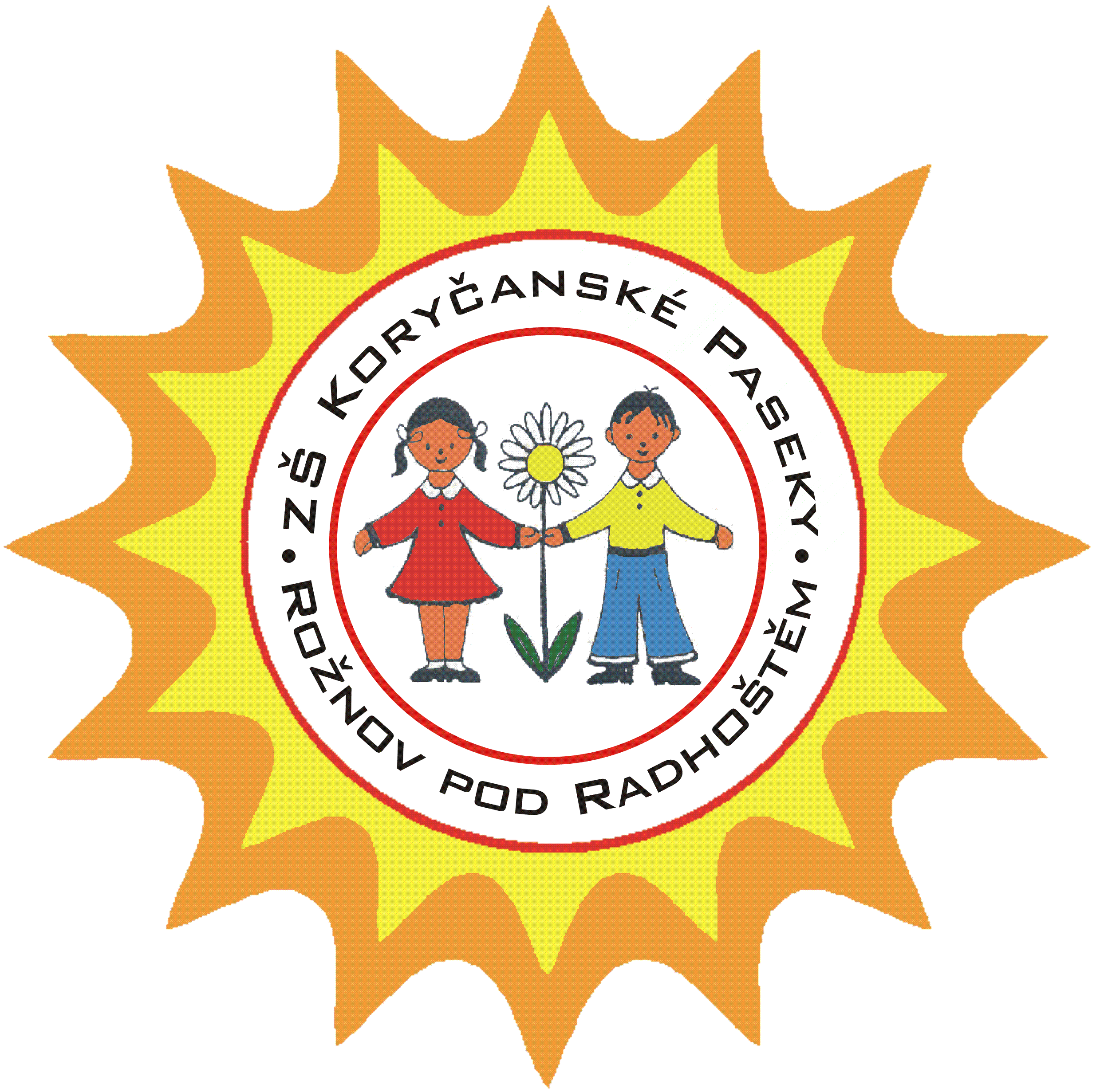 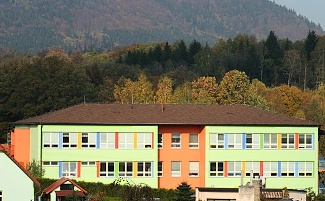 ŠVP ZV č. j. ZŠ 101/2020Vydán dne 31. 8. 2020Platnost od 1. 9. 2020Identifikační údajeŠKOLNÍ VZDĚLÁVACÍ PROGRAM pro základní vzděláváníMotivační název:	Sluníčková škola pro radostné učeníMotto:			„V každém z nás je slunce, jen ho nechat plát“Základní škola:	Základní škola Koryčanské Paseky, Rožnov p. R., příspěvková organizaceUlice, č. p., č. o.:	Sevastopolská 467PSČ, město:		756 61 Rožnov pod RadhoštěmJméno ředitele:	Mgr. Pavlína Ondryášová	IZO: 102 100 918IČO: 70 918 643Kontakty:	č. tel.: 	ředitelna - 571 653 194  sborovna - 571 620 359školní družina - 571 620 358školní jídelna - 571 653 196		web: 	www.zskp.czZřizovatel školy:Město Rožnov pod Radhoštěm, okres Vsetín, Masarykovo nám. 128, Rožnov p. RadhoštěmAdresa: 	Masarykovo náměstí č. 128Kontakty:	starosta města		č. tel.: 571 661 102	Platnost dokumentu: 	od 1. 9. 2020Vedení školyKontaktní osoba: Mgr. Pavlína Ondryášová - ředitelka školyŘeditelka školy, jmenována do funkce dne 1. 8. 2020e-mail: reditelka@zskorpas.czZástupce ředitele školy: nemámeKoordinátor ŠVP: Mgr. Zdeňka ŠlachtováKontaktní pracovník pověřený komunikací s PPP, SPC, SVP:  Mgr. Stanislava BardoňováZřizovací listina vydána Zastupitelstvem města Rožnova pod Radhoštěm na základě usneseníč. XLIV/13 ze dne 26. 10. 1994, a jak vyplývá ze změn provedených dodatkem č. 1 ze dne 10. 8. 1999, změn a doplněním usnesením zastupitelstva č. XV/4 ze dne 17. 4. 2001 a dodatkem č. 2 - usnesení č. XXII/7 ze dne 14. 2. 2006.OBSAH    Identifikační údaje					                                  		 	 3Obsah                                                      							 4Charakteristika školy 									 5Charakteristika školního vzdělávacího programu					            10Zabezpečení výuky žáků se SVP a výuky žáků mimořádně nadaných	13Začlenění průřezových témat	136. Výchovně vzdělávací cíle a kompetence programu	 				16Výchovně vzdělávací strategie a metody pro rozvoj klíčových kompetencí    		187. Vzdělávací oblasti základního vzdělávání a učební plán	 				218. Učební plán pro 1. – 5. r. základního vzdělávání	 					259. Učební osnovy pro 1. – 5. ročník ZV	 						269.1Cílová a obsahová specifikace jednotlivých vyučovacích předmětů			2610. Vzdělávací oblasti								  	27         10.1 Jazyk a jazyková komunikace	- český jazyk						27					- anglický jazyk					3810.2 Matematika a její aplikace	- matematika						4610.3 Informační a komunikační technologie							56	10.4 Člověk a jeho svět 		- v 1. – 3. ročníku prvouka				58					- ve 4. a 5. ročníku přírodověda, vlastivěda		6710.5 Umění a kultura			- hudební výchova				            77                                                           - Zpívánky, nepovinný předmět                                82					- výtvarná výchova					8310.6 Člověk a zdraví			- tělesná výchova					8710.7 Člověk a svět práce 		- pracovní činnosti					9311. Doplňující vzdělávací obory                                  					9811.1 Etická výchova	98	11.2 Sexuální výchova	99 	 11.3Dopravní výchova	10011.4Finanční gramotnost	11111.5 Ochrana člověka za běžných i mimořádných událostí					11211.6 Obrana ČR										11711.7 Korupce											11812. Vzdělávání žáků se speciálními vzdělávacími potřebami				11812.1 Pojetí vzdělávání žáků se speciálními vzdělávacími potřebami			11812.2 Systém péče o žáky s přiznanými podpůrnými opatřeními				12012.3 Podmínky vzdělávání žáků s přiznanými podpůrnými opatřeními			120	13. Vzdělávání žáků mimořádně nadaných							12113.1 Pojetí péče o nadané a mimořádně nadané žáky 					12113.2 Systém péče o nadané a mimořádně nadané žáky					12214. Hodnocení výsledků vzdělávání a pravidla pro hodnocení žáků			123	15. Vyhodnocování a úpravy ŠVP	137										2. Charakteristika školyMateriální, personální, hygienické, organizační a jiné podmínky pro uskutečnění RVPa)	Charakteristika školy a její priorityZákladní neúplná škola Koryčanské Paseky je jednou ze 7 základních škol v Rožnově pod Radhoštěm. Jsme školou sídlištní bez specifického zaměření. Do školy od školního roku 2007/2008 jsou zařazeni žáci z přidělené spádové oblasti a žáci, kteří byli přijati na žádost svých rodičů. Objekt školy je umístěn v lokalitě sídliště Koryčanské Paseky. Ve škole je 5 ročníků, 5 tříd. V loňském školním roce odešli žáci ze dvou pátých tříd, ale bohužel ve školním roce 2020 – 2021 otvíráme pouze jednu první třídu.Školní budova je patrová. V suterénu budovy jsou umístěny 2 oddělení školní družiny, tělocvična a byt školníka. Přízemí je využito pro 2 třídy, ředitelnu a kancelář, školní jídelnu a šatny. V poschodí jsou umístěny od tohoto školního roku 3 třídy, sborovna, odborná počítačová učebna, 2 kabinety pomůcek a 1 oddělení školní družiny.Materiální vybavení školy je na dobré úrovni a průběžně dochází k jeho postupné obnově.Průběžně probíhá zvelebování prostor školní zahrady, která za hezkého a teplého počasí slouží také jako učebna.Školní družina má 3 oddělení.Stravování ve školní jídelně využívají kromě žáků naší školy také cizí strávníci.Kapacita školy je 6 kmenových tříd po 30 žácích. Všechny učebny vyhovují požadavkům výuky i hygieny. Kmenové učebny jsou vybaveny moderní technikou – interaktivní tabulí s počítačem, které jsou hojně využívány. Prostorové uspořádání tříd, úložný nábytek, studijní i relaxační zóny jsou součástí každé učebny.Také prostory pro odkládání oděvu a obuvi jsou dostačující.Ve škole je samostatná sborovna pro pedagogy a další pro vychovatelky školní družiny, kuchyňka, ředitelna, kancelář, prostory pro uložení úklidového materiálu, kabinety pomůcek a učebnic. Máme i samostatnou učebnu pro výuky Informatiky vybavenou novým nábytkem a počítači pro 13 žáků. Také hospodářka školy má svou vlastní kancelář. Součástí kabinetu pomůcek a učebnic jsou i speciální učebnice, kompenzační a jiné pomůcky, které jsou nezbytné pro vzdělávání žáků se speciálními vzdělávacími potřebami, žáků nadaných a mimořádně nadaných.Škola má nedostatečnou kapacitu tělocvičny, a proto si celoročně pronajímá pro výuku TV ve 3., 4. a 5. p. r. tělocvičnu v sousední budově gymnázia. Školní sportovní hřiště je nové s umělým povrchem, běžeckou dráhou, doskočištěm.Ve škole je pro žáky podpořen pitný režim a zajištěna vhodná struktura pracovního i odpočinkového prostoru.Také psychosociální podmínky jsou vyhovující. Pedagogové spolupracují se zákonnými zástupci žáků, různými organizacemi a vytváří pro žáky příjemné a bezpečné prostředí.V prostorách školy a areálu školy je přísný zákaz kouření a konzumace alkoholických nápojů, omamných látek. V přízemí budovy je malý služební byt využívaný panem školníkem.Škola poskytuje obědy  150 strávníkům ve svém stravovacím zařízení. Našim záměrem je škola rodinného charakteru, netuctová, s osobitou podobou. Důraz klademe na všestrannost, vyváženost mezi vědomostmi a prožitky, mezilidské vztahy a vhodné prostředí i pro méně nadané děti.Profilace a zaměření školy, vzdělávací nabídka žákůmzákladní škola 			kapacita:   180 žákůškolní družina				kapacita:    80 žákůškolní jídelna				kapacita:    250 jídel Charakteristika žákůV  posledních letech se naplněnost školy pohybuje okolo 130 žáků. Průměrný počet ve třídách je 21 žáků. Specifikou školy je složení žáků, neboť kromě spádově příslušných dětí jsou i děti dojíždějící. V letošním školním roce školu navštěvují 102 žáci.  Žáci se mohou všestranně rozvíjet dle svých zájmů v odpoledních nepovinných předmětech a zájmových kroužcích.	• výuka jazykůŠkola je již více než 10 let orientována na rozšířenou výuku jazyků.Cizí jazyk – angličtina - je vyučován od školního roku 2000/2001.	• možnosti využití počítačůVe škole je počítačová pracovna pro 13 žáků. Počítače jsou využívány ve výuce, zejména v dělených hodinách, kde jsou průběžně doplňovány nové výukové programy. Také v odpoledních hodinách je počítačová učebna využívána denně pro počítačový kroužek v jednotlivých ročnících. Je zde také vyučován předmět Informatika ve 4. ročníku.	• organizace volného času žákůŽákům je poskytnuta široká nabídka volnočasových aktivit – počítačový, zpívánky, atletický, přírodovědný, anglický, výtvarný, aerobik a flétničky.	• organizace kulturních programůVe škole jsou již tradicí návštěvy divadelních představení v Ostravě a Novém Jičíně, navštěvujeme vystoupení tanečního, dramatického a hudebního oboru ZUŠ v Rožnově pod Radhoštěm, využíváme nabídky kulturních programů TK-kulturní agentury Rožnov p. R.. Škola zajišťuje pro žáky vzdělávací pořady z oblasti dramatické, literární i hudební.	• informační střediskoVe spolupráci s Městskou knihovnou v Rožnově pod Radhoštěm navštíví každá třída 2x ročně literární program. Dostatečně vybavená žákovská knihovna slouží žákům k rozvoji čtenářských dovedností, počítačový kroužek k možnosti vyhledávání a zpracovávání získaných informaci do referátů a jiných prací.	• projekty školyJednodenní projekty, které prolínají výukou i odpolední činnosti:Babí léto	- poznávání rodného města a okolí, jeho současnosti  i historieTradice Vánoc 			- vánoční posezení s programem dětí pro rodiče- výroba dárků, ozdob a přáníčekDen vody 				- praktická výuka, význam vodyDen Země 				- péče o prostředí školní zahrady a okolí školy- ochrana a poznávání přírodyDen matek 	- vztahy v rodině, úcta k rodičům, výroba dárků  a přáníčekDen otevřených dveří			- poznávání různorodých činností žáků ve školeRozloučení se školním rokem	- hodnocení celoroční práce školy, soutěže, hryAktivity pedagogů:Pedagogové se účastní vzdělávacích akcí zaměřených na vzdělávání učitelů v oblasti činnostního učení a Tvořivé školy, anglického jazyka, práci s žáky s podpůrnými opatřeními, logopedie, počítačové kurzy, prevence a environmentální výchovy - získané poznatky aplikují ve výuce.Vzhledem k velmi rozsáhlému spektru vzdělávacích potřeb našich žáků se zaměřujeme na tvořivé učení v přirozených situacích.Naše škola je otevřena všem dětem.a)	Skladba pedagogického sboruPedagogický sbor úměrný velikosti školy.Všichni pedagogičtí pracovníci splňují požadavky odborné a pedagogické způsobilosti. Pracují v týmu, spolupracují, průběžně se vzdělávají a využívají své profesní dovednosti k motivaci žáků, diagnostice, udržení kázně, hodnocení.Školní družina: 3 vychovatelky – splňují požadavky odborné a pedagogické způsobilosti.Odborný pedagogicko-psychologický servismetodik prevence sociálně patologických jevůmetodikkoordinátor pro environmentální výchovupedagogové proškolení pro práci se žáky s podpůrnými opatřeními prvního až pátého stupněodborní vyučující anglického jazyka, informatikyasistentka pedagogaSchopnost týmové práceŠVP jsme tvořili pro „své“ žáky a nám důvěrně známé podmínky. Na základě důkladné SWOT analýzy, na základě studia literatury, absolvovaných školení Tvořivé školy, návštěvy jiných škol i na základě vlastních zkušeností jsme získávali potřebné zkušenosti a krůček po krůčku tvořili „náš“ ŠVP. Tvorba ŠVP byla od samého počátku prací společnou.Týmy byly vytvořeny dle jednotlivých vzdělávacích oblastí RVP, v zájmu zabezpečení kontinuity mezi jednotlivými výstupními obdobími základního vzdělání. V  týmech spolupracovali učitelé všech ročníků. b)	Skladba žáků	• počet, složeníŠkola má 5 tříd. Jednotlivé ročníky vyučujeme samostatně.		• sociální skladba, zájmyNaše škola je školou rodinného typu a školou sídlištní.Jedná se o sídliště, ve kterém žijí i sociálně slabší rodiny, ale zároveň mnoho žáků školy pochází i z velmi podnětného rodinného prostředí.Školu navštěvují i žáci z jiných spádových oblastí na žádost rodičů.Všem žákům poskytujeme širokou nabídku volnočasových aktivit v souladu s potřebami žáků a jejich zájmů.c)    Spolupráce školy se zákonnými zástupci a dalšími sociálními partneryMimoškolní aktivity pro zákonné zástupce a sociální partneryZákonní zástupci jsou zváni na všechny akce pořádané školou a často jsou zapojováni do přípravy a organizace těchto akcí.Schůzky se zákonnými zástupciSpolečné schůzky (2krát ročně), seznámení s koncepcí školy, dohodnutí pravidel spolupráce zákonný zástupce – žák – škola.Pohovory o prospěchu a chování žáků (min. 2krát ročně).Schůzka zákonných zástupců budoucích prvňáčků s pracovnicí PPP.Den otevřených dveříZákonní zástupci mají možnost navštívit své děti jednak v běžné výuce, jednak ve volnočasových aktivitách, které škola pro žáky organizuje.Společné akce s MŠ Koryčanské Paseky:Tyto akce jsou zaměřeny na bezproblémový přechod žáků z MŠ do nového prostředí ZŠ.Výměnné návštěvy mezi 1. třídou a třídou předškoláků, společné hry na sněhu, vycházky, vánoční besídka, seznámení dětí z MŠ a jejich rodičů s budovou školy, pedagogickým sborem, výukovými a výchovnými záměry školy. Kvalitní je i spolupráce s pedagogickými spolupracovníky zvláště v oblasti důležitých informací o svěřených dětech, jejich problémech a rodinném zázemí.Informovanost veřejnosti:informační nástěnka na náměstí T. G. Masarykawebové stránky školy				- aktualizace průběžně podle potřebyRožnovské vysílání kabelové televize	regionální tisk					- zvláštnosti, zajímavosti ze školyDen otevřených dveří				- 1krát ročněSpolupráce s jinými subjektyVychází z aktuální situace a nabídky.d)	Organizace výukyŠkola je otevřena pro žáky školní družiny od 6:30 hodin.Vyučování začíná v 7:55 hodin.Začátek, konec jednotlivých vyučovacích hodin a přestávek oznamuje zvonek.Na chodbách jsou pro lepší orientaci žáků umístěny hodiny.Během velké, 25 minutové přestávky, mohou děti za příznivého počasí svačit a relaxovat na školní zahradě.Rozvrh hodin jednotlivých tříd je upraven tak, aby se žáci stravující ve školní jídelně měli možnost naobědvat do 13:00 hodin.Po skončení výuky odvádí pedagog žáky do šatny, odtud odcházejí individuálně domů, či do školní družiny.Budova školy je po celou dobu provozu uzamčena.3. Charakteristika školního vzdělávacího programuZákladní vzdělávání, kterým se dosahuje stupně základní vzdělání, se realizuje v oboru vzdělání základní škola. V souladu se školským zákonem je pro realizaci základního vzdělávání vydán Rámcový vzdělávací program pro základní vzdělávání.Základní vzdělávání je spojeno s povinností školní docházky. Plnění povinnosti školní docházky se řídí § 36 až § 43 školského zákona.Organizaci základního vzdělávání včetně možnosti zřízení přípravných tříd základní školy upravuje § 46 a § 47 školského zákona. Průběh základního vzdělávání se řídí § 49 a § 50 školského zákona. Podrobnosti o organizaci a průběhu základního vzdělávání stanoví Ministerstvo školství, mládeže a tělovýchovy (dále jen „ministerstvo“) ve vyhlášce č. 48/2005 Sb., o základním vzdělávání a některých náležitostech plnění povinné školní docházky, ve znění pozdějších předpisů. Vzdělávání žáků se speciálními vzdělávacími potřebami, žáků nadaných a mimořádně nadaných upravují § 16 a 17 školského zákona a vyhláška č. 27/2016 Sb., o vzdělávání žáků se speciálními vzdělávacími potřebami a žáků nadaných.Hodnocení výsledků vzdělávání žáků se řídí § 51 až 53 školského zákona. Podrobnosti o hodnocení výsledků žáků a jeho náležitostech stanoví ministerstvo v §  11 vyhlášky č. 48/2005 Sb., ve znění pozdějších předpisů.Získání stupně vzdělání se řídí § 45 a ukončení základního vzdělávání § 54 až 56 školského zákona.Pojetí a cíle základního vzděláváníPři tvorbě ŠVP jsme přihlíželi k velikosti školy, k místním a materiálním podmínkám i ke složení pedagogického sboru. Na základě SWOT analýzy jsme si stanovili základní kameny, které současně vysvětlují motivační název ŠVP.Škola nenabízí jazyková, tělovýchovná, výtvarná ani hudební specifika. Zaměřuje se na všestranný a harmonický rozvoj osobnosti každého žáka a umožňuje další osobnostní rozvoj v nabízených kroužcích a nepovinných předmětech.Náš školní vzdělávací program naplňuje výchovné a vzdělávací cíle RVP ZV, navazuje svým pojetím a obsahem na RVP PV a je východiskem pro koncepci rámcových vzdělávacích programů pro střední vzdělávání.Činnost školy je směřována k podpoře aktivity a tvořivosti žáků, k vytváření prostoru pro jejich seberealizaci a rozvoj přirozeného nadání. Poskytuje žákům příležitosti zažít úspěch.Základní vzdělávání navazuje na předškolní vzdělávání a na výchovu v rodině. Je jedinou etapou vzdělávání, kterou povinně absolvuje celá populace žáků, a to ve dvou obsahově, organizačně a didakticky navazujících stupních.Základní vzdělávání na 1. stupni usnadňuje svým pojetím přechod žáků z předškolního vzdělávání a rodinné péče do povinného, pravidelného a systematického vzdělávání. Je založeno na poznávání, respektování a rozvíjení individuálních potřeb, možností a zájmů každého žáka (včetně žáků se speciálními vzdělávacími potřebami, žáků nadaných a mimořádně nadaných).Vzdělávání svým činnostním a praktickým charakterem a uplatněním odpovídajících metod motivuje žáky k dalšímu učení, vede je k učební aktivitě a k poznání, že je možné hledat, objevovat, tvořit a nalézat vhodnou cestu řešení problémů.Základní vzdělávání vyžaduje na 1. stupni podnětné a tvůrčí školní prostředí. Je založeno na poznávání, respektování a rozvíjení individuálních potřeb, možností a zájmů každého žáka.Zajišťuje, aby se každý žák prostřednictvím výuky přizpůsobené individuálním potřebám, případně s využitím podpůrného opatření, vyvíjel a dosahoval svého osobního maxima. K tomu se vytvářejí i odpovídající podmínky pro vzdělávání všech žáků.Hodnocení žáků musí být postaveno na plnění konkrétních a splnitelných úkolů, na posuzování individuálních změn žáka a pozitivně laděných hodnotících soudech. Žákům musí být dána možnost zažívat úspěch, nebát se chyby a pracovat s ní.V průběhu základního vzdělávání žáci postupně získávají takové kvality osobnosti, které jim umožní pokračovat ve studiu, zdokonalovat se ve zvolené profesi a během celého života se dále vzdělávat a podle svých možností se aktivně podílet na životě společnosti.Cíle základního vzdělávání	Základní vzdělávání má žákům pomoci utvářet a postupně rozvíjet klíčové kompetence a poskytnout spolehlivý základ všeobecného vzdělání orientovaného zejména na situace blízké životu a na praktické jednání. V základním vzdělávání se proto usiluje o naplňování těchto cílů: umožnit žákům osvojit si strategie učení a motivovat je pro celoživotní učenípodněcovat žáky k tvořivému myšlení, logickému uvažování a k řešení problémůvést žáky k všestranné, účinné a otevřené komunikacirozvíjet schopnost spolupracovat a respektovat práci a úspěchy vlastní i druhýchpřipravovat žáky k tomu, aby se projevovali jako svébytné, svobodné a zodpovědné osobnosti, uplatňovali svá práva a naplňovali své povinnostivytvářet u žáků potřebu projevovat pozitivní city v chování, jednání a prožívání životních situací, rozvíjet vnímavost a citové vztahy k lidem, prostředí i k příroděučí žáky aktivně rozvíjet a chránit fyzické, duševní a sociální zdraví a být za ně zodpovědnývést žáky k toleranci a ohleduplnosti k jiným lidem, jejich kulturám a duchovním hodnotám, učit se žít společně s ostatními lidmipomáhat žákům poznávat a rozvíjet vlastní schopnosti v souladu s reálnými možnostmi uplatňovat je spolu s osvojenými vědomostmi a dovednostmi při rozhodování o vlastní životní a profesní orientaciŠkolní vzdělávací program vychází v souladu s RVP ZV z poznatků, že:• v základním vzdělávání jde o to, aby si žáci osvojili základní poznatky o životě kolem sebe, (nelze naučit vše, k čemu lidstvo v poznání došlo)• stanovuje standardy pro základní vzdělávání, jejichž smyslem je účinně   napomáhat při dosahování cílů stanovených v RVP ZV• k učení lze žáky motivovat a učinit je způsobem zajímavým a přiměřeným jejich věku• nejlepších a trvalých výsledků lze dosáhnout na základě porozumění určitému jevu, toho lze dosáhnou tehdy, když žák zapojí do učení co nejvíc smyslů, když bude provádět činnosti, pozorovat, hovořit o nich, vyslovovat závěry – objevovat• chceme-li dosáhnout dobrých výsledků u všech žáků, musíme jim dát prostor pro učení, protože stejných výsledků nelze dosáhnout u všech žáků za stejnou dobu• kvalitu vzdělávání neurčuje množství poznatků, ale jejich propojenost, smysluplnost a použitelnost pro život• efektivitu vzdělávání nelze založit jen na posuzování chyb žáků a na přípravě (připravenosti) pro přijímací zkoušky, ale je nutné využít nové mechanismy k hodnocení výsledků vzdělávání postavené na průběžném hodnocení činností žáků, na ověřování schopnosti řešit problémy komplexně a na celkovém posunu žáka nejen v kvalitě vědomostí a rozvoji dovedností, ale zejména v komplexním rozvoji osobnosti žáka• pozitivně laděné hodnotící soudy, užívané průběžně, mají vyšší motivační hodnotu a vedou k celkově dobrému zvládání učivaŠkolní vzdělávací program lze charakterizovat tím, že:• má činnostní ráz• je pozitivní vůči žákům• podněcuje žáky k tvořivé práci• navrací do školy tvořivost, účelnost, pochopení• při výuce využívá zkušeností žáků• klade důraz na motivaci žáků k učení• při výuce se dbá na vysvětlení, proč se čemu učí• zpětná vazba je důležitou formou zařazovanou do každé vyučovací hodiny• je snahou všech vyučujících, aby bylo probírané učivo žáky dobře zvládnuto• umožňuje účelně spojovat učiva několika předmětů do projektů• zdůrazňuje mezipředmětové vztahyV popředí záměrů a cílů Školního vzdělávacího programu je rozvoj tvořivosti žáků.Důležitým předpokladem pro rozvoj tvořivosti je motivovat žáky tak, aby měli radost z pochopení probíraného učiva. Přitom je třeba respektovat jejich individuální vlohy.Aby žáci byli schopni tvořivě riskovat při řešení úkolů a problémů, je třeba podporovat jejich samostatnost, sebejistotu, zodpovědnost, pozitivní sebehodnocení. Učitelé se pro žáky stanou partnery a poradci, pomocníky na cestě za samo objevováním, stanou se jejich oporou.Veškerá činnost učitelů a především žáků musí být ve finále doprovázena pocity uspokojení a radosti z dobrých výsledků.Důraz je kladen na využívání poznatků v rámci smysluplných celků, na individuální porozumění a nepřetěžování žáků. Každá činnost, která žáka zapojuje do vyučovacího procesu, která mobilizuje jeho síly, je tou nejlepší metodou získávání nových zkušeností. Více smyslovým zapojením žáků do vyučování je podněcovaná jejich aktivita, posiluje se v nich sebedůvěra, která je vede k soustředěné práci.Vzdělávací program zdůrazňuje individualizované a kolektivní učení.Individualizovaným učením rozumíme kteroukoliv formu vyučování, při níž rychlost, kterou žák postupuje při osvojování vědomostí, závisí jen na jeho schopnostech a na jeho práci (činnostech). Vzdělávací program uplatňuje též výuku kolektivní, činnostní učení do tohoto způsobu práce však často vnáší individualizaci.V rámci Školního vzdělávacího programu se realizuje harmonický rozvoj tělesných i duševních schopností každého dítěte. Činnostní učení umožní postupně každému žákovi, aby pocítil uspokojení nad svými dosaženými výsledky a potřebu jít dál. Vědomí úspěchu je pak každému vzpruhou k překonávání překážek. Škola musí umožnit každému žákovi takový tělesný a duševní vývoj, jakého je schopen. Způsob a míra žákova rozvoje se neposuzuje jen podle míry vědomostí, ale zejména, podle toho, s jakou jasností a jistotou dovede žák myslet, své myšlenky vyjadřovat a řešit úkoly z praktického života, jak se vyvíjí jeho osobnost ve své mnohostrannosti.4. Zabezpečení výuky žáků se speciálními vzdělávacími potřebami a výuky žáků mimořádně nadaných   	ŠVP zajišťuje rovnoprávný přístup k základnímu vzdělávání pro všechny žáky s povinností školní docházky a přihlíží k jejich vzdělávacím potřebám a možnostem.           Umožňuje realizaci diferencovaného a individualizovaného vyučování pro žáky s podpůrnými opatřeními i pro žáky mimořádně nadané, pokud to vzdělávání těchto žáků vyžaduje.            Vytváří předpoklady pro realizaci vzdělávacího obsahu s ohledem na věkové zvláštnosti žáků, a tím pro postupné utváření a rozvíjení klíčových kompetencí. 		 Vede k naplňování cílů základního vzdělávání stanovením výchovných a vzdělávacích strategií na úrovni školy a k naplňování cílového zaměření vzdělávacích oblastí stanovením výchovných a vzdělávacích strategií na úrovni vyučovacích předmětů.  		Je zpracován tak, aby umožňoval učitelům rozvíjet tvořivý styl práce a neomezoval je při uplatnění případných časových i metodických odlišností, které vycházejí z konkrétních potřeb žáků a ze zkušeností učitelů s efektivními způsoby výuky.Integrace žáků s podpůrnými opatřeními do běžných tříd vyžaduje součinnost, pochopení a spolupráci:školy a rodinyrodiny a příslušných odborných pracovišť, tedy lékařů, speciálních pedagogických center, pedagogicko-psychologických poraden5.  Začlenění průřezových tématPrůřezová témata jsou realizována především formou integrace do normální výuky. Průřezové téma Osobnostní a sociální výchova je běžnou součástí výuky, proto zde není vyplněno. Blíže je integrace vyjádřena v učebních osnovách jednotlivých předmětů.Průřezová témata reprezentují v RVP ZV okruhy aktuálních problémů současného světa a stávají se významnou a nedílnou součástí základního vzdělávání. Jsou důležitým formativním prvkem základního vzdělávání, vytvářejí příležitosti pro individuální uplatnění žáků i pro jejich vzájemnou spolupráci a pomáhají rozvíjet osobnost žáka především v oblasti postojů a hodnot.Všechna průřezová témata mají jednotné zpracování. Obsahují charakteristiku průřezového tématu, kde je zdůrazněn význam a postavení průřezového tématu v základním vzdělávání. Dále je vyjádřen vztah ke vzdělávacím oblastem a přínos průřezového tématu k rozvoji osobnosti žáka jak v oblasti vědomostí, dovedností a schopností, tak v oblasti postojů a hodnot. Obsah průřezových témat doporučený pro základní vzdělávání je rozpracován do tematických okruhů. Výběr témat a způsob jejich zpracovánív učebních osnovách je v kompetenci školy.Realizace průřezových témat má nezastupitelné místo při vzdělávání všech žáků a zvláště pak žáků,u kterých je upravován obsah a výstupy ze vzdělávání od 3. stupně podpůrných opatření. Průřezová témata obsahují silný výchovný aspekt a napomáhají osobnostnímu a charakterovému rozvoji těchto žáků, vytvářejí prostor pro utváření jejich postojů a hodnotového systému. Proto bude i při výuce těchto žáků kladen důraz především na kultivaci jejich postojů a hodnotových orientací. Nároky kladené na utváření vědomostí a dovedností těchto žáků budou vždy plně respektovat jejich individuální možnosti. Tematické okruhy průřezových témat procházejí napříč vzdělávacími oblastmi a umožňují propojení vzdělávacích obsahů oborů. Tím přispívají ke komplexnosti vzdělávání žáků a pozitivně ovlivňují proces utváření a rozvíjení klíčových kompetencí žáků. Žáci dostávají možnost utvářet si integrovaný pohled na danou problematiku a uplatňovat širší spektrum dovedností.Průřezová témata tvoří povinnou součást základního vzděláváníOsobnostní a sociální výchovaVýchova demokratického občanaVýchova k myšlení v evropských a globálních souvislostechMultikulturní výchovaEnvironmentální výchovaMediální výchova6. Výchovně vzdělávací cíle a kompetence programuCíle činnostního učení směřované k žákům a k učitelůmCílem činnostního učení je, aby žáci:poznali a osvojili si strategii učenízvládli základy všestranné komunikacenaučili se spolupracovat a respektovat práci a úspěchy druhýchbyli utvářeni a projevovali se jako zdravé individuality a svobodné osobnostiprojevovali pozitivní city v chování, jednání a v prožívání životních situacívnímali citové vztahy k lidem, k prostředí, kde žijí, k přírodězískali pozitivní vztah ke svému fyzickému a duševnímu zdraví, aktivně je chránilibyli schopni žít společně s ostatními lidmi, byli tolerantní a ohleduplní k druhým lidem, jejich kulturám a duchovním hodnotámpoznali své reálné možnosti a dovedli je uplatňovat při rozhodování o vlastní životní a profesní orientacidokázali v životě používat všech ve škole nabytých zkušeností	Cílem činnostního učení je, aby učitelé:a) porozuměli smyslu a principům činnostního vyučování a vzdělávání, tj.:vyučovat prostřednictvím vlastní činnosti žáků, využívat smyslové poznání a zkušenosti žákůvytvářet prostředí, ve kterém se žáci cítí dobře a chtějí se učit, které dává prostor pro žákovu seberealizaci a sebedůvěrupoznávat (diagnostikovat) žáky, jejich potřeby a schopnostidát žákům přiměřený čas k učení a vést je k trvalému osvojení vědomostírozvíjet klima dobrých vztahů mezi žáky, mezi žákem a učitelemvolit učivo ve shodě s individuálními možnostmi a zájmy žáků, klást důraz na smysluplné učení (dialog, kooperaci), respektovat schopnosti žákůvytvářet u žáků logické a kritické myšleníučit žáky pracovat s informacemi, vyhledávat souvislosti, propojovat poznatky různého druhu, rozumět grafům, diagramům a tabulkámrozvíjet schopnost žáků spolupracovat a pracovat v týmuutvářet u žáků schopnost poslouchat a brát v úvahu názory jiných lidívést žáky k vlastní organizaci učení	b) osvojili si dovednosti činnostního učení, např.:využívat vhodných učebnic a učebních pomůcek k nim náležejícímvyužívat vhodné pomůcky pro individuální činnosti žákůorganizovat vnitřní diferenciaci ve tříděhodnotit znalosti žáků, nikoli jejich slabinyorganizovat práci žáků ve skupináchvytvářet tematické bloky s využitím mezipředmětových vztahů	c) osvojili si vyučovací metody a formy činnostního učení, kterépodporují u žáků poznávání a aplikaci poznatků v praxivyužívají objevování na základě tvořivosti žáků (výběr vhodných problémů)využívají sebekontrolu a sebehodnocení žákůd) chápali souvislosti činnostního učení a jiných modelů současného vyučování a učení.Přednosti činnostního učení:1. 	Tempo se přizpůsobuje schopnostem žáků ve třídě.2. 	Činnostní charakter výuky podporuje soustředění žáků na výuku.3. 	Každý den přináší dítěti pokrok.4. 	Neustále podněcuje zájem žáků o učení.5. 	Důsledkem radosti z práce a zájmu žáků o učení je dobrá kázeň ve třídě.6. 	Žáci jsou činnostmi, svými otázkami a odpověďmi vedeni k sebedůvěře, nezávislosti a lepším pracovním návykům.7. 	Zpětná vazba mezi učitelem a žákem umožňuje okamžitě odhalovat chyby žáků, pracovat s nimi, průběžně a snadno je odstraňovat.8.	Žáci nejsou přetěžováni, jejich psychický vývoj probíhá přirozeně. Činnostní učení napomáhá rozvoji schopností všech žáků.9. 	Učiteli činnostní učení umožňuje důkladnější poznání každého žáka, vede ho k úvahám o tom, co dál který žák potřebuje ke svému individuálnímu rozvoji.10. 	Prostor pro naučení je dán i žákům, kteří by jinak mohli být pokládáni za průměrné nebo i podprůměrné.11.	Činnostní charakter výuky dává dostatek prostoru k dobrému individuálnímu rozvoji nadaných žáků.12. Výsledky jsou trvalejší – pokračuje se až po zvládnutí předchozí látky většinou žáků – mizí špatná práce.13.	Stálé podněcování žáků k samokontrole a sebehodnocení, které činnostní výuku vždy provází, přivádí mnohé žáky k dovednosti pracovat bezchybně.14. 	Činnostní učení vyhovuje dětem typů zrakového, sluchového i motorického, protože se do výuky zapojuje více smyslů.15. 	Hodnocení žáků je snadnější, neboť učitel každým dnem může sledovat pokroky v pochopení a aplikaci učiva.16. 	Při činnostním učení se vytváří velmi dobrý lidský kontakt mezi učitelem a žákem i mezi žáky navzájem. Tento kontakt se postupně přetváří ve společně uznávaná pravidla naplněná aktivitou, spoluprací, prostorem pro každého.17. 	Díky aktivnímu zapojení všech žáků do výuky vede činnostní učení k přirozené integraci dětí ze socio-kulturně znevýhodněného prostředí.6.1 Výchovně vzdělávací strategie a metody pro rozvoj klíčových kompetencíOsvojování klíčových kompetencí je proces dlouhodobý a složitý proces, který má svůj počátek v předškolnímKlíčové kompetence představují souhrn vědomostí, dovedností, schopností, postojů a hodnot důležitých pro osobní rozvoj a uplatnění každého člena společnosti. Jejich výběr a pojetí vychází z hodnot obecně přijímaných ve společnosti a z obecně sdílených představ o tom, které kompetence jedince přispívají k jeho vzdělávání, spokojenému a úspěšnému životu a k posilování funkcí občanské společnosti.Smyslem a cílem vzdělávání je vybavit všechny žáky souborem klíčových kompetencí na úrovni, která je pro ně dosažitelná, a připravit je tak na další vzdělávání a uplatnění ve společnosti. Osvojování klíčových kompetencí je proces dlouhodobý a složitý proces, který má svůj počátek v předškolním vzdělávání, pokračuje v základním a středním vzdělávání a postupně se dotváří v dalším průběhu života. Úroveň klíčových kompetencí, které žáci dosáhnou na konci základního vzdělávání, nelze ještě považovat za ukončenou, ale získané klíčové kompetence tvoří neopomenutelný základ žáka pro celoživotní učení, vstup do života a do pracovního procesu. Klíčové kompetence nestojí vedle sebe izolovaně, různými způsoby se prolínají, jsou multifunkční, mají nadpředmětovou podobu a lze je získat vždy jen jako výsledek celkového procesu vzdělávání. Proto k jejich utváření a rozvíjení musí směřovat a přispívat veškerý vzdělávací obsah i aktivity a činnosti, které ve škole probíhají.Ve vzdělávacím obsahu RVP ZV je učivo chápáno jako prostředek k osvojení činnostně zaměřených očekávaných výstupů, které se postupně propojují a vytvářejí předpoklady k účinnému a komplexnímu využívání získaných schopností a dovedností na úrovni klíčových kompetencí.V etapě základního vzdělávání jsou za klíčové považovány: kompetence k učení; kompetence k řešení problémů; kompetence komunikativní; kompetence sociální a personální; kompetence občanské; kompetence pracovní.KOMPETENCE K UČENÍ – umožnit žákům osvojit si strategii učení a motivovat je pro celoživotní učeníběhem výuky klademe důraz na čtení s porozuměním, práci s textem, vyhledávání informacížáky vedeme pomocnými otázkami k hodnocení vlastní práceindividuálním přístupem k žákům, maximalizujeme jejich šanci prožít úspěchžákům umožňujeme ve vhodných případech realizovat vlastní nápady, je podněcována jejich tvořivostzadáváme dětem zajímavé úkoly s možností pozorovat, experimentovat a porovnávatpři hodnocení používáme v převaze pozitivní motivaciKOMPETENCE K ŘEŠENÍ PROBLÉMU – podněcovat žáky k tvořivému myšlení, logickému uvažování a k řešení problémůučíme žáky řešit praktické úlohy a situacena modelových příkladech učíme žáky algoritmu řešení problémůpodporujeme originalitu, tvořivost a samostatnostpodporujeme logické myšlení a týmovou spolupráci při řešení problémůvyužíváme moderní techniky (PC, internetu)výuka je vedena tak, aby žáci hledali různá řešení problému, dokázali si obhájit svoje řešení - ve vhodných oblastech vzdělávání používáme netradiční úlohy (Kalibro, Scio, matematický Klokan ap.)podle svých schopností a dovedností se žáci zapojují do soutěžístarší žáci připravují různé aktivity pro mladší spolužáky (školní rozhlas, soutěže)děti vedeme k aktivnímu podílu na všech fázích činnosti (na plánování, přípravě, realizaci i hodnocení)KOMPETENCE KOMUNIKATIVNÍ – vést žáky k všestranné a účinné komunikacivedeme žáky ke vhodné komunikaci se spolužáky, s učiteli a ostatními dospělými ve škole i mimo školuučíme žáky obhajovat a argumentovat vhodnou formou svůj vlastní názor a zároveň poslouchat názor jinýchzačleňujeme metody kooperativního učení a jejich prostřednictvím vedeme děti ke spolupráci při vyučovánípodporujeme kritiku a sebekritikuučíme žáky naslouchat druhým, jako nezbytný prvek vzájemné komunikacepodporujeme přátelské vztahy a komunikaci mezi žáky z různých tříd a ročníkůKOMPETENCE SOCIÁLNÍ A PERSONÁLNÍ - rozvíjet u žáků schopnost spolupracovat a respektovat práci vlastní a druhýchběhem vzdělávání používáme často skupinovou práci žáků, vzájemnou pomoc při učení, komunikativní kruhsociální kompetence vyvozujeme na praktických cvičeních a úkolechvedeme žáky k tomu, aby prokázali schopnost střídat role ve skupině, respektovali společně dohodnutá pravidla chování, na jejichž formulaci se sami podílejíučíme žáky kriticky hodnotit práci skupiny, svoji práci ve skupině a ostatních členů skupinydůsledně vyžadujeme dodržování společně dohodnutých pravidel chování, na jejichž formulaci se žáci sami podíleliučíme je zároveň k odmítavému postoji ke všemu, co narušuje dobré vztahy mezi žákynetolerujeme projevy rasismu, xenofobie a nacionalismuKOMPETENCE OBČANSKÉ - připravovat žáky jako svobodné a zodpovědné osobnosti, uplatňující svá práva a plnící své povinnostive třídních kolektivech žáci společně stanovují pravidla chováníškolní řád respektuje i pravidla chování vytvořená ve třídách.je kladen důraz na environmentální výchovu (třídění odpadů, ochranu přírody, péče o prostory školy a školní zahrady)netolerujeme sociálně patologické projevy chování (drogy, šikana, kriminalita, rasismu, xenofobie a nacionalismu)vedeme žáky k sebeúctě a úctě k druhým lidemvyužíváme spolupráce s městským úřadem, policií, hasiči, CHKO, knihovnou a místními médiinabízíme žákům vhodné pozitivní aktivity (kulturní, sportovní, rekreační) jako protipól nežádoucím sociálně patologickým jevůmvyužíváme pomoci a zkušenosti odborníků z řad policie, PPP, kurátorův rámci výuky, třídnických hodin i na mimoškolních akcích upevňujeme žádoucí a pozitivní formy chování žákůneustále sledujeme chování žáků a včas přijímáme účinná opatřeníkázeňské přestupky řešíme individuálněproblémy řešíme věcně, rozumně, spravedlivě, vždy bez emocí a osobní záštivyužíváme dostupných prostředků výchovných opatření s ohledem na jejich účinnost rozumně a zodpovědněpři kázeňských problémech se snažíme zjistit jejich příčinujsme vždy připraveni komukoliv z žáků podat pomocnou rukudodržujeme zásadu, že není špatný žák, ale jen špatné projevy jeho chováníKOMPETENCE PRACOVNÍ - pomáhat žákům poznávat a rozvíjet své schopnosti i reálné možnosti a uplatňovat získané vědomosti a dovednosti při profesní orientacivytváříme podnětné a tvořivé pracovní prostředívedeme žáky k pozitivnímu vztahu k práciobměňujeme pracovní podmínky a adaptaci žáků na nědůsledně vedeme žáky k dodržování stanovených pravidel, ochraně zdraví, k plnění svých povinností a úkolůrůznými formami (beseda, film, exkurze) seznamujeme žáky s profesemicíleně ujasňujeme představu žáků o možnostech budoucího povolání7. Vzdělávací oblasti základního vzdělávání a učební plánZákladní vzdělávání žáků se realizuje v průběhu povinné devítileté školní docházky. Každé vzdělávací období má své specifické cíle a stanovené očekávané výstupy, které jsou na konci 5. ročníku závazné. Na konci 3. ročníku je očekávaný výstup pouze orientační.Jednotlivé vzdělávací oblasti jsou v úvodu vymezeny Charakteristikou vzdělávací oblasti, která vyjadřuje postavení a význam vzdělávací oblasti v základním vzdělávání a charakterizuje vzdělávací obsah jednotlivých vzdělávacích oborů dané vzdělávací oblasti.Na charakteristiku navazuje Cílové zaměření vzdělávací oblasti. Tato část vymezuje, k čemu je žák prostřednictvím vzdělávacího obsahu veden, aby postupně dosahoval klíčových kompetencí.Praktické propojení vzdělávacího obsahu s klíčovými kompetencemi je dáno tím, že si škola na základě cílového zaměření vzdělávací oblasti stanovuje v ŠVP výchovné a vzdělávací strategie vyučovacích předmětů.Vzdělávací obsah vzdělávacích oborů je tvořen očekávanými výstupy a učivem.V rámci 1. stupně je vzdělávací obsah dále členěn na 1. období (1. až 3. ročník) a 2. období(4. až 5. ročník).Toto rozdělení má usnadnit distribuci vzdělávacího obsahu do jednotlivých ročníků.Učivo je v pojetí ŠVP chápáno jako prostředek k dosažení očekávaných výstupů a představuje závazný výčet témat, námětů a činností, které mu škola nabídne všem žákům k osvojování.Učivo je strukturováno do jednotlivých tematických okruhů (témat, činností) a je chápáno jako prostředek k dosažení očekávaných výstupů. Pro svoji informativní a formativní funkci tvoří nezbytnou součást vzdělávacího obsahu. Na úrovni ŠVP se učivo stává učivo závazné závazným. Do ŠVP se vkládají Standardy pro základní vzdělávání. Standardy podrobněji vymezují obsah očekávaných výstupů. Jsou určeny na pomoc školské praxi a jejich smyslem je účinně napomáhat dosahování cílů stanovených v RVP ZV cílů.Vzdělávací obsah jednotlivých vzdělávacích oborů je v ŠVP rozpracován do vyučovacích předmětů tak, aby bylo zaručeno směřování k rozvoji klíčových kompetencí. Na základě učebních osnov v ŠVP sestavuje škola IVP.Z jednoho vzdělávacího oboru může být vytvořen jeden vyučovací předmět nebo více vyučovacích předmětů, případně může vyučovací předmět vzniknout integrací vzdělávacího obsahu více vzdělávacích oborů (integrovaný vyučovací předmět). RVP ZV umožňuje propojení (integraci) vzdělávacího obsahu na úrovni témat, tematických okruhů, případně vzdělávacích oborů. Integrace vzdělávacího obsahu musí respektovat logiku výstavby jednotlivých vzdělávacích oborů. Základní podmínkou funkční integrace je kvalifikovaný učitel.Minimální doporučenou úrovní pro úpravy očekávaných výstupů v rámci podpůrných opatření jsou upravené očekávané výstupy, které jsou obvykle na nižší úrovni než odpovídající očekávané výstupy daného vzdělávacího oboru.Tyto výstupy uvedené jsou vodítkem pro případné úpravy výstupů uvedených v ŠVP do individuálního vzdělávacího plánu (IVP) pro žáka na základě doporučení školského poradenského zařízení a žádosti zletilého žáka nebo zákonného zástupce žáka. Výstupy představují cílovou úroveň, kterou lze s využitím podpůrných opatření případně překročit.V souladu s vyhláškou č. 27/2016 Sb. se výstupy minimální doporučené úrovně využijí v případě podpůrných opatření třetího stupně pouze u žáků s lehkým mentálním postižením. Pro žáky s přiznanými podpůrnými opatřeními pátého stupně jsou dolní úrovní pro úpravu očekávaných výstupů v IVP očekávané výstupy stanovené v RVP ZŠS, které mají rovněž činnostní povahu a jsou prakticky zaměřené.Pro jednoznačnou identifikaci je většina výstupů minimální doporučené úrovně označena písmenem „p“ a kódem obsahově odpovídajícího očekávaného výstupu. Pokud není v daném tematickém okruhu žádný přímo související očekávaný výstup, výstupy minimální doporučené úrovně nejsou kódem označeny a představují vhodné specifické znalosti a dovednosti dosažitelné i při případné úpravě výstupů.Očekávané výstupy, pro které není uveden výstup v minimální doporučené úrovni, mohou být při případných úpravách výstupů v individuálním vzdělávacím plánu (IVP) bez náhrady vypuštěny. Pokud je výstup v minimální doporučené úrovni totožný s očekávaným výstupem, tak je označen shodným kódem bez přidaného písmena „p“.Vzdělávací a výchovný proces na naší škole zahrnuje pouze 1. období – 1. - 3. ročník a 2. období – 4. - 5. ročník.Obsah učiva Školního vzdělávacího programu je rozpracovaný do jednotlivých ročníků. Podkladem pro rozpracování obsahu učiva bylo zhodnocení dosavadních zkušeností z programu Základní škola a pedagogické zkušenosti učitelů školy.Hlavní cíleCílem prvního období základního vzdělávání je naučit žáky: základům čtení, psaní, počítání a prvního cizího jazyka. Vyučování má ve všech předmětech činnostní charakter.Při vytváření dovedností a návyků v 1. – 3. ročníku se požaduje, aby žáci chápali účel a smysl každé své činnosti, aby o činnostech hovořili a měli pro ně dostatečný časový prostor. V souladu s charakterem myšlení žáků je těžiště vyučování v přímém poznávání skutečností kolem nás.K výuce v tomto období patří i vyučovací předměty s výchovným zaměřením, tj. hudební, výtvarná, tělesná výchova a pracovní činnosti. V programu jsou uplatňovány též: dramatická výchova, výchova ke zdraví a informační a komunikační technologie, tvoří samostatné předměty.Charakteristické pro toto období je prolínání učiva mezi všemi vyučovacími předměty.Školní vzdělávací program byl zpracován na základě týmové práce autorského kolektivu pedagogů školy, pedagogů působících v rámci sítě tvořivých škol a odborných lektorů sdružení Tvořivá škola. Všichni spolupracující pedagogičtí pracovníci se již řadu let zaměřují na inovaci pedagogické práce, ve výuce kladou důraz na činností pojetí vyučování, při němž mají žáci dostatek příležitosti aktivně se podílet na vlastním vzdělávání, samostatně se projevovat, nové vědomosti získávat vlastní činností, řešit úkoly a spojovat je se situacemi ze života a dosahovat tak všech klíčových kompetencí stanovených v RVP ZV.Vzdělávací obsah základního vzdělání je rozdělen do devíti vzdělávacích oblastí. Jednotlivé vzdělávací oblasti jsou tvořeny jedním nebo více obsahově blízkými vzdělávacími obory.Jazyk a jazyková komunikaceČeský jazyk a literaturavyučovací předmět je zařazen povinně do všech ročníkůCizí jazykpředmět s časovou dotací 3 hodiny týdně je zařazen povinně od 3. ročníkuMatematika a její aplikaceMatematikapředmět je povinně zařazen do všech ročníkůInformační a komunikační technologieučivo v 1. – 3. ročníku je realizováno jako součást jiných vyučovacích předmětůve 4. ročníku je zařazován jako samostatný vyučovací předmět, je též spojován s obsahem jiných vyučovacích předmětůČlověk a jeho světrealizuje se v 1. – 3. ročníku ve vyučovacím předmětu Prvouka a ve 4. – 5. ročníku v předmětech Přírodověda a VlastivědaČlověk a společnostrealizuje se ve vyučovacím předmětu Český jazyk a literatura, Prvouka a VlastivědaČlověk a přírodarealizuje se ve vyučovacím předmětu Prvouka a PřírodovědaUmění a kulturarealizuje se v samostatných vyučovacích předmětech Hudební výchova a Výtvarná výchova, které jsou zařazeny ve všech ročnícíchČlověk a zdravítělesná výchova je zařazena do všech ročníků, její týdenní časová dotace nesmí klesnout pod 2 vyučovací hodinyvýchova ke zdraví je realizována zejména v Tělesné výchově, Prvouce a PřírodověděČlověk a svět práceučivo vzdělávací oblasti se realizuje ve všech ročnících jako samostatný předmět Pracovní činnosti8.  Učební plán pro 1. – 5. r. základního vzděláváníRámcový učební plánKomentář k učebnímu plánu:Na 1. stupni je posílena minimální dotace o disponibilní hodiny v předmětech: český jazyk a literatura, matematika a vlastivěda. Jazykové znalosti, komunikace, čtení s porozuměním, práce s encyklopediemi, vyhledávání v textu jsou velmi důležité pro jazykový rozvoj žáka. Příprava žáků pro život souvisí s dovedností komunikovat, vyjádřit své názory, což žáci využívají při vědomostních a komunikačních soutěžích. V jednotlivých ročnících jsou využívány k procvičování a upevňování učiva výukové programy na PC. V matematice využíváme tyto disponibilní hodiny k rozvoji matematické představivosti, kombinatorice a řešení úloh ze života, rozvoji finanční gramotnosti. Časová dotace může být upravena, popř. může být celý vzdělávací obsah vzdělávacího oboru nahrazen jiným v souvislosti s podpůrným opatřením dle § 16 odst. 2 písm. b) školského zákona. Úprava je specifikována v příslušné poznámce ke vzdělávací oblasti. Budou zde obsaženy i poznámky ke vzdělávání žáků se speciálními vzdělávacími potřebami.Disponibilní časová dotace je vymezena pro 1. stupeň základního vzdělávání v rozsahu 16 hodin. Bude možno ji využít k realizaci vzdělávacích obsahů, které podporují specifická nadání a zájmy žáků a pozitivně motivují žáky k učení. V případě žáků se speciálními vzdělávacími potřebami s přiznanými podpůrnými opatřeními je možné využít disponibilní časovou dotaci v ŠVP k zařazení předmětů speciálně pedagogické péče.Ředitel školy použije disponibilní časovou dotaci také k realizaci předmětů speciálně pedagogické péče, jsou-li tato podpůrná opatření žákovi doporučena školským poradenským zařízením a zákonný zástupce žáka souhlasil s jejich poskytováním.Disponibilní časová dotace bude použita k realizaci doplňujících vzdělávacích oborů, pokud budou v ŠVP zařazeny jako povinný či volitelný obsah a k výuce vzdělávacích obsahů podporujících vzdělávání žáků se speciálními vzdělávacími potřebami (např. v rámci předmětů speciálně pedagogické péče).9. Učební osnovy pro 1. – 5. ročník základního vzdělání9.1 Cílová a obsahová specifikace jednotlivých      vyučovacích předmětůVzdělávací program realizuje požadavky na základní vzdělávání prostřednictvím formulovaných vzdělávacích oblastí a vytváří pro školní praxi dílčí celky – vyučovací předměty.Oblast:						Předmět:1. Jazyk a jazyková komunikace			český jazyk							cizí jazyk2. Matematika a její aplikace			matematika3. Informační a komunikační technologie		v 1., 2., 3., 5. roč. (není sam. předmětem)ve 4. ročníku (samostatný předmět)4. Člověk a jeho svět					v 1. - 3. ročníku - prvoukave 4. - 5. ročníku - vlastivěda a přírodověda5. Umění a kultura					hudební výchova							výtvarná výchova		6. Člověk a zdraví					tělesná výchova7. Člověk a svět práce				pracovní činnosti10.  Vzdělávací oblasti10.1 Jazyk a jazyková komunikaceVzdělávací obsah vzdělávacího oboru je v 1. – 5. ročníku realizován prostřednictvím vyučovacího předmětu český jazyk a od 3. ročníku i prostřednictvím vyučovacího předmětu anglický jazyk.ČESKÝ JAZYK A LITERATURACharakteristika vyučovacího předmětu – 1. stupeňObsahové, časové a organizační vymezeníVyučovací předmět Český jazyk a literatura se vyučuje jako samostatný předmět ve všech  ročnících:v 1. ročníku – 9 hodin týdněv 2. ročníku – 10 hodin týdněv 3. ročníku – 9 hodin týdněv 4. – 5.ročníku – 8 hodin týdněVzdělávání v předmětu Český jazyk a literatura:směřuje k ovládnutí základních jazykových jevů pro dorozumívání v ústní i písemné podoběk osvojování a rozvíjení čtenářských schopnostívede k využívání různých zdrojů informací – př. slovníky, encyklopedie, katalogy, pro rozšiřování znalostí a dovedností potřebných pro další vývoj.vyučovací předmět český jazyk a literatura je úzce spjat s ostatními vyučovacími předměty. V předmětu se realizují tematické okruhy průřezového tématu Osobnostní a sociální výchovajazyková výuka, jejímž cílem je zejména podpora rozvoje komunikačních kompetencí, vybavuje žáka takovými znalostmi a dovednostmi, které mu umožňují správně vnímat různá jazyková sdělení, rozumět jim, vhodně se vyjadřovat a účinně uplatňovat i prosazovat výsledky svého poznáváníkultivace jazykových dovedností a jejich využívání je nedílnou součástí všech vzdělávacích oblastívzdělávání žáku - cizinců a žáků s odlišným mateřským jazykem se realizuje podle zvláštních ustanovení (žákům, jejichž mateřským jazykem není čeština, je nutné poskytnout podporu cílenou ke zvládnutí vyučovacího jazyka, tak aby jejich účast na vzdělávání ve všech předmětech mohla být co nejefektivnější. Rozsah, obsah a organizaci takového vzdělávání upravuje § 11 vyhlášky č. 48/2005 Sb., o základním vzdělávání a některých náležitostech plnění povinné školní docházky, ve znění pozdějších předpisů)Průřezová témataV tomto předmětu jsou realizována: OSV, VDO, VEGS, MuV, EV, MeV.Výchovné a vzdělávací strategie pro rozvíjení klíčových kompetencí žákůKompetence k učeníučitel vede žáky ke stálému zdokonalování čteníučitel vytváří podmínky pro získávání dalších informací potřebných k práciučitel stanovuje dílčí vzdělávací cíle v pravopisuučitel motivuje žáka k aktivnímu zapojování se do vyučovacího procesuKompetence k řešení problémůžáci navrhují různá řešení problémů, dokončují úkoly a zdůvodňují své závěryžáci si vzájemně radí a pomáhajíučitel hodnotí práci žáků způsobem, který jim umožňuje vnímat vlastní pokrokKompetence komunikativníučitel vede žáky k výstižnému a kultivovanému projevužáci dokážou prezentovat své myšlenky a názorynaslouchání Kompetence sociální a personálníučitel organizuje práci ve skupinách, aby žáci spolupracovali při řešení problémůučitel vede žáky k prezentaci svých myšlenek a názorů a k vzájemnému respektuučitel vytváří příležitosti pro relevantní komunikaci mezi žákyžáci respektují pokyny pedagogůKompetence občanskéučitel využívá literatury naučné i vědecké k vytváření postoje k přírodě, k životnímu prostředížáci zvládnou komunikaci i ve vyhraněných situacíchpro žáky s postižením jsou k dispozici vhodně přizpůsobené pracovní materiályKompetence pracovníučitel vede žáky k organizování a plánování učeníučitel se zajímá, jak žákům vyhovuje jeho způsob výukyučitel požaduje dodržování dohodnuté kvality, postupů, termínůČESKÝ JAZYK A LITERATURA – 1. ročníkČESKÝ JAZYK A LITERATURA – 2. ročníkČESKÝ JAZYK - 3. ročníkČESKÝ JAZYK – 4. ročníkČESKÝ JAZYK - 5. ročníkANGLICKÝ JAZYK VE 3. – 5. ROČNÍKU Charakteristika výuky:Obsahové, časové a organizační vymezeníVyučovací předmět Anglický jazyk se vyučuje jako samostatný předmět:v 3. – 5. ročníku 3 hodiny týdněVýuka anglického jazyka v 1. období tvoří úvod do cizojazyčného vzdělávání žáků. Proto je v tomto období nejdůležitější probuzení zájmu o výuku angličtiny a vytváření pozitivního vztahu k učení cizímu jazyku. Abychom toho dosáhli, musí být vyučovací hodiny angličtiny v průběhu celého období prostoupeny zajímavostmi a pro žáky poutavými činnostmi, hrami a písničkami. Při výuce je třeba pracovat s vhodnými učebnicemi a pomůckami zpracovanými přiměřeně k věku dítěte.V tomto období se snažíme, aby žák porozuměl vyslechnutému sdělení, uměl ho opakovat, aby uměl použít naučená slova v jednoduchém spojení, aby dovedl základní slova a jednoduché věty přečíst a slova i zapsat, popřípadě k nim nakreslit obrázek.Výuka jazyka vychází z jeho praktického použití. Výklad pravidel gramatiky je omezen na nezbytně nutné minimum potřebné k tvorbě jednoduchých vět. Slovní zásoba je volena především z okruhu zájmů dětí tohoto věku. Slova jsou vázána do vzájemných souvislostí. Upevňování, procvičování a využití slovní zásoby v jednoduchých větách spojujeme vždy s činnostmi s konkrétním předmětem, obrázkem – s tzv. názorem, a to v každé hodině. To je základem k tomu, aby se anglickému jazyku učil každý žák s chutí a věřil, že bude mít úspěch.Využíváme zvukových nahrávek, anglických říkanek a písniček, z nichž některé se žáci učí zpaměti.Vzdělávání v Cizím jazyce předpokládá dosažení úrovně A1 (podle Společného evropského referenčního rámce pro jazyky).Úroveň A2: Žák – rozumí větám a často používaným výrazům vztahujícím se k oblastem, které se bezprostředně týkají (např. základní informace o něm/ní a jeho/její rodině, o nakupování, místopisu a zaměstnání). Komunikuje prostřednictvím jednoduchých a běžných úloh, jež vyžadují jednoduchou a přímou výměnu informací o známých a běžných skutečnostech. Popíše jednoduchým způsobem svou vlastní rodinu, bezprostřední okolí a záležitostí týkající se jeho nejnaléhavějších potřeb.Úroveň A1: Žák – rozumí známým každodenním výrazům a zcela základním frázím, jejichž cílem je vyhovět konkrétním potřebám, a tyto výrazy a fráze používá. Představí sebe a ostatní a klade jednoduché otázky týkající se informací osobního rázu, např. o místě, kde žije, o lidech, které zná, a věcech, které vlastní, a na podobné otázky odpovídá. Jednoduchým způsobem se domluví, mluví-li partner pomalu a jasně a je ochoten pomoci. Vzdělávací obsah vzdělávacích oborů Cizí (anglický)jazyk je možné nahradit v nejlepším zájmu žáka s přiznanými podpůrnými opatřeními od třetího stupně dle § 16 odst. 2 písm. b) jiným vzdělávacím obsahem v rámci IVP.Očekávané výstupy – 1. obdobíŘEČOVÉ DOVEDNOSTIžák:rozumí jednoduchým pokynům a otázkám učitele, které jsou sdělovány pomalu a s pečlivou výslovností a reaguje na ně verbálně i neverbálnězopakuje a použije slova a slovní spojení, se kterými se v průběhu výuky setkalrozumí obsahu jednoduchého krátkého psaného textu, pokud má k dispozici vizuální oporupřiřadí mluvenou a psanou podobu téhož slova či slovního spojenípíše slova a krátké věty na základě textové a vizuální předlohyOčekávané výstupy – 2. obdobíPOSLECH S POROZUMĚNÍMžák:rozumí jednoduchým pokynům a otázkám učitele, které jsou sdělovány pomalu a s pečlivou výslovnostírozumí slovům a jednoduchým větám, pokud jsou pronášeny pomalu a zřetelně a týkajíosvojovaných témat se, zejména pokud má k dispozici vizuální oporurozumí jednoduchému poslechovému textu, pokud je pronášen pomalu a zřetelně a má k dispozici vizuální oporuMLUVENÍžák:zapojí se do jednoduchých rozhovorů, pozdraví a rozloučí sesdělí jednoduchým způsobem základní informace týkající se jeho samotného, rodiny, školy, volného času a dalších osvojovaných tématodpovídá na jednoduché otázky týkající se jeho samotného, rodiny, školy, volného času a dalších osvojovaných témat a podobné otázky pokládáČTENÍ S POROZUMĚNÍMžák:vyhledá potřebnou informaci v jednoduchém textu, který se vztahuje k osvojovaným tématůmrozumí jednoduchým krátkým textům z běžného života, zejména pokud má k dispozici vizuální oporuPSANÍžák:napíše krátký text s použitím jednoduchých vět a slovních spojení o sobě, rodině, činnostech a událostech z oblasti svých zájmů a každodenního životavyplní osobní údaje do formulářeUčivozvuková a grafická podoba jazyka – fonetické znaky (pasivně), základní výslovnostní návyky, vztah mezi zvukovou a grafickou podobou slovslovní zásoba – žáci si osvojí a umí používat základní slovní zásobu v komunikačních situacích  probíraných tematických okruhů a umí ji používat v komunikačních situacích, práce se slovníkemtematické okruhy – domov, rodina, škola, volný čas, povolání, lidské tělo, jídlo, oblékání, nákupy, bydliště, dopravní prostředky, kalendářní rok (svátky, roční období, měsíce, dny v týdnu, hodiny), zvířata, příroda a, počasímluvnice – základní gramatické struktury a typy vět (jsou tolerovány elementární chyby, které nenarušují smysl sdělení a porozumění)Při činnostním vyučování anglickému jazyku se zaměřujeme na:a) komunikační dovednosti (schopnost domluvit se v angličtině)b) slovní zásobu, čtení a porozumění řeči psané; porozumění řeči mluvenéc) mluvnici a pravopisd) dramatickou výchovue) základní poznatky o anglicky mluvících zemíchf) pochopení jazyka jako prostředku historického a kulturního vývoje národag) pochopení jazyka a jako důležitého nástroje celoživotního vzděláváníh) rozvíjení pozitivního vztahu k mnohojazyčnosti a respektování kulturní rozmanitostiPrůřezová témataV tomto předmětu jsou realizována: OSV, VDO, VEGS, MuV, EV, MeVVýchovné a vzdělávací strategie pro rozvíjení klíčových kompetencí žákůKompetence k učeníučitel vede žáky k užívání jednoduché slovní zásoby u jednotlivých tematických celkůučitel vytváří podmínky pro získávání dalších informací potřebných k práciučitel stanovuje dílčí vzdělávací cíle v pravopisu, fonetice, mluvnicižáci jsou motivováni k aktivnímu zapojování se do vyučovacího procesuKompetence k řešení problémůžáci používají jednoduché pokyny, dokončují úkolyžáci si vzájemně radí a pomáhajíučitel hodnotí práci žáků způsobem, který jim umožňuje vnímat vlastní pokrokKompetence komunikativníučitel vede žáky k jednoduché konverzaci s kamarádemžáci dokáží jednoduchým způsobem vyjádřit své myšlenky k danému tématužáci zpaměti reprodukují několik básní, říkadel a písní v anglickém jazycežáci čtou jednoduchý text s porozuměním   	Kompetence sociální a personálníučitel organizuje práci ve skupinách, aby žáci spolupracovali při řešení problémůučitel vede žáky k tvorbě otázekučitel vytváří příležitosti pro relevantní komunikaci mezi žákyžáci respektují pokyny pedagogůxKompetence občanskéučitel využívá literatury - slovníkypro žáky s postižením jsou k dispozici vhodně přizpůsobené pracovní materiályvede žáka k pochopení jazyka jako prostředku historického a kulturního vývoje národa a důležitého sjednocujícího činitele národního společenstvírozvíjení pozitivního vztahu k mnohojazyčnosti a respektování kulturní rozmanitostivnímání a postupnému osvojování jazyka jako prostředku k získávání a předávání informací, k vyjádření jeho potřeb i prožitků a ke sdělování názorůzvládnutí pravidel mezilidské komunikace daného kulturního prostředí a rozvíjení pozitivního vztahu k jazyku v rámci interkulturní komunikaceKompetence pracovníučitel vede žáky k organizování a plánování učeníučitel se zajímá, jak žákům vyhovuje jeho způsob výukyučitel požaduje dodržování dohodnuté kvality, postupů, termínůpochopení jazyka a jako důležitého nástroje celoživotního vzdělávánírozvíjení pozitivního vztahu k mateřskému jazyku a jeho chápáníjako zdroje pro rozvoj osobního i kulturního bohatstvíAnglický jazyk – 3. ročníkAnglický jazyk – 4. ročníkAngličtina – 5. ročník10.2 Matematika a její aplikaceVzdělávací oblast je v 1. – 5. ročníku realizována prostřednictvím vyučovacího předmětu:MATEMATIKACharakteristika vyučovacího předmětu – 1. stupeňObsahové, časové a organizační vymezeníje realizována v 1. až 5. ročníku:v 1. ročníku jsou 4 hodiny týdně,ve 2. až 5. ročníku jsou 5 hodin týdně,Vzdělávací obsah je rozdělen na čtyři tematické okruhy:čísla a početní operace - osvojení aritmetických operací ve třech složkách:dovednost provádět operacialgoritmické porozuměnívýznamové porozuměnízískávání číselných údajů, seznámení se s pojmem proměnnázávislosti, vztahy a práce s daty - rozpoznávání a uvědomění si určitých typů změn a závislostí, jejich analyzování z tabulek, diagramů a grafůgeometrie v rovině a prostoru - určování a znázorňování geometrických útvarů a modelování reálných situací, zkoumání tvarů a prostorunestandardní aplikační úlohy a problémy - uplatňování logického myšlení, řešení problémových situací a úloh z běžného životaOrganizaceŽáci z každého ročníku pracují během vyučovací hodiny ve třídě nebo v počítačové učebně a využívají k učení různé formy práce. Během hodiny učitel a žáci používají všechny dostupné vyučovací pomůcky.Průřezová témataV tomto předmětu jsou realizována: OSV,VDO, VEGS, MuV, EV, MeV.Výchovné a vzdělávací strategie pro rozvoj klíčových kompetencí žákůKompetence k učeníučí se přesně a stručně vyjadřovat užíváním mat. jazyka včetně symbolikyprováděním rozborů a zápisů při řešení úloh a zdokonaluje grafický projevrozvíjí abstraktní, exaktní, kombinatorické a logické myšlení k věcné a srozumitelné argumentaciučitel umožňuje žákům, aby se podíleli na utváření kritérií hodnocení činností nebo jejich výsledkůsrozumitelně jim vysvětluje, co se mají naučitstanovuje dílčí vzdělávací cíle v souladu s cíli vzdělávacího programuvede žáky k ověřování výsledkůKompetence k řešení problémůučí se rozvíjet důvěru ve vlastní schopnosti a možnosti při řešení úlohk sebekontrole, k systematičnosti, vytrvalosti a přesnostiučí se provádět rozbor problémů a plánu řešeníodhadování výsledků, volbě správného postupu, vyhodnocování správností výsledkůučitel se zajímá o náměty, názory, zkušenosti žákůklade otevřené otázky a vybízí žáky k pojmenování cíle činnostivede žáky k plánování úkolů a postupů; zařazuje metody, při kterých docházejí k objevům, řešením a závěrům sami žáciumožňuje, aby žáci v hodině pracovali s odbornou literaturouučitel podle potřeby žákům v činnostech pomáhá, pracuje s chybou žáka jako s příležitostí, jak ukázat cestu ke správnému řešeníKompetence komunikativnížáci se učí přesnému a stručnému vyjadřování užíváním matematického jazyka včetně symbolikyučitel zadává úkoly způsobem, který umožňuje volbu různých postupůvede žáky k užívání správné terminologie a symbolikyvede žáky k výstižnému, souvislému a kultivovanému projevuKompetence sociální a personálnížáci jsou vedeni ke kritickému usuzovánísrozumitelné a věcné argumentaci prostřednictvím řešení matematických problémůke kolegiální radě a pomociučí se pracovat v týmuučitel umožňuje každému žákovi zažít úspěchpodněcuje žáky k argumentacihodnotí žáky způsobem, který jim umožňuje vnímat vlastní pokrokKompetence občanskápři zpracovávání informací jsou žáci vedeni ke kritickému myšlení nad obsahy sděleníučí se hodnotit svoji práci a práci ostatníchjsou vedeni k ohleduplnosti a taktuučí se vnímat složitosti světaučitel podle potřeby žákům v činnostech pomáhá a umožňuje jim, aby na základě jasných kritérií hodnotili své činnosti nebo výsledky Kompetence pracovnížáci jsou vedeni k vytváření zásoby matematických nástrojů pro řešení reálných situací v životěučí se využívat matematické poznatky a dovednosti v praktických činnostechpro žáky s postižením jsou k dispozici vhodně přizpůsobené pracovní materiályučitel zadává úkoly, při kterých žáci vyhledávají a kombinují informace z různých informačních zdrojů, a které vyžadují využití poznatků z různých předmětůvede žáky ke správným způsobům užití vybavení, techniky a pomůcekvytváří příležitosti k interpretaci různých textů, obrazových materiálů, grafů a jiných forem záznamůMATEMATIKA  –  1. ročníkMATEMATIKA – 2. ročníkMATEMATIKA - 3. ročníkMATEMATIKA – 4. ročníkMATEMATIKA – 5. ročník10.3 Informační a komunikační technologie (Informatika)Charakteristika vyučovacího předmětuje realizován ve 4. ročníku jednou hodinou týdněVzdělávací obsah je rozdělen na tři tematické okruhy:Základy práce s počítačem - digitalizaceVyhledávání informací a komunikace – informatické myšleníZpracování a využití informacíOrganizace – je nutné přihlédnout ke zkušenostem dětí z domova. Jsou velké rozdíly mezi žáky, kteří s počítačem běžně doma pracují a žáky, kteří počítač nevlastní.Průřezová témata – v tomto předmětu jsou realizována: OSV, MuV, VEGS, EV, MeV a VDO.VÝCHOVNÉ A VZDĚLÁVACÍ STRATEGIE PRO ROZVOJ KLÍČOVÝCH KOMPETENCÍ ŽÁKŮKompetence k učenížáci jsou vedeni k osvojení si základní počítačové terminologie, orientují se na internetuučitel umožňuje žákům, aby se naučili na základě jasných kritérií hodnotit své činnosti nebo výsledkyspolupráce a sdílení prostřednictvím digitálních technologiíKompetence k řešení problémůuplatňují zásady bezpečného vyhledávání informací na internetuučitel dodává žákům sebedůvěru, podle potřeby žákům v činnostech pomáhávyužívaní digitálních technologiíKompetence komunikativnížáci jsou vedeni ke spolupráci při jednoduchých i složitějších činnostech, k výměně zkušeností a poznatkůučitel vede žáky k vzájemnému naslouchání a oceňování přínosu druhých, vytváří příležitosti pro komunikacipoznávají úlohy informací a informačních činností, učí se využívat moderní informační technologieKompetence sociální a personálnížáci jsou vedeni k pomoci kamarádům, kteří z jakéhokoliv důvodu počítač nevlastní, nebo nemají přístup na internetučitel zadává takové úkoly, při nichž mohou žáci spolupracovat, umožňuje každému žákovi splnit úkol, zažít úspěchetika digitálního prostředíKompetence občanskážáci projevují přiměřenou samostatnost při práci s počítačem, nebojí se internetu a vyhledávání informacíučitel žákům umožňuje, aby se podíleli na utváření kritérií hodnocení činností nebo jejich výsledkůKompetence pracovnížáci jsou vedeni učitelem k uplatňování hlavních zásad hygieny a bezpečnosti při práci s počítačemochrana zdravípráce s hotovým obsahem, remixovládání počítačeochrana datzpracování a prezentace informacívěrohodnost a relevance informacíInformační a komunikační technologie (Informatika):10.4 Člověk a jeho světVzdělávací oblast je v 1-3. ročníku realizována prostřednictvím vyučovacího předmětu prvouka,ve 4. – 5. ročníku ve vyučovacích předmětech přírodověda a vlastivěda.PRVOUKACharakteristika vyučovacího předmětuObsahové, časové a organizační vymezení	v 1. až 3. ročníku jsou 2 hodiny týdněvyučuje se v prvním a druhém ročníku dvě hodiny týdně, ve třetím ročníku tři hodinypozorování a pojmenovávání věcí, jevů a dějů, jejich vzájemných vztahů a souvislostíutváří se prvotní ucelený obraz světapoznávání sebe i nejbližšího okolí, utváření přímých zkušeností např. v dopravní výchověseznámení s místními i časově vzdálenějšími osobami i jevyvnímání lidí a vztahů mezi nimivšímání si podstatných stránek i krásy lidských výtvorů a přírodních jevů a chránit jeporozumění světu kolem sebe a vnímání základních vztahů ve společnostiporozumění soudobému způsobu život a, jeho přednostem i problémůmučí se vnímat současnost jako výsledek minulosti a východisko do budoucnostichápání současnosti jako výsledku minulosti a východiska do budoucnostiseznamují se se základními právy a povinnostmi, se světem financí, ale i s problémy, které provázejí soužití lidí, celou společnost nebo i svět (globální problémy)utváření pracovních návyků v jednoduché samostatné i týmové činnostiorientaci v problematice peněz a cen a k odpovědnému spravování osobního rozpočtupoznávání a chápání rozdílů mezi lidmi, ke kulturnímu a tolerantnímu chování a jednání na základě respektu a společně vytvořených a přijatých nebo obecně uplatňovaných pravidel soužití, k plnění povinností a společných úkolůsamostatnému a sebevědomému vystupování a jednání, k efektivní a bezkonfliktní komunikaci v méně běžných situacích, k bezpečné komunikaci prostřednictvím elektronických médií, k poznávání a ovlivňování své jedinečnosti (možností a limitů)poznávání podstaty zdraví i příčin jeho ohrožení, vzniku nemocí a úrazů a jejich předcházenípoznávání a upevňování preventivního chování, účelného rozhodování a jednání v různých situacích ohrožení vlastního zdraví a bezpečnosti i zdraví a bezpečnosti druhých, včetně chování při mimořádných událostechVzdělávací obsah je členěn do pěti tematických okruhů:Místo, kde žijeme – důraz je kladen na dopravní výchovu, praktické poznávání místních regionálních skutečností a na utváření přímých zkušeností žáků. Domov, orientace v místě bydliště, škola a její okolí, bezpečnost, riziková místa a situace.Lidé kolem nás – upevňování základů vhodného chování a jednání mezi lidmi, seznámení se se základními právy a povinnostmi.Lidé a čas – orientace v dějích a čase.Rozmanitost přírody – poznávání Země jako planety sluneční soustavy, poznávání proměnlivosti a rozmanitosti živé i neživé přírody.Člověk a jeho zdraví – základní poučení o zdraví a nemocech, o zdravotní prevenci i první pomoci a o bezpečném chování v různých životních situací. Poznávání sebe na základě poznávání člověka jako živé bytosti, která má své biologické a fyziologické funkce a potřeby. Poznávají zdraví jako stav bio-psycho-sociální rovnováhy života. Žáci se seznamují s tím, jak se člověk vyvíjí a mění od narození do dospělosti, co je pro člověka vhodné a nevhodné z hlediska denního režimu, hygieny, výživy, mezilidských vztahů atd. Získávají základní poučení o zdraví a nemocech, o zdravotní prevenci i a poskytování první pomoci. Osvojují si bezpečné chování a vzájemnou pomoc v různých životních situacích, včetně mimořádných událostí, které ohrožují zdraví jedinců i celých skupin obyvatel. Žáci si postupně uvědomují, jakou odpovědnost má každý člověk za své zdraví a bezpečnost i za zdraví jiných lidí. Žáci docházejí k poznání, že zdraví je důležitá hodnota v životě člověka.Potřebné vědomosti a dovednosti ve vzdělávacím oboru Člověk a jeho svět získávají žáci především tím, že pozorují názorné pomůcky, přírodu a činnosti lidí, hrají určené role, řeší modelové situace atd.Průřezová témataV tomto předmětu jsou realizována: OSV, VEGS, VDO, MuV, EV, MeVVýchovné a vzdělávací strategie pro rozvoj klíčových kompetencí žákůKompetence k učeníŽáci jsou vedeni k objevování a poznávání, co je zajímá a v čem by v budoucnu mohli uspět.během výuky klademe důraz na čtení s porozuměním, práci s textem, vyhledávání informacížákům umožňujeme ve vhodných případech realizovat vlastní nápady, je podněcována jejich tvořivostučíme se vytvářet takové situace, v nichž má žák radost z učení pro samotné učení a pro jeho další přínoszadáváme dětem zajímavé úkoly s možností pozorovat, experimentovat a porovnávatučíme trpělivostižáky vedeme k sebehodnoceníKompetence k řešení problémůžáci si upevňují účelné rozhodování a jednání v různých situacích ohrožení vlastního zdraví a bezpečnosti i zdraví a bezpečnosti druhýchpoznávají a ovlivňují svou jedinečnostučitel pomáhá žákům, aby došli k samostatným objevům, řešením a závěrůmučitel učí žáky pracovat s odbornou literaturou, encyklopediemi apod., využívají různých informačních zdrojůKompetence komunikativníŽáci si rozšiřují slovní zásobu v osvojovaných tématech.jsou vedeni k samostatnému a sebevědomému vystupování a jednání, k efektivní, bezproblémové a bezkonfliktní komunikacipojmenovávají pozorované skutečnosti a zachycují je ve vlastních projevech, názorech a výtvorechpřirozeně vyjadřují pozitivní city ve vztahu k sobě i okolnímu prostředíučitel podporuje u žáků prezentaci jejich myšlenek a názorů, kladení otázek k věci, vzájemnému naslouchání a zdůvodňování svých závěrů, žáci si vzájemně radí a pomáhají si            Kompetence sociální a personálníŽáci pracují ve skupině.efektivně spolupracují na řešení problémůučí se respektovat názory druhýchpřispívají k diskusiučí se věcně argumentovatučitel vede děti k oceňování jejich názorů a přínosůKompetence občanskéučitel utváří ohleduplný vztah žáků k přírodě i kulturním výtvorůmučitel motivuje žáky hledat možnosti aktivního uplatnění ochrany přírodyučitel vede žáky k respektování pravidelKompetence pracovníŽáci jsou vedeni k utváření pracovních návyků v jednoduché samostatné i týmové činnosti.učitel učí žáky používat různé materiály, nástroje a vybaveníučitel zohledňuje soudobý stav a poznání a technického rozvojePRVOUKA – 1. ročníkPRVOUKA – 2. ročníkPRVOUKA - 3. ročníkPŘÍRODOVĚDACharakteristika vyučovacího předmětuObsahové, časové a organizační vymezenívyučuje se ve 4. ročníku po jedné a půl hodině týdně a v 5. ročníku 2 hodiny týdněpřírodověda je součástí vzdělávacího oboru Člověk a jeho svět, který je členěn do pěti tematických okruhů:Místo, kde žijemeokolní krajina (místní oblast, region) - zemský povrch, rozšíření půd, rostlinstva a živočichů, působení lidí na krajinu a životní prostředíregiony ČR – Praha a vybrané oblasti ČR, surovinové zdroje, výroba, služby a obchodnaše vlast – domov, krajina, národ, základy státního zřízení a politického systému ČR, státní správa a samospráva, státní symboly, armáda ČRLidé kolem násrozlišuje základní rozdíly mezi lidmi, obhájí a odůvodní své názory, připustí svůj omyl a dohodne se na společném postupu řešenírozpozná ve svém okolí jednání a chování, která se už tolerovat nemohou a která porušují základní lidská práva nebo demokratické principyorientuje se v základních formách vlastnictví; používá peníze v běžných situacích, odhadne a zkontroluje cenu nákupu a vrácené peníze, na příkladu ukáže nemožnost realizace všech chtěných výdajů, vysvětlí, proč spořit, kdy si půjčovat a jak vracet dluhyLidé a časorientace v čase - kalendáře, letopočet, režim dnesoučasnost a minulost v našem životěRozmanitost přírodyZemě jako planeta sluneční soustavyrozmanitost i proměnlivost živé i neživé přírody, rostliny, houby, živočichové, znaky života, životní potřeby a podmínkyrovnováha v příroděvliv lidské činnosti na přírodu, ochrana přírody a životního prostředí, likvidace odpadů, živelné pohromy, ekologické katastrofyzákladní globální problémy, problémy konzumní společnosti, globální problémy přírodníhoprostředíČlověk a jeho zdravílidské tělo, biologické a fyziologické funkce a potřeby člověka, vývoj jedince, základy lidské reprodukcepartnerství, rodičovství, základy sexuální výchovypéče o zdraví, první pomocodpovědnost člověka za své zdravísituace hromadného ohroženíSoučástí výuky je exkurze do planetária.Průřezová témataV tomto předmětu jsou realizována: OSV,VEGS, VDO, MuV, EV, MeVVýchovné a vzdělávací strategie pro rozvoj klíčových kompetencí žákůKompetence k učeníučitel umožňuje žákům používat vhodné učební pomůcky, encyklopedie a odbornou literaturužáci získávají informace o přírodě, učí se pozorovat přírodu, zaznamenávat a hodnotit výsledky svého pozorováníKompetence k řešení problémůučitel zařazuje metody, při kterých docházejí k objevům, řešením a závěrům žáci samižáci se učí řešit zadané úkoly, správně se rozhodovat v různých situacích, učí se vyhledávat informace vhodné k řešení problémůKompetence komunikativníučitel vede žáky k používání správné terminologiežáci si rozšiřují slovní zásobu v osvojovaných tématech, k pojmenování pozorovaných skutečností a k jejich zachycení ve vlastních projevech, názorech a výtvorech žáci se učí vyjadřovat své myšlenky, poznatky a dojmy, reagovat na myšlenky, názory a podněty jinýchKompetence sociální a personálníučitel zadává úkoly, při kterých žáci mohou pracovat společněžáci pracují ve skupině, učí se spolupracovat s druhými při řešení daného úkolu, respektují názory a zkušenosti druhýchučitel se zajímá o náměty, názory a zkušenosti žákůKompetence občanskéučitel buduje u žáků ohleduplný vztah k příroděučitel vyžaduje dodržování pravidel slušného chovánížáci se učí poznávat a chápat rozdíly mezi lidmi, učí se tolerantnímu chování a jednání, bezproblémové a bezkonfliktní komunikaci, chování v situacích ohrožení vlastního zdraví i zdraví a bezpečnosti druhýchučitel umožňuje každému žákovi zažít úspěchKompetence pracovníučitel umožňuje žákům pozorovat, manipulovat a experimentovatučitel vede žáky ke správným způsobům užití pomůcek, vybavení, technikyučitel vede žáky k dodržování obecných pravidel bezpečnostižáci si utvářejí pracovní návyky v jednoduché samostatné i týmové činnosti, dodržují vymezená pravidlaPŘÍRODOVĚDA – 4. ročníkPŘÍRODOVĚDA – 5. ročníkVLASTIVĚDACharakteristika vyučovacího předmětuObsahové, časové a organizační vymezeníje realizována ve 4. ročníku – 1 a půl hodiny týdně v 5. ročníku - 2 hodiny týdněvlastivěda se realizuje ve vzdělávacím oboru Člověk a jeho světvzdělávací obsah je rozdělen na pět tematických okruhů, ve vlastivědě se realizují tři okruhyMísto, kde žijemechápání organizace života v obci, ve společnostipraktické poznávání místních, regionálních skutečností, s důrazem na dopravní výchovupostupné rozvíjení vztahu k zemi, národní cítěníLidé kolem nás    rodina - postavení jedince v rodině, role členů rodiny, příbuzenské a mezigenerační vztahy, život a funkce rodiny, práce fyzická a duševní, zaměstnánísoužití lidí – mezilidské vztahy, komunikace, principy demokracie; obchod firmy, zájmové spolky, politické strany, církve, pomoc nemocným, sociálně slabým, společný „evropský dům“                                 chování lidí – vlastnosti lidí, pravidla slušného chování, ohleduplnost, etické zásady, zvládání vlastní emocionality; rizikové situace; rizikové chování, předcházení konfliktůmprávo a spravedlnost – základní lidská práva a práva dítěte, práva a povinnosti žáků školy, protiprávní jednání a korupce, právní ochrana občanů a majetku včetně nároku na reklamaci, soukromého vlastnictví, duševních hodnot vlastnictví – soukromé, veřejné, osobní, společné; hmotný a nehmotný majetek; rozpočet, příjmy a výdaje domácnosti;  hotovostí a bezhotovostní forma peněz, způsoby placení; banka jako správce peněz, úspory, půjčkykultura – podoby a projevy kultury, kulturní instituce, masová kultura a subkulturazákladní globální problémy – významné sociální problémy, problémy konzumní společnosti, nesnášenlivost mezi lidmi, globální problémy přírodního prostředíLidé a čas    orientace v čase a časový řád – určování času, čas jako fyzikální veličina, dějiny jako časový sled událostí, kalendáře, letopočet, generace, denní režim, roční obdobísoučasnost a minulost v našem životě – proměny způsobu života, bydlení, předměty denní potřeby, průběh lidského života, státní svátky a významné dnyregionální památky – péče o památky, lidé a obory zkoumající minulostbáje, mýty, pověsti – minulost kraje a předků, domov, vlast, rodný krajorganizace - žáci pracují ve třídě nebo v počítačové učebně s využíváním různých forem práce, s využitím dostupných vyučovacích pomůcek.Průřezová témataV tomto předmětu jsou realizována: OSV,VEGS, VDO, MuV, EV, MeVVýchovné a vzdělávací strategie pro rozvoj klíčových kompetencíKompetence k učeníučí se vyznačit v jednoduchém plánu obce místo bydliště, školy, cestu na určené místoučí se začlenit obec (město) do příslušného krajeučitel vede žáky k užívání správné terminologie a symbolikyučitel žákům srozumitelně vysvětluje, co se mají naučitKompetence k řešení problémůučí se rozlišit přírodní a umělé prvky v okolní krajiněučitel umožňuje, aby žáci v hodině pracovali s odbornou literaturou, encyklopediemi apod.učitel umožňuje každému žákovi zažít úspěchKompetence komunikativníučí se vyjádřit různými způsoby estetické hodnoty a rozmanitost krajinyvyužívá časové údaje při řešení různých situací, rozlišuje děj v minulosti, přítomnosti a budoucnostiučitel vede žáky k ověřování výsledkůučitel podněcuje žáky k argumentaciKompetence sociální a personálnírozlišuje vztahy mezi lidmi, národyodvodí význam a potřebu různých povolání a pracovních činnostíučitel vytváří příležitosti k interpretaci či prezentaci různých textů, obrazových materiálů a jiných forem záznamůučitel vytváří heterogenní pracovní skupinyKompetence občanskápojmenuje některé rodáky, kulturní či historické památky, významné události v oblastech ČR (případně ve státech Evropy)projevuje toleranci přirozeným odlišnostem lidské společnostiučitel umožňuje žákům, aby se podíleli na utváření kriterií hodnocení činností nebo jejich výsledkůučitel vede žáky k hodnocení vlastních výsledkůKompetence pracovníuplatňuje elementární poznatky o lidské společnosti, soužití a o práci lidí, na příkladech porovnává minulost a současnostučitel se zajímá o náměty, názory, zkušenosti žákůučitel vede žáky k plánování úkolů a postupůučitel zadává úkoly, při kterých žáci mohou spolupracovatVLASTIVĚDA – 4. ročníkVLASTIVĚDA – 5. ročník10.5  Umění a kulturaPožadavky této vzdělávací oblasti se realizují v 1. – 5. ročníku ve dvou samostatných vyučovacích předmětech: hudební výchova a výtvarná výchova.HUDEBNÍ VÝCHOVACharakteristika vyučovacího předmětu na 1. stupniObsahové, časové a organizační vymezeníje realizována v 1. – 5. ročníku – 1 hodina týdněhudební výchova se realizuje ve vzdělávacím oboru Umění a kulturavzdělávací obsah je rozdělen do čtyřech oblastívokální činnost – práce s hlasem, kultivace pěveckého i mluveného projevuinstrumentální činnost – hra na hudební nástroje a jejich využití při reprodukci a produkcihudebně pohybová činnost – ztvárnění hudby pohybem, tancem, gestyposlechová činnost – aktivní vnímání hudby, poznávání žánrů, stylů a podoborganizace – žáci pracují ve třídě nebo v hudební učebně s využíváním audiovizuální techniky za pomoci různých forem s využitím dostupných vyučovacích pomůcek.Výchovné a vzdělávací strategie pro rozvoj klíčových kompetencíKompetence k učeníučitel vede žáka k intonačně čistému a rytmicky přesnému pěveckému projevuučitel vede žáky k užívání správné terminologie a symbolikyučitel umožňuje každému žákovi zažít úspěchKompetence k řešení problémůrozlišuje jednotlivé kvality tónů, rozpozná výrazné tempové a dynamické změny v proudu znějící hudbyrozpozná v proudu znějící hudby některé hudební nástroje, odliší hudbu vokální, instrumentální a vokálně instrumentálníučitel sleduje při hodině pokrok všech žákůučitel vede žáky k vzájemnému nasloucháníKompetence komunikativnížák rytmizuje a melodizuje jednoduché texty, improvizuje v rámci nejjednodušších hudebních foremreaguje pohybem na znějící hudbu, pohybem vyjadřuje metrum, tempo, dynamiku, směr melodieKompetence sociální a personálníučitel vede žáky k estetickému vnímání a posuzování žánrů a stylů hudbyučitel vede žáky k tomu, aby brali ohled na druhéPrůřezová témataV tomto předmětu jsou realizována: OSV, VEGS, VDO, MuV, EV, MeVHUDEBNÍ VÝCHOVA – 1. - 3. ročníkHudební výchova – 4. - 5. ročníkVÝTVARNÁ  VÝCHOVACharakteristika vyučovacího předmětu – 1. stupeňObsahové, časové a organizační vymezeníVyučovací předmět výtvarná výchova se vyučuje jako samostatný předmět v 1. až 5. ročníku následovně:1. – 3. ročník – 1 hodina týdně4. – 5. ročník – 2 hodiny týdněVzdělávání ve vyučovacím předmětu výtvarná výchovasměřuje k podchycení a rozvíjení zájmu o výtvarné uměnívede k porozumění základním pojmům ve výtvarné výchověseznamuje se základními zákonitostmi při používání různých výtvarných technikučí chápat umělecký proces jako způsob poznání a komunikaceučí užívat různorodé umělecké vyjadřovací prostředky pro vyjádření svého vnímání, cítění, poznáváníVyučovací předmět výtvarná výchova je úzce spjata s ostatními předměty všech vzdělávacích oblastí.Průřezová témataV tomto předmětu jsou realizována: OSV, VDO, VEGS, MuV, EV, MeVVýchovné a vzdělávací strategie pro rozvoj klíčových kompetencí žákůKompetence k učenížáci jsou vedení k samostatnému pozorování a vnímání reality a řešení výtvarných problémůučitel vede žáky k aktivnímu vizuálně obraznému vyjádřenížáci využívají poznatky v dalších výtvarných činnostechžáci zaujímají a vyjadřují svůj postoj k vizuálně obraznému vyjádřeníKompetence k řešení problémůžáci jsou vedeni k tvořivému přístupu při řešení výtvarných úkolůžáci samostatně kombinují vizuálně obrazné elementy k dosažení obrazných vyjádřenížáci přemýšlí o různorodosti interpretací téhož vizuálně obrazného vyjádření a zaujímají k nim svůj postojžáci využívají získaná poznání při vlastní tvorběKompetence komunikativnížáci se zapojují do diskuserespektují názory jinýchžáci pojmenovávají vizuálně obrazné elementy, porovnávají je,umí ocenit vizuálně obrazná vyjádřeníučitel vede žáky k obohacování slovní zásoby o odborné termíny z výtvarné oblastiKompetence sociální a personálnížáci umí tvořivě pracovat ve skupiněučitel vede žáky ke kolegiální pomocižáci respektují různorodost téhož vizuálně obrazného vyjádření, možnost alternativního přístupuKompetence pracovnížáci užívají samostatně vizuálně obrazné technikyžáci dodržují hygienická a bezpečnostní pravidlaučitel vede žáky k využívání návyků a znalostí v další praxiKompetence občanskéžáci chápou a respektují estetické požadavky na životní prostředíučitel pomáhá žákům vytvořit si postoj k výtvarným dílůmVÝTVARNÁ  VÝCHOVA – 1. - 3. ročníkDoporučené výtvarné prostředky a materiály:kresba – uhel, tuš, křídamalba – temperové a krycí vodové barvy, voskový pastelkombinované techniky, koláž, tiskmodelovací hmota, přírodní materiály, papír, špejle, krabičky VÝTVARNÁ  VÝCHOVA – 4. - 5. ročníkDoporučené výtvarné prostředky a materiály: kresba – uhel, tuš, křídamalba – temperové a krycí vodové barvy, voskový pastelkombinované techniky, koláž, tiskmodelovací hmota, přírodní materiály, papír, špejle, krabičky10.6 Člověk a zdravíPožadavky této vzdělávací oblasti se realizují v 1. – 3. ročníku prostřednictvím tělesné výchovy (samostatný předmět), zdraví a výchova ke zdraví (není samostatný předmět)Tělesná výchovaCharakteristika vyučovacího předmětu – 1. stupeň- je realizována v 1. - 5. ročníku- v každém ročníku jsou 2 hodiny týdněVzdělávací obsah je rozdělen na 3 tematické okruhy:činnosti ovlivňující zdraví - význam pohybu pro zdraví, příprava organismu, zdravotně zaměřené činnosti, rozvoj různých forem rychlosti, vytrvalosti, síly, pohyblivosti, koordinace pohybu, hygiena při TV, bezpečnost při pohybových činnostechčinnosti ovlivňující úroveň pohybových dovedností - pohybové hry, základy gymnastiky, rytmické a kondiční formy cvičení pro děti, průpravné úpoly, základy atletiky, základy sportovních her, turistika a pobyt v přírodě, plavání, lyžování a bruslení, další pohybové činnostičinnosti podporující pohybové učení - komunikace v TV, organizace při TV, zásady jednání a chování, pravidla zjednodušených osvojovaných pohybových činností, měření a posuzování pohybových dovedností, zdroje informací o pohybových činnostechOrganizace - žáci s přihlédnutím k určité sportovní aktivitě cvičí v tělocvičně, na hřišti, na stadionu, ve volné přírodě nebo v plaveckém bazénu. V úvodu hodiny všichni absolvují nástup, rozcvičku a dále se věnují v hlavní části hodiny danému typu sportování. Ke konci dochází k závěrečnému zklidnění - relaxaci. Žáci cvičí ve vhodném sportovním oblečení a obuvi. Učitel v hodinách využívá různé metody a formy práce. Spolu s dětmi používá veškeré dostupné náčiní a nářadí.Součástí vyučovacího předmětu je i plavecký výcvik, který je realizován ve všech ročnících v rozsahu 20 hodin v průběhu školního roku.Průřezová témata – v tomto předmětu jsou realizována: OSV, VDO, VEGS, MuV, EV, MeV.VÝCHOVNÉ A VZDĚLÁVACÍ STRATEGIE PRO ROZVOJ KLÍČOVÝCH KOMPETENCÍ ŽÁKŮKompetence k učenížáci jsou vedeni k osvojení si základního tělocvičného názvoslovíučí se cvičit podle jednoduchého nákresu nebo popisu cvičení, změří základní pohybové výkony a porovnají je s předchozími, orientují se v informačních zdrojích o aktivitách a sportovních akcíchučitel umožňuje žákům, aby se naučili na základě jasných kritérií hodnotit své činnosti nebo výsledkyKompetence k řešení problémůuplatňují zásady bezpečného chování ve sportovním prostředí a adekvátně reagují v situaci úrazu spolužáka, řeší problémy v souvislosti s nesportovním chováním, nevhodným sportovním prostředím a nevhodným sportovním náčiním a nářadímučitel dodává žákům sebedůvěru, podle potřeby žákům v činnostech pomáháKompetence komunikativnížáci jsou vedeni ke spolupráci při jednoduchých týmových pohybových činnostech a soutěžích, učí se reagovat na základní povely a pokyny a sami je i vydávají, zorganizují jednoduché pohybové soutěže, činnosti a jejich variantyučitel vede žáky k vzájemnému naslouchání a oceňování přínosu druhých, vytváří příležitosti pro relevantní komunikaciKompetence sociální a personálnížáci jsou vedeni k jednání v duchu fair - play - dodržují pravidla, označí přestupky, respektují opačné pohlaví, zvládají pohybové činnosti ve skupiněučitel zadává úkoly, při kterých žáci mohou spolupracovat, umožňuje každému žákovi zažít úspěchKompetence občanskápodílí se na realizaci pravidelného pohybového režimu a projevují přiměřenou samostatnost a vůli po zlepšení své zdatnosti, spojují svou pohybovou činnost se zdravím, zařazují si do vlastního pohybového režimu korektivní cvičení, jsou vedeni ke kritickému myšlení, hodnotí cvičení, učí se být ohleduplní a taktníučitel žákům umožňuje, aby se podíleli na utváření kritérií hodnocení činností nebo jejich výsledkůKompetence pracovnížáci jsou vedeni učitelem k uplatňování hlavních zásad hygieny a bezpečnosti při pohybových činnostech v běžném životě, učí se užívat jednotlivé tělocvičné nářadí a náčiníTĚLESNÁ VÝCHOVA 1. – 3. ročníkTĚLESNÁ  VÝCHOVA  4. - 5. ročník10.7  Člověk a svět práceVzdělávací oblast je v 1. - 5. ročníku realizována prostřednictvím vyučovacího předmětu:Pracovní činnostiCharakteristika vyučovacího předmětu – 1. stupeňObsahové, časové a organizační vymezeníPředmět pracovní činnosti se vyučuje v 1. až 5. ročníku po jedné hodině týdně. Žáci se v něm učí pracovat s různými materiály a osvojují si základní pracovní dovednosti a návyky. Učí se plánovat, organizovat a hodnotit pracovní činnost samostatně i v týmu.Pracovní činnosti jsou realizovány ve čtyřech tematických okruzích:Práce s drobným materiálemvytváření předmětů z tradičních i netradičních materiálů, poznávání vlastností materiálůfunkce a využití pracovních pomůcek a materiálůjednoduché pracovní postupy a organizace prácelidové zvyky, tradice a řemeslaKonstrukční činnostipráce se stavebnicemi (plošné, prostorové, konstrukční)sestavování modelůpráce s návodem, předlohou, jednoduchým náčrtemPěstitelské prácezákladní podmínky pro pěstování rostlin na školním pozemkupéče o nenáročné rostlinypěstování rostlin ze semenpozorování přírody, zaznamenávání a hodnocení výsledků pozorováníPříprava pokrmůpravidla správného stolovánípříprava tabule pro jednoduché stolováníVe všech tematických okruzích jsou žáci soustavně vedeni k dodržování zásad bezpečnosti a hygieny při práci.Průřezová témataV tomto předmětu jsou realizována: OSV, VDO, VEGS, MuV, EV, MeVVýchovné a vzdělávací strategie pro rozvoj klíčových kompetencí žákůKompetence k učenížáci si osvojují základní pracovní dovednosti a návyky z různých pracovních oblastí, učí se používat vhodné nástroje, nářadí a pomůcky při práci i v běžném životěučitel umožňuje žákům používat různé materiály, vhodné nástroje a nářadíučitel pozoruje pokrok u všech žákůKompetence k řešení problémůučitel zadává úkoly způsobem, který umožňuje volbu různých postupůžáci promýšlejí pracovní postupy při plnění zadaných úkolůučitel se snaží rozvíjet u žáků tvořivost, vede je k uplatňování vlastních nápadůKompetence komunikativnížáci si rozšiřují slovní zásobu v oblasti pracovních nástrojů, nářadí a pomůcek, učí se popsat postup práceučitel vede žáky k užívání správné terminologieKompetence sociální a personálníučitel vede žáky ke spolupráci a vzájemné pomocižáci pracují ve skupině, vytvářejí společné práce, při kterých se učí spolupracovat a respektovat nápady druhých, společně se snaží o dosažení kvalitního výsledkuKompetence občanskéučitel vytváří u žáků pozitivní vztah k práci a vede je k odpovědnosti za kvalitu svých i společných výsledků práceučitel umožňuje žákům, aby na základě jasných kritérií hodnotili své činnosti nebo výsledkyučitel umožňuje každému žákovi zažít úspěchKompetence pracovníučitel vede žáky k dodržování obecných pravidel bezpečnosti a hygieny včetně používání ochranných pracovních prostředkůučitel vede žáky ke správným způsobům užití materiálu a pracovních nástrojůučitel zohledňuje rozdíly v pracovním tempu jednotlivých žáků a podle potřeby žákům v činnostech pomáhážáci správně a zodpovědně zachází s pracovními pomůckamiPRACOVNÍ ČINNOSTI  1.– 3. ročníkPRACOVNÍ ČINNOSTI  4. - 5. ročník11. Doplňující vzdělávací oblasti:11.1 Etická výchovaCharakteristika vyučovacího předmětu – 1. stupeňEtická výchova není samostatným vyučovacím předmětem. Prolíná zejména učivem českého jazyka, anglického jazyka, prvouky a přírodovědy.Obsah doplňujícího vzdělávacího oboru tvoří následující témata:1. Mezilidské vztahy a komunikace.2. Důstojnost lidské osoby. Pozitivní hodnocení sebe.3. Pozitivní hodnocení druhých.4. Kreativita a iniciativa. Řešení problémů a úkolů. Přijetí vlastního a společného rozhodnutí.5. Komunikace citů.6. Interpersonální a sociální empatie.7. Asertivita. Zvládnutí agresivity a soutěživosti. Sebeovládání. Řešení konfliktů.8. Reálné a zobrazené vzory.9. Prosociální chování v osobních vztazích. Pomoc, darování, dělení se, spolupráce, přátelství.10. Prosociální chování ve veřejném životě. Solidarita a sociální problémy.Na deset základních témat navazuje šest aplikačních témat, mezi která patří:Etické hodnotySexuální zdravíRodinný životDuchovní rozměr člověkaEkonomické hodnotyOchrana přírody a životního prostředíHledání pravdy a dobra jako součást přirozenosti člověkaEtická výchova vytváří celou řadu mezipředmětových vztahů. Ve vzdělávací oblasti Jazyk a jazyková komunikace ve vzdělávacím oboru Český jazyk a literatura navazuje etická výchova na učivo naslouchání, mluvený projev, písemný projev a tvořivé činnosti s literárním textem a ve vzdělávacím oboru Cizí jazyk na učivo pravidla komunikace v běžných každodenních situacích. Ve vzdělávací oblasti Člověk a jeho svět navazuje na učivo domov, škola, rodina, soužití lidí, chování lidí, základní globální problémy, ohleduplné chování k přírodě, ochrana přírody a základy sexuální výchovy.Etická výchova žáka především vede: k navázání a udržování uspokojivých vztahů, k vytvoření si pravdivé představy o sobě samém, k tvořivému řešení každodenních problémů k formulaci svých názorů a postojů, k pochopení základních environmentálních a ekologických problémů a souvislostí moderního světa.Doplňující vzdělávací obor etická výchova u žáka rozvíjí: sociální dovednosti, které jsou zaměřeny nejen na vlastní prospěch, ale také na prospěch jiných lidí a celé společnosti, na samostatné pozorování s následným kritickým posouzením a vyvozením závěrů pro praktický život, samostatnost při hledání vhodných způsobů řešení problémů, správné způsoby komunikace, respekt k hodnotám, názorům a přesvědčení jiných lidí, schopnost vcítit se do situací ostatních lidí, pozitivní představu o sobě samém a schopnost účinné spolupráce.11.2 Sexuální výchovaCharakteristika vyučovacího předmětu – 1. stupeňSexuální výchova není samostatným vyučovacím předmětem. Prolíná zejména učivem prvouky, přírodovědy a tělesné výchovy.Sexuální výchova je realizována zejména prostřednictvím vzdělávacích oblastí Člověk a jeho svět. Obsah učiva související se sexuální výchovou je součástí uvedených vzdělávacích oblastí:Člověk a jeho světMísto, kde žijemedomov – prostředí domovaškola – bezpečná cesta do školyLidé kolem násrodina – postavení jedince v rodině, role členů rodiny, příbuzenské a mezigenerační vztahy, soužití lidí – mezilidské vztahy, komunikacechování lidí – vlastnosti lidí, pravidla slušného chováníprávo a spravedlnost – základní lidská práva a práva dítěte, protiprávní jednáníživot a funkce rodiny škola – bezpečná cesta do školy         Člověk a jeho zdravílidské tělo – životní potřeby a projevy, základní stavba a funkce, pohlavní rozdíly mezi mužem a ženou, základy lidské reprodukce, vývoj jedinceosobní bezpečí – bezpečné chování v rizikovém prostředí, krizové situace (šikana, týrání, sexuální zneužívání, brutalita a jiné formy násilí, služby odborné pomoci) život a funkce rodiny škola – bezpečná cesta do školyzáklady sexuální výchovy, péče o zdraví, zdravá výživa – osobní, intimní a duševní hygiena, stres a jeho rizika, reklamní vlivy11.3 Dopravní výchovaCharakteristika vyučovacího předmětu – 1. stupeňDopravní výchova není samostatným vyučovacím předmětem. Prolíná zejména učivem prvouky a přírodovědy.Základním smyslem začlenění dopravní výchovy do výchovně-vzdělávacího procesu na 1. stupni ZŠ je zajistit pro žáky příležitost poznat, pochopit a přijmout faktickou i etickou stránku bezpečnosti v silničním provozu. Základním cílem zařazení dopravní výchovy do výuky je získání vědomostí, dovedností a návyků v oblasti bezpečného a ohleduplného chování v silničním provozu, přijetí etických norem chování, rozvoj klíčových kompetencí žáka s důrazem na rozvoj komunikace, sounáležitosti, úcty ke zdraví, odpovědnosti za své zdraví a bezpečnost i zdraví jiných. Dále jde o výchovu k toleranci a ohleduplnosti k ostatním. Dopravní výchova by měla mít kladný dopad na celoživotní učení dětí a vést následně ke snížení nehodovosti a rizikových situací v silničním provozu.Dopravní výchova je začleněna do vzdělávací oblasti Člověk a jeho svět v tematických okruzích: Místo, kde žijeme - důraz je kladen na praktické poznávání místních a regionálních skutečností a na utváření přímých zkušeností žáků.Člověk a jeho zdraví - žáci získávají základní poučení o zdraví a nemocech, o zdravotní prevenci a poskytování první pomoci. Osvojují si bezpečné chování a vzájemnou pomoc v různých životních situacích, včetně mimořádných událostí, které ohrožují zdraví jedinců i celých skupin obyvatel. Žáci si postupně uvědomují, jakou zodpovědnost má každý člověk za své zdraví a bezpečnost i zdraví jiných lidí. Žáci docházejí k poznání, že zdraví je důležitá hodnota v životě člověka.Návrh na rozložení učiva a výstupy na 1. stupni ZŠ1. ročníkCíl výuky v daném ročníku:seznámit žáky se základními pravidly bezpečnosti v silničním provozu; položit základ pro pochopení bezpečného a ohleduplného chování; poznat nejbližší okolí s ohledem na bezpečnost silničního provozuDílčí výstupy:Žákv běžných činnostech školy uplatňuje pravidla chůze po chodníku a po silnicibezpečně překoná silnicirozlišuje bezpečná a nebezpečná místa pro hruv modelových situacích prokáže znalost správného cestování autemrozezná a používá bezpečnou cestu do školyUčivo:Silniční provozKdo je účastník silničního provozu (chodec, cyklista, dopravní prostředky)Pojmy v silničním provozu (chodník, obrubník, zábradlí, silnice, přechod pro chodce)ChodníkNa chodníku (základní pravidla chůze po chodníku)SilniceNa silnici (co se děje na silnici, chůze po silnici, reflexní doplňky) Místo pro hruKde si hrát (vhodná a nevhodná místa ke hře)PřecházeníPřecházení silnice bez přechoduPřecházení silnice po přechoduCestováníJízda autem (základní pravidla – autosedačka a zádržné systémy, výstup a nástup)Prolínající téma - cesta do školyCesta do školy (bezpečná cesta do školy, konkrétní situace)2. ročník	Cíl výuky v daném ročníku:vést žáky k pochopení nutnosti bezpečného a ohleduplného chování, k uvědomování si rizik a nebezpečí úrazu a jejich předcházení; rozeznat nebezpečí různého charakteru, využívat bezpečná místa pro hru a trávení volného času; uplatňovat základní pravidla bezpečného chování účastníka silničního provozu, jedná tak, aby neohrožoval zdraví své a zdraví jinýchDílčí výstupy:Žáksprávně používá pravidla chování na stezkách pro chodce (při akcích školy)rozeznává vybrané značky pro chodcebezpečně překoná silnici se světelnými signályrozlišuje a používá bezpečná místa pro hruv modelových situacích a při akcích školy uplatňuje pravidla správného cestování dopravními prostředkyrozezná a používá bezpečnou cestu do školy, zvládá modelové situace „sám domů“Učivo:	Silniční provozVztahy mezi účastníky silničního provozu (chodec, cyklista, dopravní prostředky)Chodník a stezka pro chodceNa chodníku a stezkách (základní pravidla, co a kdo kam smí a nesmí, správné chování, vztahy mezi účastníky na stezkách)Značky (Stezka pro chodce, Zákaz vstupu, Chodník uzavřen)SilniceNa silnici (základní pravidla chůze po silnici, reflexní doplňky)Krajnice a její nástrahyMísto pro hruKde si hrát (vhodná a nevhodná místa ke hře)Na čem se ještě jezdí (in-line brusle, skateboard, koloběžka; ochrana - přilba a chrániče)PřecházeníPřecházení silnice bez přechoduPřecházení silnice po přechoduPřecházení silnice po přechodu se světelnými signályCestováníJízda autem (pravidla bezpečné jízdy – autosedačka a zádržné systémy, výstup a nástup)Cesta dopravními prostředky (základní pravidla cestování, nástup a výstup, chování za jízdy)Vztahy mezi cestujícími v autě, v hromadných prostředcíchProlínající téma - cesta do školyCesta do školy (pravidla bezpečné cesty do školy, konkrétní situace a nebezpečí)Poslouchej, dívej se, přemýšlej (vnímání všemi smysly a chápání souvislostí)3. ročníkCíl výuky v daném ročníku:rozvíjet schopnost uvědomovat si rizika a nebezpečí v silničním provozu, vnímat okolní dění všemi smysly a učit se vyvozovat správné závěry v různých situacích ohrožení vlastního zdraví a bezpečnosti; uvědomovat si ostatní účastníky provozu, včetně chování při mimořádných událostechDílčí výstupy:Žákreaguje v roli chodce na ostatní účastníky SPpoužívá reflexní doplňky a zná jejich dopadv modelových situacích využívá osvojená pravidla chování na stezkách pro chodce, v obytné zóněrozeznává vybrané značkybezpečně překonává silnici se světelnými signály, přejde mezi zaparkovanými vozy a silnici s více jízdními pruhyovládá pravidla jízdy na bruslích a koloběžce a využívá jev modelových situacích a při akcích školy uplatňuje bezpečné chování v dopravních prostředcích a na zastávkáchUčivo:Chodec Na chodníkuPravidla chůze po chodníku (co se smí a nesmí na chodníku)Kdo je chodec (brusle, koloběžka, apod.)Nebezpečí a nebezpečné chování (vztahy mezi účastníky na stezkách)Značky (Stezka pro chodce, Zákaz vstupu chodců, Chodník uzavřen) SilnicePravidla chůze po silnici (pravidla pro jednotlivce a skupiny, Vidět a být viděn – reflexní doplňky)Nebezpečí na silnici (vozidla s právem přednosti v jízdě, tramvaj)Značky (Zákaz vstupu chodců, Chodník uzavřen, Silnice pro motorová vozidla, Dálnice) Místo pro hruSilnice a chodník (vhodná a nevhodná místa ke hře)Hřiště a cesta na nějObytná zóna a její pravidlaNa čem se ještě jezdí (in-line brusle, skateboard, koloběžka; ochrana - přilba a chrániče) PřecházeníPřecházení silnice bez přechodu; přecházení silnice po přechodu; přecházení silnice s více pruhy; přecházení silnice po přechodu se světelnými signályPřecházení mezi zaparkovanými vozyPřecházení po přechodu s jízdním kolem Cestování autemPravidla chování na parkovištiNástup a výstup; odpovídající místo k sezení; pravidla chování mezi cestujícími v autě; zádržné systémy – autosedačky a poutáníCesta dopravními prostředkyDruhy dopravních prostředků a jejich specifikaPravidla chování na zastávceProlínající téma - cesta do školyPoslouchej, dívej se, přemýšlej (souvislosti konkrétních situací; posouzení situace, včasné vyvození bezpečného chování, nalezení správného řešení)4. ročníkCíl výuky v daném ročníku:rozeznat nebezpečí různého charakteru, používat bezpečná místa pro hru a trávení volného času, upevňovat základní pravidla bezpečného chování účastníka silničního provozu –chodce i cyklisty; být zodpovědný za svoje chování, uvědomovat si rizika a vztahy mezi všemi účastníky silničního provozu; hledat řešení krizových situací; zejména v roli cyklisty; vnímat všemi smysly, hodnotit a zpracovávat získané informace a vyvozovat z nich správné závěry pro bezpečnou cestuDílčí výstupy:Žákpopíše výbavu cyklisty a jízdního kola k bezpečné jízdězná způsob a pravidla bezpečné jízdy na jízdním kolepři vhodných podmínkách školy prokáže bezpečný pohyb na kole (na silnici, na stezkách i v terénu), chová se ohleduplně k ostatním účastníkům silničního provozu; bezpečně překoná s kolem silnici a zvládá základní manévry cyklistyvybere bezpečné místo pro pohyb na kolev modelových situacích prokáže znalost chování v krizové situacijako cyklista správně používá reflexní i ostatní doplňky a výbavu kolarozeznává vybrané značkynaplánuje jednoduchý cyklistický výlet, včetně cesty dopravními prostředky; posoudí rizika cestyUčivo:Cyklista Výbava jízdního kola a cyklistyPovinná a doporučená výbava jízdního kola a cyklisty (přilba, její funkce a použití; reflexní doplňky a ostatní doplňky pro bezpečnou jízdu)Odpovědnost cyklisty a vztahy mezi účastníky silničního provozu Způsob jízdy na jízdním koleTechnika jízdy; přeprava zavazadel Bezpečná cestaMísta pro jízdu na kole (stezky pro cyklisty, obytná zóna) Cyklista na silniciProblematika silnice z pohledu cyklisty a značení (základní pravidla bezpečné jízdy na silnici, jízda za snížené viditelnosti a zhoršených podmínek)Znamení, zastavování, odbočování, předjíždění a objížděníVedení kola, vyjíždění do silnicePřecházení s kolem bez přechodu a po přechoduKde si hrát (vhodná a nevhodná místa ke hře)Značky Cyklista na křižovatceDruhy křižovatek a kruhový objezd (zásady přednosti v jízdě, odbočování)Vztahy mezi účastníky silničního provozu Rodinný cyklistický výletPlánování trasy a výbava na cestuCyklista v dopravních prostředcíchZpůsob jízdy ve skupině (zásady ohleduplnosti k ostatním účastníkům silničního provozu)V ohroženíZásady správného chování v krizové situaci (možnosti krizových situací, jejich řešení, důležitá spojení)Prolínající téma - Cesta do školyPoslouchej, dívej se, přemýšlej (souvislosti konkrétních situací, posouzení situace, včasné vyvození bezpečného chování, nalezení správného řešení)5. ročníkCíl výuky v daném ročníku:uplatňovat účelné způsoby chování v situacích ohrožujících zdraví a v modelových situacích simulujících mimořádné události; poznávat vztahy mezi všemi účastníky, uvědomovat si je, učit se vnímat dopravní situace, bezpečné chování i v krizových situacích; seznamovat se s první předlékařskou pomocí; vnímat dopravní situaci, správně ji vyhodnotit a vyvodit odpovídající závěry pro své chování jako chodec a cyklistaDílčí výstupy:Žákbezpečně ovládá pravidla chodce i cyklistyrozeznává další dopravní značkypoznává vztahy účastníků silničního provozuodhadne dopravní situaci, její nebezpečí a vyvodí správné řešení; snaží se zachovat adekvátně situacizná ohleduplné chování a osvojuje si hosnaží se předcházet nebezpečí s ohledem na sebe i ostatní účastníky silničního provozuUčivo:Souhrnné znalosti a dovednosti z oblasti bezpečnosti chodce a cyklistyNa chodníkuShrnutí pravidel bezpečného a ohleduplného chování na chodníkuVztahy mezi účastníky silničního provozuVýbava jízdního kola a cyklistyPotřeba správné výbavy jízdního kola a cyklisty (reflexní doplňky a ostatní doplňky pro bezpečnou jízdu)Odpovědnost cyklisty a vztahy mezi účastníky silničního provozuChodec a cyklista na silniciShrnutí pravidel bezpečného a ohleduplného chování při pohybu na silniciPravidla chůze po silnici pro skupiny i jednotlivcePravidla jízdy za snížené viditelnostiZákladní pravidla bezpečné jízdy na silnici (bezpečné manévry cyklisty na silnici)Pravidla pohybu za snížené viditelnosti a zhoršených podmínekBezpečná jízdaTechnika jízdyPravidla jízdy po stezkách a mimo silniciCyklista na křižovatcePravidla pro bezpečné překonání křižovatkyVztahy mezi účastníky silničního provozuVolný čas a sportovní aktivityDruhy volnočasových aktivit souvisejících se silničním provozem a dodržování pravidel (vhodné a nevhodné lokality k uskutečnění aktivit, konkretizace aktivit podle lokality ZŠ a obce)Přecházení silniceShrnutí základních pravidel překonání silnice ve městě i mimo něj (vztahy mezi účastníky silničního provozu)Cesta dopravními prostředkyShrnutí základních pravidel bezpečnosti při cestování dopravními prostředkyPravidla při jízdě autem (zádržné systémy)Vztahy mezi cestujícími a účastníky hromadné dopravyPrázdninyZásady bezpečného chování v době volna a cestování (specifika lokality bydliště a obce pro trávení dnů volna)NebezpečíKrizové situace (možnosti, jejich řešení, důležitá spojení)Prolínající téma - cesta do školyDopravní značky (odpovídající značky pro jednotlivé celky)V Silničním provozu nejsi sám (vnímání tématu v souvislostech zejména vztažených k dané situaci, řešení situací, sociální pohled, hledisko sounáležitosti, spolupráce)Výstupy na konci 1. stupněCo by měl žák ovládat po ukončení 5. ročníku ZŠ. Dovednosti žáků jsou rozděleny podle tematických okruhů – chodec, cyklista.ChodecŽák:rozezná účastníky silničního provozu a vztahy mezi nimipozná nebezpečné situace a způsoby jejich řešenízvládá pravidla chůze po chodníku a stezkách a uplatňuje je (při akcích školy)uplatňuje bezpečné chování při chůzi po silnicipoužívá reflexní doplňky pro svou dobrou viditelnostbezpečně přechází u (bez přechodu, s přechodem, se světelnými signály, přes dvojpruh)bezpečně cestuje v hromadných dopravních prostředcích, chová se s respektem k ostatním cestujícímbezpečně cestuje autem, při jízdě v autě používá autosedačku a zádržný systém, zná význam a techniku poutánírozeznává a využívá bezpečná místa pro hru, uplatňuje bezpečnou jízdu na in-linech, koloběžce atd.vnímá dopravní situaci všemi smysly, vyhodnotí ji a vyvodí správné závěryŽák zná dopravní značky a jejich význam:Stezka pro chodce – Stezka pro chodce a cyklisty – Stezka pro cyklisty – Podchod nebo nadchod Přechod pro chodce – Pozor, přechod pro chodce – Pěší zóna – Obytná zóna – Dej přednost v jízdě – Stop, dej přednost v jízdě – Železniční přejezd – Zákaz vjezdu všech vozidel – Zákaz vstupu chodců –světelná znamení pro chodce a řidičeCyklistapopíše výbavu jízdního kola a její funkcicharakterizuje postavení cyklisty v silničním provozuzvládá základní techniku jízdy na kole (pokud jsou vhodné podmínky pro nácvik), zvládá základní manévry (změnu směru jízdy, odbočování, předjíždění, objíždění, otáčení, výjezd na silnici)volí bezpečnou trasu jízdy (zvládá jízdu přes křižovatku, včetně jízdy po kruhovém objezdu, včetně situací s dalšími účastníky provozu)vnímá dopravní situaci všemi smysly (vyhodnotí ji a vyvodí správné závěry pro bezpečnou jízdu)ovládá základní postupy při předlékařské první pomociŽák zná dopravní značky a jejich význam:Dálnice – Jednosměrný provoz – Přikázaný směr jízdy vpravo – Hlavní pozemní komunikaceNejdůležitější axiomy bezpečnosti v silničním provozuUvedené axiomy slouží pro pedagogy jako vodítko při výuce dopravní výchovy. Nejsou určeny k pamětnému učení, avšak žáci by je měli přijmout za své a řídit se podle nich. Se všemi se postupně seznamují i v pracovních učebnicích nebo výukových setech pro dopravní výchovu pro žáky ZŠ.Axiomy jsou rozděleny podle výukových okruhů a pedagog by si je měl sám podle potřeby zařadit do výchovně-vzdělávacího procesu.Slouží jako podpůrný, vstupní i výstupní prvek dopravní výchovy. V závorce jsou uvedeny pojmy, kterých se okruh týká.Okruh 1: Účastníci silničního provozuChodec, cyklista, dopravní prostředky, osobní, nákladní, hromadná doprava, vozidla s právem přednosti v jízdě, protijedoucí vozidla, předjíždějící vozidlo, přijíždějící vozidlo.Dívej se, poslouchej a přemýšlej.Nepočítej s tím, že řidič stihne zastavit.Ne každý účastník silničního provozu je ukázněný.Hraj si na bezpečných místech.Buď vždy opatrný a ohleduplný.Sleduj provoz okolo sebe.Neměň svoje rozhodnutí na poslední chvíli.Buď předvídavý.Nebuď lhostejný k ostatním.Nauč se poskytnout první pomoc.Ber ohled na ostatní účastníky silničního provozu.Počítej s chybami druhých.Nespoléhej se na to, že ostatní účastníci silničního provozu se chovají správně, bezpečně.Respektuj ostatní účastníky silničního provozu.Za všech okolností zachovej klid a chovej se bezpečně.Okruh 2: ChodníkChodník, obrubník, zábradlí.Po chodníku choď vpravo.Na chodníku si nehraj.Na obrubníku se nezdržuj.Zábradlí není na hraní a ani se nepřelézá.Nikdy nevstupuj náhle do silnice.Okruh 3: SilniceSilnice, dálnice, krajnice, dělicí čára, levý okraj, pravý okraj, středy (silnice), hlavní silnice, vedlejší silnice, zatáčka, jízdní pruhy, odbočovací pruhy, snížená viditelnost, svítání, soumrak stmívání, tma, reflexní doplňky, pestré oblečení.Po silnici jdi vlevo, proti přijíždějícím vozidlům.Silnice není hřiště, ani když na ní nic nejede.Řidič tě musí vidět i za snížené viditelnosti.Nos barevné oblečení.Na oblečení měj reflexní doplňky.Okruh 4: Přecházení silnicePřechod pro chodce, zebra, podchod, nadchod, semafor pro chodce, tlačítko pro chodce, semafor pro vozidla, vlevo – vpravo, rychle – pomalu, přímo – šikmo, oční kontakt, náhlý vstup do silnice, zakrytý výhled.Vždy se rozhlédni vlevo, vpravo a zase vlevo.Rozhlížej se před přechodem i na něm.Rozhlížej se po celou dobu přecházení silnice.Před přecházením navaž s řidičem oční kontakt.Přecházej rychle, ale ne zbrkle, a neutíkej.Po přechodu jdi vpravo.Přecházej přímo, nejkratší cestou.Při přecházení nepoužívej mobil ani sluchátka.Počítej s tím, že vozidla se blíží k tobě rychle.Počítej s tím, že řidič nemůže vždy zastavit hned.Vozidla s právem přednosti v jízdě mají vždy přednost.Nepřecházej na nepřehledných místech.Při rozhlížení mezi zaparkovanými auty nevyčnívej do silnice.Po přechodu kolo vždy veď.Nepočítej s předností na přechodu.Přecházej vždy na zelenou.Rozsvítí-li se ti při přecházení červená, dokonči přecházení, nevracej se.Používej podchody a nadchody.Nevstupuj do silnice bez rozhlédnutí.Nepřecházej na poslední chvíli.Okruh 5: KřižovatkaKřižovatka, kruhový objezd, provoz řízený policistou, přednost v jízdě, přednost zprava.Při průjezdu křižovatkou se řiď pravidly a dopravními značkami.Nauč se rozumět pokynům policisty při řízení provozu na křižovatce.Okruh 6: Cestování autemBezpečnostní pás, autosedačka, výstup, nástup, parkoviště.Při jízdě autem se vždy připoutej bezpečnostním pásem.Při jízdě autem používej autosedačku.Do auta nastupuj od krajnice nebo chodníku.Z auta vystupuj dveřmi k okraji silnice nebo k chodníku.Za jízdy autem nikdy nestůj mezi sedačkami.Nevyrušuj za jízdy řidiče.Okruh 7: Hromadná dopravaZastávka hromadné dopravy, nástupiště, eskalátor.Na zastávce si nehraj, stůj dále od okraje a klidně čekej.Při nástupu do prostředku hromadné dopravy dej přednost vystupujícím.Nevystupuj ani nenastupuj na poslední chvíli.Na eskalátorech stůj vpravo a přidržuj se madla.Jestliže je autobus vybaven bezpečnostními pásy, vždy se připoutej.Po vystoupení z autobusu přecházej nejlépe po přechodu.Po vystoupení z autobusu přecházej za autobusem a raději počkej, až odjede.V hromadných prostředcích uvolni místo nemocným, starším a těhotným ženám atd.Za jízdy hromadnými prostředky se drž.Nevstupuj na železniční přejezd, jestliže bliká červené světlo.Nepodlézej nikdy stažené závory.Okruh 8: Výbava cyklisty a kolaPřilba, chrániče, povinná a doporučená výbava kola, výbava za snížené viditelnosti, brzdy, kryt řetězu, odrazky v pedálech, zvonek, přední a zadní odrazka, světlomet, blikačka.Nikdy nevyjížděj bez přilby.Nevyjížděj na nevybaveném nebo poškozeném kole.Jezdi jen na správně vybaveném jízdním kole.Za snížené viditelnosti používej správnou výbavu a reflexní doplňky.Okruh 9: Jízda na koleStezka pro cyklisty, jízdní pruh pro cyklisty, objíždění a předjíždění, změna směru jízdy, zhoršené podmínky pro jízdu na kole, zřetelná jízda, tlaková vlna, řazení před křižovatkou.Používej stezky pro chodce a cyklisty.Ani jako cyklista nemáš na přechodu přednost.Používej jen správně vybavené jízdní kolo.Nepřeceňuj své síly.Kolo veď vždy ve směru jízdy.Jako cyklista jsi řidič nemotorového vozidla a platí pro tebe stejná pravidla jako pro ostatní.Cyklisté jezdí vždy za sebou.Dodržuj pravidla přednosti v jízdě.Řiď se dopravními značkami.Dávej včas a zřetelně znamení o změně směru jízdy.11.4 Finanční gramotnostCharakteristika vyučovacího předmětu – 1. stupeňFinanční gramotnost není samostatným vyučovacím předmětem. Prolíná zejména učivem matematiky, informatiky, prvouky a přírodovědy, vlastivědy.Obsah doplňujícího vzdělávacího oboru tvoří následující témata:poznávání dějinných, sociálních a kulturně historických aspektů života lidíseznamování s vývojem společnosti a důležitými společenskými jevy a procesy, které se promítají do každodenního životautváření pozitivních občanských postojů, rozvíjení vědomí přináležitosti k evropskému civilizačnímu a kulturnímu okruhu – současná demokratická Evropa včetně kolektivní obranyrozvoj finanční gramotnosti a osvojení pravidel chování při běžných rizikových situacích i při mimořádných událostechseznamování žáků se světem financíSTANDARD FINANČNÍ GRAMOTMOSTI PRO ZÁKLADNÍ VZDĚLÁVÁNÍPeníze:Obsahhotovostní a bezhotovostní forma penězzpůsoby placeníbanka jako správce penězVýsledkypoužívá peníze v běžných situacíchodhadne a zkontroluje cenu nákupu a vrácené penízeHospodaření domácnostiObsahrozpočet, příjmy a výdaje domácnostinárok na reklamaciVýsledkyna příkladu ukáže, proč není možné realizovat všechny chtěné výdajeFinanční produktyObsahúsporypůjčkyVýsledkyvysvětlí, proč spořit, kdy si půjčovat a jak vracet dluhy11.5 Ochrana člověka za běžných i mimořádných událostíCharakteristika vyučovacího předmětu – 1. stupeňOchrana člověka za běžných i mimořádných událostí není samostatným vyučovacím předmětem. Prolíná zejména učivem prvouky a přírodovědy, vlastivědy a tělesné výchovy.Návrh na rozložení výstupů a učiva na 1. stupni ZŠZákladem osvojování dovedností a způsobů jednání je praktický nácvik a provádění ukázek, které jsou součástí výuky v každém ročníku. Pro efektivitu vzdělávání a výchovy jsou doporučovány metody prožitkové pedagogiky (praktický nácvik, skupinový trénink, simulační hry). Rozsah vědomostí i nácviku dovedností je pak třeba volit vždy přiměřeně vzhledem k věku a schopnostem žáků.1. ročníkCíl výuky v daném ročníku:rozvíjet u žáků význam prevence rizik, opatrnosti a preventivního chování i důležitost obstát samostatně v obtížné situaciDílčí výstupy:Žákchápe konkrétní nebezpečí spojená s riziky běžného života (doprava, chemické látky v domácnosti, elektrický proud, sport a zájmová činnost), s ohněm, s mimořádnou událostípřivolá pomoc (některým z osvojených způsobů)v případě potřeby použije linku tísňového volání; ovládá základní způsoby komunikace s operátory (přiměřeně k věku)Učivo:Sebeochrana, pomoc a prevence rizikdůležitá telefonní čísla tísňového volání a blízkých osob, adresa bydlištěkdy a jak přivolat pomoc, koho požádat o pomoc, jak se chránit a jak předcházet úrazům, otravám a jiným ohrožením (vazba na řešené běžné rizikové situace v různém ročním období, prostředí a při různých činnostech, včetně železniční a silniční dopravy)doma – neznámý člověk (telefon, zvonek u dveří internet), zbraně, alkohol, vhodné i nevhodné dotyky – jejich hranice, nevhodné trestání), komunikace a pomoc rodičů, učitelůbezpečný odchod z domova – klíče, výtahvenku – volba správné cesty do školy, nebezpečná místa v okolí domu a školy, chování při setkání s cizím člověkem, jak se chovat, když zabloudím v cizím prostředí nebo městěsprávné vedení – vysvětlení pojmů a významu – kamarád, blízká osoba, cizí osoba, trápení, smutek, pomoc, příklady ze životazáchranáři, uniformy, činnostico se se mnou může dít, když se bojím nebo si nevím rady, jak to mohu zvládnout a co mám dělatPožáryoheň – požárprevence vzniku požáru doma, příčiny vzniku požáru domanejvětší rizika požáruochrana při požáru a přivolání pomocipravidlo – zastav se – lehni si – kutálej se2. ročníkCíl výuky v daném ročníku:rozvíjet u žáků znalost nebezpečí a schopnost odhadnout riziko a vyhnout se mu; posilovat odpovědnost žáků za vlastní zdraví a bezpečnostDílčí výstupy:Žákodhadne riziko/nebezpečnou situacidodržuje zásady bezpečného chování v běžných životních situacích tak, aby nedocházelo k ohrožení jeho fyzického i duševního zdraví a zdraví jinýchUčivoOpakování učiva z předchozího ročníku (diskuze, poznatky, zkušenosti)První pomoczajištění pomoci při různých rizikových situacích voláním na tísňovou linku nebo oslovením dospělé osoby, nácvik komunikacezákladní pravidla poskytování pomoci při drobných poraněních a běžných onemocněníchPéče o zdraví a prevence rizikopakování učiva 1. ročníku + rozšíření o nové poznatky, zkušenosti, příběhy a otestování správné reakce dětí (rozpoznání rizik i schopnosti pomoci)základní pravidla poskytování pomoci při drobných poraněních a běžných onemocněních v souvislosti s osvojováním učiva v oblasti rizik úrazovosti a onemocněníbezpečné chování v různých životních situacích, v různém prostředí a při různých činnostechPožáry a jejich rizikazákladní označování nebezpečných látekzákladní bezpečnostní a výstražné tabulky, zejména nebezpečí úrazu elektrickým proudem, požáru, výbuchu, ozáření, poleptání (kyselinou, louhem, příčiny a prevence vzniku požáru mimo domovsprávné chování při požárupřivolání pomoci, ohlášení požáruOsobní bezpečí a podpora a ochrana duševního a fyzického zdravísprávné vedení – vysvětlení významu pojmů: lhostejnost, přátelství, rozdíly, žalování, pomoc, strach, zbabělost apod.příklady ze životajak se umět vypořádat se strachem, který doprovází nebezpečnou situací3. ročníkCíl výuky v daném ročníku:rozvíjet u žáků schopnost rozpoznat varování před nebezpečím, rozeznat označení uzávěrů – zejména plynu, vody, elektřiny, umět určit (popsat) svou pozici v neznámém prostředí a zhodnotit možné následky svého jednání, zhodnotit důsledky bezdůvodného volání na tísňové linkyDílčí výstupy:Žákna konkrétních příkladech rozpozná mimořádnou událostjedná racionálně podle osvojeného schématu v případě, kdy se ztratí a zná čísla na tísňovou linku, domů, do školyrozpozná rozdíl mezi signály (varovný signál, požární poplach, zkouška sirén)chová se účelně v případě požáru, mimořádné události i jiných rizikových situací běžného života; hledá pomoc u důvěryhodné dospělé osobyUčivo            Opakování učiva z předchozího ročníku (diskuze, poznatky, zkušenosti)       První pomoc (opakování a rozvíjení učiva osvojeného ve 2. ročníku)       Mimořádné událostiseznámení s pojmemnejčastější mimořádné události (povodně, vichřice, požáry, laviny, únik nebezpečných látek)varování před nebezpečím (konkretizace různých způsobů varování, varovný signál Všeobecná výstraha)zásady volání na tísňové linky (co zajišťují, kdy volat, rizika a dopady bezdůvodného volání na tísňové linky)    	Požáry (modelové situace způsobů chování při požárech), nebezpečí zábavní pyrotechniky    	Péče o zdraví a prevence rizikbezpečné chování v různých životních situacích a různých prostředích, včetně mimořádných událostí, které ohrožují zdraví jedinců i celých skupin obyvatelnebezpečí za tmy, chování při setkání s cizím člověkemcitlivé a věku odpovídající vysvětlení podstaty rizikového chování (v souvislosti se šikanou, drogami, fyzickým a duševním násilím, agresivitou), jejich možných dopadů na zdraví (fyzické i duševní), pomoc v nouzi, příklady ze životaco mi může pomoci, když jsem v mimořádné situace4. ročníkCíl výuky v daném ročníku:rozvíjet u žáků schopnost bezpečně se orientovat a pohybovat ve známém prostředí (blízkém okolí školy a bydliště) i v méně známém prostředí (jiné části obce, města, příroda) za použití plánů měst a mapDílčí výstupy:Žákbezpečně se pohybuje v budově i mimo budovu v případě rizikových situací (nouzové východy, označené únikové cesty); aplikuje pravidla bezpečného chování v různých situacíchzvládá základní pravidla bezpečného zacházení s ohněmrozezná označení uzávěrů vody a plynuposkytne základní první pomoc (dezinfikuje a ošetří drobná poranění, ošetří opařeniny a popáleniny, zastaví krvácení, zafixuje zlomenou končetinu)přivolá pomoc dospělého k záchraně tonoucíhoUčivo:Opakování a rozvíjení poznatků z předchozích ročníků (diskuze, poznatky, zkušenosti)Osobní bezpečí a prevence duševního a fyzického zdravívysvětlení významu pojmů: poznávání cizího prostředí, strach, stres, zbabělost, statečnost apod., příklady ze životaevakuace (obecně)označení uzávěrů, rozvody plynu, vody, elektřiny, označení východů (ve škole)bezpečné chování v různých životních situacích a různých prostředích, včetně mimořádných událostí, které ohrožují zdraví jedinců i celých skupin obyvatelrizika letních prázdninnález neznámého předmětu, látky, munice; sloupy a stožáry elektrického vedení, spadlé dráty elektrického vedení, transformátory; železniční vagonyPožáry a jejich rizikapříčiny vzniku požárůpožáry v přírodě, lesní požárynejvětší rizika požáruPéče o zdraví a poskytování první pomocirůzný obvazový materiál a technika vzhledem k poraněné části těla, nácvikrizika u vody (bazény, vodní plochy, horské potoky, řeky, moře, tobogany), přecenění sil, nebezpečí jezů na řekách, skok do neznámé vody, vodní víry, tonutí (pozn.: lze zařadit i do 3. ročníku ve vazbě na plavecké kurzy), záchrana tonoucího, pohyb na zamrzlých přírodních vodních plocháchco se se mnou může dít v nebezpečných situacích5. ročníkCíl výuky v daném ročníku:rozvíjet u žáků dovednost poskytnout pomoc při běžných úrazech či onemocněních, včetně základního ošetření, i ovládat život zachraňující úkony (resuscitace)Dílčí výstupy (RVP):Žákrozlišuje příčiny úrazů, případně příznaky běžných nemocí a uplatňuje zásady jejich prevence, případně léčbyv modelové situaci uplatní správný postup při zásahu jiného člověka elektrickým proudemošetři úrazy různého charakterucharakterizuje základní složky, funkce a činnosti integrovaného záchranného systémurozlišuje situace, kdy lze a kdy nelze uhasit požárpozná zneužívající osobu (blízkou, ale i neznámou), rozezná rizikové situace, riziková místa i rizikové osoby a řekne ne na nevhodné návrhy, má základní právní povědomí, umí přivolat pomocUčivo:Opakování učiva z předchozích ročníků (diskuze, poznatky, zkušenosti)Integrovaný záchranný systém (složky, význam ve vztahu k řešení mimořádných událostí)Požáry a jejich rizikazpůsoby chování při požárech (modelové situace), možnosti hašení požáruhasicí přístroje (obecně)evakuace při požáru, nácvik evakuaceevakuační plán – význam, nákres evakuačního plánu (doma), požární hlásičeúniková cesta, druhy únikových cest, význam značek označujících únikové cestyPéče o zdraví a poskytování první pomociresuscitace (praktická ukázka, nácvik)přivolání pomoci, nahlášení události (praktický nácvik)prevence rizik letních a zimních sportů (cyklistika, bruslení, výškové sporty, vodní sporty, horská turistika, lyžování, snowboarding aj. – výstroj a výzbroj)rizika otrav, jejich příčiny a příznaky (léky, houby, jedovaté rostliny, zkažené potraviny, plyn, alkohol, cigarety, drogy, čisticí prostředky, chemické látky, neznámé a nebezpečné látky ve sklepích, na skládkách odpadu)rizika v souvislosti s provozem elektrických a plynových spotřebičůPodpora a ochrana fyzického a duševního zdraví, prevence psychického onemocnění a násilí namířenému proti sobě samémuvysvětlení pojmů: skutečné hodnoty, citová a mravní zralost, pomoc, neštěstí, přátelství, trápení, lhostejnost, diskriminace, šikana (obecně), kyberšikana (obecně), násilí psychické a fyzické (obecně), linka bezpečí, dobrý příklad, ochrana slabších, dobrý skutek, síla odpouštění, ochrana identity, sebepoškozování, sebevraždy, ohrožení a poruchy duševního vývinu v dětství a dospívání, psychické újmy virtuálního světarizika a možné dopady – nevhodné dotyky, obtěžování, fotografovánízáklady zvládání stresových stavůnebezpečí internetu11.6  Obrana ČRCharakteristika vyučovacího předmětu – 1. stupeňObrana ČR není samostatným vyučovacím předmětem. Prolíná zejména učivem prvouky a přírodovědy, vlastivědy a tělesné výchovy.Návrh na rozložení výstupů a učiva na 1. stupni ZŠVe výše jmenovaných vyučovacích předmětech přibližuje žákům úkoly důležitých politických institucí a orgánů včetně činností armády, a ukazuje možné způsoby zapojení jednotlivců do občanského života. Učí žáky respektovat a uplatňovat mravní principy a pravidla společenského soužití a přebírat odpovědnost za vlastní názory, chování a jednání i jejich důsledky. Rozvíjí občanské a právní vědomí žáků, posiluje smysl jednotlivců pro osobní i občanskou odpovědnost a motivuje žáky k aktivní účasti na životě demokratické společnosti.   Cílové zaměření vzdělávací oblasti:rozvíjení zájmu o současnost a minulost vlastního národa i jiných kulturních společenství, utváření a upevňování vědomí přináležitosti k evropské kultuřeúctě k vlastnímu národu i k jiným národům a etnikům; k rozvíjení respektu ke kulturním či jiným odlišnostem (zvláštnostem) lidí, skupin i různých společenstvíuplatňování aktivního přístupu k ochraně zdraví, života, majetku při běžných, rizikových i mimořádných událostech i poznávání otázek obrany státuzískávání orientace v aktuálním dění v ČR, EU a ve světě, k rozvíjení zájmu o veřejné záležitostiutváření vědomí vlastní identity a identity druhých lidí, k rozvíjení realistického sebepoznávání a sebehodnocení, k akceptování vlastní osobnosti i osobnosti druhých lidí11.7  KorupceCharakteristika vyučovacího předmětu – 1. stupeňOchrana člověka za běžných i mimořádných událostí není samostatným vyučovacím předmětem. Prolíná a učivem prvouky a přírodovědy, vlastivědy a tělesné výchovy.Návrh na rozložení výstupů a učiva na 1. stupni ZŠrozpoznává projevy záporných charakterových vlastností u sebe i u druhých lidí, kriticky hodnotí a vhodně koriguje své chování a jednáníprávní řád České republiky – význam a funkce právního řádu, orgány právní ochrany občanů, soustava soudů; právní norma, předpis, publikování právních předpisůprotiprávní jednání – druhy a postihy protiprávního jednání včetně korupce, trestní postižitelnost; porušování předpisů v silničním provozu, porušování práv k duševnímu vlastnictví12.  Vzdělávání žáků se speciálními vzdělávacími potřebamiŽákem se speciálními vzdělávacími potřebami je žák, který k naplnění svých vzdělávacích možností nebo k uplatnění a užívání svých práv na rovnoprávném základě s ostatními potřebuje poskytnutí podpůrných opatření § 16 odst. 1 školského zákona. Tito žáci mají právo na bezplatné poskytování podpůrných opatření z výčtu uvedeného v § 16 školského zákona. Podpůrná opatření realizuje škola a školské zařízení.Podpůrná opatření se podle organizační, pedagogické a finanční náročnosti člení do pěti stupňů. Podpůrná opatření prvního stupně uplatňuje škola nebo školské zařízení i bez doporučení školského poradenského zařízení na základě plánu pedagogické podpory (PLPP). Podpůrná opatření druhého až pátého stupně lze uplatnit pouze s doporučením ŠPZ § 16 odst. 2 školského zákona. Začlenění podpůrných opatření do jednotlivých stupňů stanoví Příloha č. 1 vyhlášky č. 27/2016 Sb.12.1 Pojetí vzdělávání žáků s přiznanými podpůrnými        opatřenímiPři vzdělávání žáků s přiznanými podpůrnými opatřeními je třeba mít na zřeteli fakt, že se žáci ve svých individuálních vzdělávacích potřebách a možnostech liší. Účelem podpory vzdělávání těchto žáků je plné zapojení a maximální využití vzdělávacího potenciálu každého žáka s ohledem na jeho individuální možnosti a schopnosti. Pedagog tomu přizpůsobí své vzdělávací strategie na základě stanovených podpůrných opatření. Pravidla pro použití podpůrných opatření školou a školským zařízením stanovuje vyhláška č. 27/2016 Sb.Závazný rámec pro obsahové a organizační zabezpečení základního vzdělávání všech žáků vymezuje RVP ZV, který je východiskem pro tvorbu ŠVP. Podle ŠVP se uskutečňuje vzdělávání všech žáků dané školy. Pro žáky s přiznanými podpůrnými opatřeními prvního stupně je ŠVP podkladem pro zpracování PLPP a pro žáky s přiznanými podpůrnými opatřeními od druhého stupně podkladem pro tvorbu IVP. PLPP a IVP zpracovává škola.Na úrovni IVP je možné na doporučení ŠPZ (v případech stanovených Přílohou č. 1 vyhláškyč. 27/2016 Sb.) v rámci podpůrných opatření upravit očekávané výstupy stanovené ŠVP § 16 odst. 2 písmeno e) školského zákona, případně upravit vzdělávací obsah § 16 odst. 2 písmeno b) školského zákona tak, aby byl zajištěn soulad mezi vzdělávacími požadavky a skutečnými možnostmi žáků a aby vzdělávání směřovalo k dosažení jejich osobního maxima.K úpravám očekávaných výstupů stanovených v ŠVP se využívá podpůrné opatření IVP. To umožňuje u žáků s přiznanými podpůrnými opatřeními od třetího stupně podpory (týká se žáků s lehkým mentálním postižením) - Příloha č. 1 vyhlášky č. 27/2016 Sb. upravovat očekávané výstupy vzdělávání, případně je možné přizpůsobit i výběr učiva. Upravené očekávané výstupy pro žáky s přiznanými podpůrnými opatřeními vzdělávané podle RVP ZV musí být na vyšší úrovni, než jsou očekávané výstupy stanovené v RVP ZŠS.Úpravy obsahu a realizace vzdělávání žáků s přiznanými podpůrnými opatřeními od třetího stupně podpůrných opatření jsou předmětem metodické podpory. Pedagogickým pracovníkům bude zajištěna metodická podpora formou dalšího vzdělávání pedagogických pracovníků.K úpravám vzdělávacích obsahů stanovených v ŠVP dochází v IVP žáků s přiznanými podpůrnými opatřeními od třetího stupně (týká se žáků s lehkým mentálním postižením). To znamená, že části vzdělávacích obsahů některých vzdělávacích oborů lze nahradit jinými vzdělávacími obsahy nebo celý vzdělávací obsah některého vzdělávacího oboru lze nahradit obsahem jiného vzdělávacího oboru - Příloha č. 1 vyhlášky č. 27/2016 Sb., který lépe vyhovuje jejich vzdělávacím možnostem. V IVP žáků s přiznanými podpůrnými opatřeními třetího stupně (týká se žáků s lehkým mentálním postižením) a čtvrtého stupně lze v souvislosti s náhradou části nebo celého vzdělávacího obsahu vzdělávacích oborů změnit minimální časové dotace vzdělávacích oblastí (oborů).Pro žáky s přiznanými podpůrnými opatřeními spočívajícími v úpravě vzdělávacích obsahů může být v souladu s principy individualizace a diferenciace vzdělávání zařazována do IVP na doporučení ŠPZ speciálně pedagogická (pod pojmem „speciálně pedagogická intervence“ se rozumí zajištění předmětů speciálně pedagogické péče pro žáky s přiznanými podpůrnými opatřeními, které jsou zaměřeny na oblast logopedických obtíží, řečové výchovy, nácviku sociální komunikace, zrakové stimulace apod.) a pedagogická intervence (pod pojmem „pedagogická intervence“ se rozumí vzdělávání žáka s přiznanými podpůrnými opatřeními ve vyučovacích předmětech, v nichž je třeba zlepšit jeho výsledky učení, případně kompenzovat nedostatečnou domácí přípravu na výuku). Počet vyučovacích hodin předmětů speciálně pedagogické péče je v závislosti na stupni podpory stanoven v Příloze č. 1 vyhlášky č. 27/2016 Sb. Časová dotace na předměty speciálně pedagogické péče je poskytována z disponibilní časové dotace.Při vzdělávání žáků s lehkým mentálním postižením je třeba zohledňovat jejich specifika: problémy v učení – čtení, psaní, počítání; nepřesné vnímání času; obtížné rozlišování podstatného a podružného; neschopnost pracovat s abstrakcí; snížená možnost učit se na základě zkušenosti, pracovat se změnou; problémy s technikou učení; problémy s porozuměním významu slov; krátkodobá paměť neumožňující dobré fungování pracovní paměti, malá představivost; nedostatečná jazyková způsobilost, nižší schopnost číst a pamatovat si čtené, řešit problémy a vnímat souvislosti.Mezi podpůrná opatření, která se kromě běžných pedagogických opatření ve vzdělávání žáků s lehkým mentálním postižením osvědčují, patří například posilování kognitivních schopností s využitím dynamických a tréninkových postupů, intervence s využitím specifických, speciálně pedagogických metodik a rozvojových materiálů; pravidelné a systematické doučování ve škole, podpora přípravy na školu v rodině, podpora osvojování jazykových dovedností, podpora poskytovaná v součinnosti asistenta pedagoga.12.2 Systém péče o žáky s přiznanými podpůrnými        opatřeními ve školeV ŠVP stanoví:pravidla a průběh tvorby, realizace a vyhodnocování PLPPpravidla a průběh tvorby, realizace a vyhodnocování IVP         V ŠVP může škola případně stanovit:pravidla pro zapojení dalších subjektů do systému vzdělávání žáků se speciálními vzdělávacími potřebami (zájmové organizace, vzdělávací instituce, sponzoři atd.)zodpovědné osoby a jejich role v systému péče o žáky se speciálními vzdělávacími potřebamispecifikace provádění podpůrných opatření a úprav vzdělávacího procesu žáků se speciálními vzdělávacími potřebami, jakými jsou například: dělení a spojování hodin, prodloužení základního vzdělávání na 10 let, odlišná délka vyučovacích hodinučební osnovy předmětů speciálně pedagogické péčeOsnovy předmětů speciálně pedagogické péče jsou v ŠVP vytvářeny podle specifik obtíží žáků, škola dodržuje nejvyšší počet povinných vyučovacích hodin, případně využívá jejich dělení.V případě poskytování tohoto podpůrného opatření konkrétnímu žákovi mohou být v ŠVP, IVP uváděny předměty speciální pedagogické péče.IVP žáka bude mít strukturu ŠVP, ale nebudou v ní uvedeny ty části, které by kopírovaly stávající ŠVP. IVP se stane přílohou ŠVP.12.3 Podmínky vzdělávání žáků s přiznanými         podpůrnými opatřenímiPro úspěšné vzdělávání těchto žáků je potřebné zabezpečit (případně umožnit):uplatňování principu diferenciace a individualizace vzdělávacího procesu při organizaci činností a při stanovování obsahu, forem i metod výukyvšechna stanovená podpůrná opatření dle § 16 odst. 2 školského zákona, při vzdělávání žákůpři vzdělávání žáka, který nemůže vnímat řeč sluchem, jako součást podpůrných opatření vzdělávání v komunikačním systému, který odpovídá jeho potřebám a s jehož užíváním má zkušenost § 16 odst. 7 školského zákonapři vzdělávání žáka, který při komunikaci využívá prostředky alternativní nebo augmentativní komunikace, jako součást podpůrných opatření vzdělávání v komunikačním systému, který odpovídá jeho vzdělávacím potřebám dle 16 odst. 8 školského zákonav odůvodněných případech odlišnou délku vyučovacích hodin pro žáky se speciálními vzdělávacími potřebami nebo dělení a spojování vyučovacích hodin dle § 26 odst. 1 školského zákonapro žáky uvedené v § 16 odst. 9 školského zákona případné prodloužení základního vzdělávání na deset ročníků dle § 46 odst. 3 školského zákonaformativní hodnocení vzdělávání žáků se speciálními vzdělávacími potřebamispolupráci se zákonnými zástupci žáka, školskými poradenskými zařízeními a odbornými pracovníky školního poradenského pracoviště, v případě potřeby spolupráci s odborníky mimo oblast školství (zejména při tvorbě IVP)spolupráci s ostatními školami13.  Vzdělávání žáků mimořádně nadanýchNadaným žákem se rozumí jedinec, který při adekvátní podpoře vykazuje ve srovnání s vrstevníky vysokou úroveň v jedné či více oblastech rozumových schopností, v pohybových, manuálních, uměleckých nebo sociálních dovednostech.Za mimořádně nadaného žáka se v souladu s vyhláškou č. 27/2016 Sb. považuje žák, jehož rozložení schopností dosahuje mimořádné úrovně při vysoké tvořivosti v celém okruhu činností nebo v jednotlivých oblastech rozumových schopností, v pohybových, manuálních, uměleckých nebo sociálních dle § 27, odst. 2 vyhlášky č. 27/2016 Sb.Nejčastěji je nadání definováno jako soubor schopností, které umožňují jedinci dosahovat výkonů nad rámec běžného průměru populace. Mimořádně nadaný žák může disponovat jedním, ale i několika druhy nadání.Pro rozpoznávání a rozvíjení mimořádného nadání má základní vzdělávání zcela zásadní význam. Především jde o etapu vzdělávání, kterou prochází celá populace žáků, zároveň jde o období, které je dostatečně dlouhé pro systematické sledování žáků, pro rozpoznávání jejich nadání, pro vhodnou motivaci a rozvoj jejich nadání i pro možnost jejich uplatnění v konkrétních činnostech. Tito žáci potřebují specifickou péči a pomoc ze strany školy i rodiny, především při stimulaci a vytváření vhodných podmínek.13.1 Pojetí péče o nadané a mimořádně nadané žákyŠkola je povinna vytvářet ve svém školním vzdělávacím programu a při jeho realizaci podmínky k co největšímu využití potenciálu každého žáka s ohledem na jeho individuální možnosti. To platí v plné míře i pro vzdělávání žáků nadaných a mimořádně nadaných.Výuka žáků by měla probíhat takovým způsobem, aby byl stimulován rozvoj jejich potenciálu včetně různých druhů nadání a aby se tato nadání mohla ve škole projevit a pokud možno i uplatnit a dále rozvíjet.Škola je povinna využít pro podporu nadání a mimořádného nadání podpůrných opatření podle individuálních vzdělávacích potřeb žáků v rozsahu prvního až čtvrtého stupně podpory - Příloha č. 1 k vyhlášce č. 27/2016 Sb..Při vyhledávání nadaných a mimořádně nadaných žáků je třeba věnovat pozornost i žákům se speciálními vzdělávacími potřebami. 	13.2 Systém péče o nadané a mimořádně nadané žákyPři vzdělávání nadaných a mimořádně nadaných žáků vychází způsob jejich vzdělávání důsledně z principu nejlepšího zájmu žáka.V ŠVP škola stanoví:pravidla a průběh tvorby, realizace a vyhodnocování PLPP nadaného a mimořádně nadaného žákapravidla a průběh tvorby, realizace a vyhodnocování IVP § 28 vyhlášky č. 27/2016 Sb. školského zákona mimořádně nadaného žákaV ŠVP může škola případně stanovit:zodpovědné osoby a jejich role v systému péče o nadané a mimořádně nadané žáky;pravidla pro zapojení dalších subjektů do systému péče o nadané a mimořádně nadané žáky školy (zájmové organizace, vzdělávací instituce, sponzoři atd.);specifikace provádění podpůrných opatření a úprav vzdělávacího procesu nadaných a mimořádně nadaných žáků jakými jsou například:předčasný nástup dítěte ke školní docházcevzdělávání skupiny mimořádně nadaných žáků v jednom či více vyučovacích předmětech specializované třídy pro vzdělávání mimořádně nadaných žákůúčast žáka na výuce jednoho nebo více vyučovacích předmětů ve vyšších ročnících školy nebo v jiné školeobčasné (dočasné) vytváření skupin pro vybrané předměty s otevřenou možností volby na straně žákaobohacování vzdělávacího obsahuzadávání specifických úkolů, projektůpříprava a účast na soutěžích včetně celostátních a mezinárodních kol;nabídka volitelných vyučovacích předmětů, nepovinných předmětů a zájmových aktivitVytváření vztahové sítě u mimořádně nadaných dětíVytváření vztahové sítě je u mimořádně nadaných žáků ovlivněno jejich osobnostní strukturou, zejména převažující silnou tendencí k introverzi. Také některé osobnostní vlastnosti těchto žáků mohou znesnadňovat vytváření nekonfliktních vztahů ať již k vrstevníkům, nebo k učitelům i k sobě samým. Především sklon k perfekcionismu, zvýšená kritičnost k sobě i k okolnímu světu a specifický druh humoru mohou patřit k faktorům, které ovlivňují vytváření vztahů k vrstevníkům - spolužákům. Tam, kde se nevytvořily podmínky pro to, aby se dítě naučilo zacházet se svými specifickými schopnostmi, může paradoxně být jeho mimořádné nadání příčinou vytvoření negativního sebeobrazu a popírání vlastních schopností. Jindy se stane, že vlivem nepodnětného a málo vstřícného prostředí se žák uzavírá do vnitřního světa svých schopností a odmítá s okolním prostředím vrstevníků komunikovat. Tato situace je častá vzhledem k tomu, že mezi nadanými žáky je mnoho introvertů se špatnou sociální přizpůsobivostí, kterým vyhovuje omezená komunikace s okolím anebo je u nich patrná větší tendence ke komunikaci s věkově staršími.Velmi důležité také je, do jaké míry druh nadání žáka koresponduje se schopnostmi a možnostmi jeho okolí, tzn. jeho rodiny, školní třídy, učitelů i vrstevníků. V době, kdy žáci vstupují do školy, je pro ně důležité, aby se stali členy komunity, do které patří vzhledem ke svému věku, a to i přesto, že tito žáci obvykle snadno komunikují s dospělými nebo staršími spolužáky. Často právě nadaní mají strach, že se jim nepodaří začlenit se do komunity, ke které se věkově vztahují. Dochází tak k tomu, že se jejich snaha o včlenění se do přirozené vrstevnické skupiny spojuje s tendencí k popření vlastních schopností. S přibývajícím věkem se u těchto žáků zvyšuje jejich sociální vnímavost, kdy si dobře uvědomují svoje přednosti i nedostatky a svoje postavení ve skupině vrstevníků, kdy se jejich mimořádné nadání může stát i důvodem k obdivu vrstevníků.Pro vytváření pozitivního klimatu mimořádně nadaným žákům je zapotřebí dostatek vnímavosti okolí ke specifikům žáka.14. Hodnocení výsledků vzdělávání a pravidla pro hodnocení žáků     Pravidla pro hodnocení a sebehodnocení žákůPravidla pro hodnocení jsou zpracována na základě vyhlášky MŠMT č. 48/2005 Sb.,o základním vzdělávání, vnitřní hodnocení školy stanoví § 11 a § 12 zákona č. 561/2004 Sb.(škol. zákona)  a vyhláška č. 15/2005Sb., kterou se stanoví náležitosti dlouhodobých záměrů,výročních zpráv a vlastního hodnocení školy, Školního řádu.	Obecné zásady získávání podkladů pro hodnocení: jsou zakotveny ve Školním řádu školypři hodnocení, průběžné i celkové klasifikaci učitel uplatňuje přiměřenou náročnost a pedagogický takt vůči žákovipři celkové klasifikaci přihlíží učitel k věkovým zvláštnostem žáků, k tomu, že žák mohl v průběhu klasifikačního období zakolísat v učebních výkonech pro určitou indispozicipodklady pro klasifikaci učitel získává:soustavným sledováním výkonů žáka a jeho připravenosti na vyučovánízkouškami písemnými, ústními, praktickými, pohybovými, didaktickými testypísemnou práci z učiva za delší období (čtvrtletní práce) přesahující 30 minut mohou žáci psát v jednom dni pouze jednu – takové práce oznámí vyučující žákům předem (nejméně jeden týden) a ostatní vyučující informuje zápisem termínu do třídní knihyna konci klasifikačního období se hodnotí kvalita práce a učební výsledky, jichž žák dosáhl za celé klasifikační období – přihlíží se k systematičnosti v práci žáka, stupeň prospěchu se neurčuje na základě průměru z klasifikace za příslušné obdobív předmětu, ve kterém vyučuje více učitelů, určí výsledný stupeň za klasifikační období příslušní učitelé po vzájemné dohoděučitel oznamuje žákovi výsledek každé klasifikace, klasifikaci zdůvodňuje a poukazuje na klady a nedostatky hodnocených projevů, výkonů, výtvorůkontrolní písemné práce a další druhy zkoušek rozvrhne učitel rovnoměrně na celý školní rok, aby se nadměrně nenahromadily v určitých obdobíchpřípady zaostávání žáků v učení a nedostatky v jejich chování se projednají na pedagogické raděvyučující zajistí zapsání známek také do třídního katalogu a dbá o jejich úplnostklasifikační stupeň určí učitel, který vyučuje příslušnému předmětu. Při dlouhodobějším pobytu žáka mimo školu (lázeňské léčení, léčebné pobyty, dočasné umístění v ústavech, apod.) vyučující respektuje známky žáka, které škole sdělí škola při instituci, kde byl žák umístěn, žák se znovu nepřezkušujepři určování stupně prospěchu v jednotlivých předmětech na konci klasifikačního období se hodnotí kvalita práce a učební výsledky, jichž žák dosáhl za celé klasifikační období, stupeň prospěchu se neurčuje na základě průměru z klasifikace za příslušné obdobízákonné zástupce žáka informuje o prospěchu a chování žáka: třídní učitel a učitelé jednotlivých předmětů v polovině prvního a druhého pololetí; třídní učitel nebo učitel, jestliže o to zákonní zástupci žáka požádajív případě mimořádného zhoršení prospěchu žáka informuje zákonné zástupce vyučující předmětu bezprostředně a prokazatelným způsobemtřídní učitelé jsou povinni seznamovat ostatní učitele s doporučením psychologických vyšetření, které mají vztah ke způsobu hodnocení a klasifikace žáka a způsobů získávání podkladůSebehodnoceníŽák se prostřednictvím učitelova hodnocení postupně učí, jaké jsou meze a perspektivy jeho výkonu, sféry jeho úspěchů a úspěšného uplatnění. Vyučující vytváří vhodné prostředí a příležitosti, aby žák mohl poučeně a objektivně hodnotit sebe a svoji práci. Oba názory jsou průběžně konfrontovány. Učitel a žák na konci klasifikačního období společně hodnotí průběh výkonů žáka tak, aby se shodli na výsledné známce. Autonomní hodnocení se nesmí stát prostředkem nátlaku na učitele. Cílem je ideální shoda obou hodnocení tak, aby byla pro žáka motivační do dalšího období. Sebehodnocením se žák snaží vyjádřit, co se mu daří, co mu ještě nejde, kde má rezervy a jak bude dále pokračovat.Je potřeba, aby učitel vedl žáky ke komentování svých výsledků ve výuce, podporoval odpovědnost žáka za své vzdělání.Hodnocení chování:1 - velmi dobré2 - uspokojivé3 - neuspokojivéVýchovná opatření – pochvaly a důtkyStupnice pochvalběžná pochvala do žákovské knížky - uděluje kdykoliv kterýkoliv učitel, nezapisuje se do katalogového listupochvala třídního učitele, uděluje třídní učitel dle svého uvážení nebo na návrh jiného učitele, a to hlavně za dlouhodobou vynikající práci pro třídu, příkladné chování. Zapisuje se do žákovské knížky a katalogového listu.pochvala ředitele školy- uděluje ředitel na návrh třídního učitele nebo po projednání s ním za významnější činy (reprezentace školy, dobrý skutek), zapisuje se do žákovské knížky a katalogového listu.pochvala na vysvědčení – uděluje ředitel školy po projednání v pedagogické radě za mimořádný projev humánnosti, občanské a školní iniciativy, za záslužný nebo statečný čin, za dlouhodobou mimořádně úspěšnou práci, pochvalu je nutno zapsat do katalogového listu žáka.Stupnice důtek, výchovných opatřeníPři výchovných opatřeních se respektuje zásada, dle které žák nemůže odpovídat za jednání, které mu nelze přičíst (např. za jednání jeho zákonného zástupce) a rovněž za jednání, které nemohl posoudit či ovlivnit vzhledem ke svému věku a míře rozumové a volní vyspělosti.Všechny je třeba zapsat do katalogového listu žáka a do žákovské knížky, v odůvodněném případě informovat zástupce žáka dopisemnapomenutí třídního učitele – ukládá třídní učitel za občasné zapomínání, drobnější přestupky proti školnímu řádu a méně časté přestupky, o kterých již byl proveden informativní zápis pro rodiče do žákovské knížky nebo notýsku. O udělení napomenutí třídního učitele rozhoduje třídní učitel. Informuje pedagogickou radu a provede zápis do katalogového listu žáka.třídní důtka - ukládá třídní učitel, za opakované zapomínání nebo za opakující se kázeňské přestupky. Za kázeňský přestupek, který je nutné z výchovných důvodů potrestat tímto způsobem – rozhoduje třídní učitel a informuje zákonné zástupce zápisem do žákovské knížky nebo notýsku. Informuje pedagogickou radu a oznámí řediteli školy. O důtce TU provede zápis do katalogového listu žáka.ředitelská důtka - ukládá  ředitel za časté kázeňské přestupky (veškerá výchovná opatření a jednání se zákonnými zástupci selhala) nebo za závažný kázeňský přestupek. Návrh na uložení důtky ředitelky školy předkládá třídní učitel.            Po projednání na pedagogické radě a uložení ředitelské důtky informuje ředitel školy vždy také zákonného zástupce žáka dopisem. O uložení ředitelské důtky rozhoduje ředitelka školy, která provádí její zápis do žákovské knížky nebo notýsku a udělí důtku žákovi ve třídě. Třídní učitel zapíše uložení důtky ředitelky školy do katalogového listu žáka.Obdrží-li žák v určitém pololetí nějaký typ důtky, nesmí již v témže pololetí znovu obdržet důtku stejného nebo nižšího stupně.V případě hrubého porušení školního řádu (krádež, užití návykové látky, ublížení na zdraví, prokázané šikany, záškoláctví, porušení autorských práv) může být žáku uložena přímo ředitelská důtka, případně snížená známka z chování.O všech udělených výchovných opatřeních informuje škola zákonné zástupce.Motivační hodnocení výsledků vzděláváníV průběžném hodnocení žáka dochází také k motivačnímu hodnocení. Jde o hodnocení zvoleným symbolem, nálepkou, které fungují jako podpůrný, povzbuzující a motivační element ve výchovně vzdělávací práci.Je praktikován zejména v 1. pololetí 1. ročníku, ale lze jej využít i v jiných ročnících.Hodnocení výsledků vzdělávánía) V předmětech s převahou naukového zaměřeníStupeň 1 (výborný)Žák samostatně a tvořivě uplatňuje osvojené poznatky a dovednosti. Myslí logicky správně. Ovládá požadované poznatky, fakta, pojmy, definice a zákonitosti uceleně a přesně, chápe vztahy mezi nimi a smysluplně propojuje do širších celků poznatky z různých vzdělávacích oblastí. Jeho ústní a písemný projev je správný, přesný, výstižný, účinně se zapojuje do diskuze. Je schopen samostatně studovat vhodné texty, řešit problémy a obhajovat svá rozhodnutí. Plně respektuje demokratické principy, uvědoměle a aktivně pracuje v týmu, jeho působení je velmi přínosné. Je téměř vždy schopen sebehodnocení a hodnocení ostatních členů. Žák očekávané výstupy stanovené ŠVP bezpečně ovládá.Stupeň 2 (chvalitebný)Žák s menšími podněty učitele uplatňuje osvojené poznatky a dovednosti. Myslí správně, v jeho myšlení se projevuje logika a tvořivost. Ovládá požadované poznatky, fakta, pojmy, definice a zákonitosti v podstatě uceleně, přesně a úplně, chápe vztahy mezi nimi a s menšími chybami propojuje do širších celků poznatky z různých vzdělávacích oblastí. Ústní a písemný projev mívá menší nedostatky ve správnosti, přesnosti a výstižnosti. Kvalita výsledků je zpravidla bez podstatných nedostatků. Zapojuje se do diskuze. Je schopen s menší pomocí studovat vhodné texty, řešit problémy a obhajovat svá rozhodnutí.Respektuje demokratické principy, v podstatě uvědoměle a aktivně pracuje pro tým, jeho působení je přínosné. Je většinou schopen sebehodnocení a hodnocení ostatních členů. Žák očekávané výstupy stanovené ŠVP ovládá.Stupeň 3 (dobrý)Žák se v uplatňování osvojovaných poznatků a dovedností dopouští chyb. Uplatňuje poznatky a provádí hodnocení jevů podle podnětů učitele. Má nepodstatné mezery v ucelenosti, přesnosti a úplnosti osvojení požadovaných poznatků, faktů, pojmů, definic a zákonitostí, s většími chybami propojuje do širších celků poznatky z různých vzdělávacích oblastí. Podstatnější nepřesnosti a chyby dovede za pomoci učitele korigovat. Jeho myšlení je vcelku správné, ale málo tvořivé, v jeho logice se vyskytují chyby. Částečně  se zapojuje do diskuze. Je schopen studovat podle návodu učitele. Občas nerespektuje demokratické principy, v týmu pracuje ne příliš aktivně, jeho působení je přínosné v menší míře. Je schopen sebehodnocení a hodnocení ostatních členů. Žák očekávané výstupy stanovené ŠVP ovládá.Stupeň 4 (dostatečný)U žáka se v uplatňování osvojených poznatků a dovedností  vyskytují závažné chyby. Při využívání poznatků pro výklad a hodnocení jevů je nesamostatný. Žák má v ucelenosti, přesnosti a úplnosti osvojení požadovaných poznatků závažné mezery, chybně propojuje do širších celků poznatky z různých vzdělávacích oblastí. V logice myšlení se vyskytují závažné chyby, myšlení není tvořivé. Jeho ústní a písemný projev má vážné nedostatky ve správnosti, přesnosti a výstižnosti, málo se zapojuje do diskuze. Závažné chyby dovede žák s pomocí učitele opravit. Při samostatném studiu má velké těžkosti. Demokratické principy respektuje jen občas, práce v týmu se pouze účastní. Jeho působení není příliš přínosné. Sebehodnocení a hodnocení ostatních členů je schopen málokdy. Žák očekávané výstupy stanovené ŠVP ovládá se značnými obtížemi.Stupeň 5 (nedostatečný)U žáka se v uplatňování osvojených vědomostí a dovedností  vyskytují velmi závažné chyby. Při výkladu a hodnocení jevů a zákonitostí nedovede své vědomosti uplatnit ani s podněty učitele. Žák si požadované poznatky neosvojil, nesmyslně propojuje do širších celků poznatky z různých vzdělávacích oblastí. Neprojevuje samostatnost v myšlení. V ústním a písemném projevu má závažné nedostatky ve správnosti, přesnosti, i výstižnosti, nezapojuje se do diskuze. Chyby nedovede opravit ani s pomocí učitele. Vůbec nerespektuje demokratické principy, nepracuje pro tým. Svou činností narušuje spolupráci, jeho působení není pro tým přínosné. Správného sebehodnocení a hodnocení ostatních členů není schopen. Žák si očekávané výstupy stanovené ŠVP neosvojil uceleně, přesně a úplně, má v nich závažné a značné mezery.Stupeň hodnocení prospěchu „nehodnocen(a)“Na základě rozhodnutí ředitelky školy může být žák nehodnocen z důvodů úpravy vzdělávacího obsahu některého vzdělávacího oboru na základě vypracovaného IVP, dokladovaného doporučení školského poradenského zařízení, odborného lékaře a doložit písemně k rukám ředitelky školy.Stupně hodnocení výsledků vzdělávání v případě použití slovního hodnoceníSlovní hodnocení výsledků vzdělávání1. Výsledky vzdělávání žáka v jednotlivých povinných a nepovinných předmětech stanovených ŠVP jsou popsány tak, aby byla zřejmá úroveň vzdělání žáka, které dosáhl zejména ve vztahu k očekávaným výstupům formulovaných ve ŠVP, k jeho vzdělávacím a osobnostním předpokladům a k věku žáka.2. Slovní hodnocení zahrnuje posouzení výsledků vzdělávání žáka v jeho vývoji, ohodnocení jeho píle a jeho přístup ke vzdělávání i v souvislostech, které ovlivňují jeho výkon, a naznačení dalšího vývoje žáka.3. Obsahuje také zdůvodnění hodnocení a doporučení jak předcházet případným neúspěchům žáka a jak je překonávat.4. Na závěr každého slovního hodnocení jednotlivých povinných předmětů bude uvedeno následující ohodnocení, které bude využito i při převodu slovního hodnocení na známku:                1 – ovládá bezpečně            2 – ovládá            3 – v podstatě ovládá            4 – ovládá s obtížemi      5 – neovládáPodle této „převodové stupnice“ bude provedeno celkové hodnocení žáka na vysvědčení.6. Celkové hodnocení žáka na vysvědčení se vyjadřuje stupni:prospělprospěl s vyznamenánímneprospěl   7. Žák je hodnocen stupněm: prospěl s vyznamenáním, není-li v žádném z povinných předmětů       stanovených ŠVP slovně hodnocen na vysvědčení stupněm prospěchu horším než – ovládá       a přepočtený průměr všech předmětů není vyšší než 1,5 a jeho chování je hodnoceno jako velmi       dobré.  8. Žák je hodnocen stupněm: prospěl, není-li v žádném z povinných předmětů stanovených ŠVP      slovně hodnocen na vysvědčení stupněm prospěchu – neovládá.  9. Žák je hodnocen stupněm: neprospěl, je-li v některém z povinných předmětů stanovených ŠVP      slovně hodnocen na vysvědčení stupněm prospěchu – neovládá.10. Výsledky práce v zájmových útvarech organizovaných školou se hodnotí na vysvědčení stupni:pracoval úspěšněpracoval a píší se slovy.Při hodnocení výsledků vzdělávání se zohledňuje ve vhodné míře v závislosti na ročníku:kompetence při hodinězpůsoby prácezkoušky vázané na třídu a obecprojektové práceportfoliaučební deníkyjiné písemné, názorné a ústní výkonyplánování a uskutečnění vlastní prácesebehodnocení žákab) Ve vyučovacích předmětech s převahou výchovného zaměřeníStupeň 1 (výborný)Žák je v činnostech velmi aktivní. Pracuje tvořivě, samostatně, plně využívá své osobní předpoklady a velmi úspěšně je rozvíjí. Vždy používá bezpečně a účinně materiály, nástroje a vybavení. Jeho projev je esteticky působivý, originální, procítěný a přesný. Osvojené vědomosti, dovednosti a návyky aplikuje tvořivě. Aktivně se zajímá o umění a estetiku. Jeho tělesná zdatnost má vysokou úroveň.Stupeň 2 (chvalitebný)Žák je v činnostech aktivní, převážně samostatný, využívá své osobní předpoklady, které úspěšně rozvíjí. Používá bezpečně a účinně materiály, nástroje a vybavení. Jeho projev je esteticky působivý, originální a má jen menší nedostatky. Osvojené vědomosti, dovednosti a návyky aplikuje méně tvořivě. Má zájem o umění a estetiku. Je tělesně zdatný.Stupeň 3 (dobrý)Žák je v činnostech méně aktivní, samostatný a pohotový. Nevyužívá dostatečně své schopnosti v individuálním a kolektivním projevu. Materiály, nástroje a vybavení používá bezpečně a účinně pouze někdy. Jeho projev je málo působivý, dopouští se v něm chyb. Jeho vědomosti a dovednosti mají četnější mezery a při jejich aplikaci potřebuje pomoc učitele. Nemá aktivní zájem o umění, estetiku a tělesnou kulturu.Stupeň 4 (dostatečný)Žák je v činnostech málo aktivní i tvořivý. Rozvoj jeho schopností a jeho projev jsou málo uspokojivé. Materiály, nástroje a vybavení většinou nepoužívá bezpečně a účinně. Úkoly řeší s častými chybami. Vědomosti a dovednosti aplikuje jen se značnou pomocí učitele. Projevuje velmi malý zájem a snahu.Stupeň 5 (nedostatečný)Žák je v činnostech převážně pasivní. Rozvoj jeho schopností je neuspokojivý. Materiály, nástroje a vybavení nepoužívá téměř nikdy bezpečně a účinně. Jeho projev je většinou chybný a nemá estetickou hodnotu. Minimální osvojené vědomosti a dovednosti nedovede aplikovat. Neprojevuje zájem o práci.Stupeň hodnocení prospěchu „nehodnocen(a)“Žák může být nehodnocen na základě doporučení školského poradenského zařízení, odborného lékaře. Jedná se o žáka se speciálními vzdělávacími potřebami. Toto doporučení je potřeba doložit písemně k rukám ředitelky školy.Hodnocení výsledků vzdělávání žáků, kteří nejsou státními občany ČRPři hodnocení žáků, kteří nejsou občany ČR a plní v ČR povinnou školní docházku, se dosažená úroveň znalosti českého jazyka považuje za závažnou souvislost, která ovlivňuje výkon žáka. Při hodnocení těchto žáků ze vzdělávacího obsahu vzdělávacího oboru Český jazyk a literatura určeného Rámcovým vzdělávacím programem pro základní vzdělávání se na konci tří po sobě jdoucích pololetí po zahájení docházky do školy v ČR vždy považuje dosažená úroveň znalosti českého jazyka za závažnou souvislost, která ovlivňuje výkon žáka.Postup do dalšího ročníkuDo vyššího ročníku postoupí žák, který na konci druhého pololetí prospěl ze všech povinných předmětů stanovených vzdělávacím programem s výjimkou předmětů výchovného zaměření stanovených rámcovým vzdělávacím programem a předmětů, z nichž byl uvolněn. Do vyššího ročníku postoupí i žák prvního stupně základní školy, který již v rámci prvního stupně opakoval ročník, a žák druhého stupně základní školy, který již v rámci druhého stupně opakoval ročník, a to bez ohledu na prospěch tohoto žáka.PřezkoušeníMá-li zástupce žáka pochybnosti o správnosti klasifikace v jednotlivých předmětech na konci prvního nebo druhého pololetí, může do tří dnů ode dne, kdy bylo žákovi vydáno vysvědčení, požádat ředitele školy o komisionální přezkoušení. Je-li vyučujícím daného předmětu ředitel školy, může zástupce žáka požádat o komisionální přezkoušení příslušného školního inspektora. V takovém případě jmenuje komisi školní inspektor. Přezkoušení provede komise do deseti dnů. Výsledek přezkoušení je konečný, další přezkoušení žáka je nepřípustné.Podrobnosti o komisionálních a opravných zkouškáchPokud zákonný zástupce žáka požádá o přezkoušení, toto přezkoušení je komisionální.Komisi pro komisionální přezkoušení jmenuje ředitelka školy; v případě, že je vyučujícím daného předmětu ředitelka školy, jmenuje komisi krajský úřad.Komise je tříčlenná a tvoří ji:předseda, kterým je ředitelka školy, popřípadě jí pověřený učitel školy, nebo krajským úřadem jmenovaný jiný pedagogický pracovník školy,zkoušející učitel, jímž je vyučující daného předmětu ve třídě, v níž je žák zařazen, popřípadě jiný vyučující daného předmětu,přísedící, kterým je jiný vyučující daného předmětu nebo předmětu stejné vzdělávací oblasti stanovené RVP pro základní vzdělávání.Výsledek přezkoušení stanoví komise hlasováním. Výsledek přezkoušení se vyjádří stupněm prospěchu nebo slovním hodnocením. V případě změny hodnocení na konci prvního nebo druhého pololetí se žákovi vydá nové vysvědčení.Výsledek přezkoušení již nelze napadnout novou žádostí o přezkoušení.O přezkoušení se pořizuje protokol, který se stává součástí dokumentace školy.Žák může v jednom dni vykonat přezkoušení pouze z jednoho předmětu. Není-li možné žáka ze závažných důvodů ve stanoveném termínu přezkoušet, stanoví orgán jmenující komisi náhradní termín přezkoušení.Konkrétní obsah a rozsah přezkoušení stanoví ředitelka školy v souladu se ŠVP.Vykonáním přezkoušení není dotčena možnost vykonat opravnou zkoušku.Opravnou zkoušku koná žák, který na daném stupni základní školy dosud neopakoval ročník a na konci druhého pololetí neprospěl nejvýše ze dvou povinných předmětů s výjimkou předmětů výchovného zaměření.Opravné zkoušky se konají nejpozději do konce příslušného školního roku v termínu stanoveném ředitelkou školy. Žák může v jednom dni skládat pouze jednu opravnou zkoušku. Opravné zkoušky jsou komisionální.Komisi pro opravnou zkoušku jmenuje ředitelka školy; v případě, že je vyučujícím daného předmětu ředitelka školy, jmenuje komisi krajský úřad.Pro složení komise a její činnost platí stejná pravidla jako pro komisionální přezkoušení.Žák, který nevykoná opravnou zkoušku úspěšně nebo se k jejímu konání nedostaví, neprospěl. Ze závažných důvodů může ředitelka školy žákovi stanovit náhradní termín opravné zkoušky nejpozději do 15. září následujícího školního roku. Do té doby je žák zařazen do nejbližšího vyššího ročníku.Odlišnosti pro zkoušky při plnění povinné školní docházky v zahraničí  Žák, který plní povinnou školní docházku v zahraniční škole, koná zkoušku ve spádové škole, nebo ve škole zřízené při diplomatické misi nebo konzulárním úřadu ČR nebo jiné škole zapsané ve školském rejstříku (dále jen zkoušející škola), kterou zvolil zákonný zástupce žáka a koná ji:ve všech ročnících ze vzdělávacího obsahu vzdělávacího oboru Český jazyk a literatura, stanoveného RVP ZVv posledních dvou ročnících I. stupně ze vzdělávacího obsahu vlastivědné povahy vztahujícího se k České republice vzdělávacího oboru Člověk a jeho svět, stanoveného RVP ZVŽák, který plní povinnou školní docházku formou individuální výuky v zahraničí, koná zkoušku z každého předmětu uvedeného ve ŠVP zkoušející školy.Obsahem zkoušky je vzdělávací obsah za období, po které žák plnil povinnou školní docházku podle odstavce 1. nebo 2. Konkrétní obsah zkoušky stanoví ředitelka zkoušející školy v souladu se ŠVP. Se stanoveným obsahem a rozsahem zkoušky seznámí ředitelka zkoušející školy s dostatečným předstihem zákonné zástupce žáka, nejpozději však při stanovení termínu zkoušky.Zkoušku lze konat za období nejméně jednoho pololetí školního roku, nejdéle však za období dvou školních roků.Zkouška je komisionální. Komisi jmenuje ředitelka zkoušející školy.Před konáním zkoušky předloží zákonný zástupce žáka ředitelce zkoušející školy vysvědčení žáka za příslušný ročník zahraniční školy a jeho překlad do českého jazyka. Pokud toto vysvědčení neobsahuje jednoznačné vyjádření o úspěšnosti ukončení příslušného ročníku základního vzdělávání nebo pololetí školního roku, předloží zástupce žáka potvrzení zahraniční školy o úspěšnosti ukončení příslušného ročníku základního vzdělávání nebo pololetí školního roku a jeho překlad do českého jazyka. V případě pochybnosti o správnosti překladu je ředitelce zkoušející školy oprávněn požadovat předložení úředně ověřeného překladu.Termín konání zkoušky dohodne ředitelka zkoušející školy se zákonným zástupcem žáka tak, aby se zkouška uskutečnila nejpozději do dvou měsíců po skončení období, za které se zkouška koná. Nedojde-li ke shodě mezi zákonným zástupcem žáka a ředitelkou zkoušející školy, stanoví termín ředitelka zkoušející školy. Není-li možné žáka ze závažných důvodů v dohodnutém termínu přezkoušet, stanoví ředitelka zkoušející školy náhradní termín tak, aby se zkouška uskutečnila do čtyř měsíců po skončení období, za které se zkouška koná.O zkoušce se pořizuje protokol, který se stává součástí dokumentace školy.Výsledek zkoušky stanoví komise hlasováním. Výsledek zkoušky se vyjádří stupněm prospěchu nebo slovním hodnocení. Ředitelka zkoušející školy sdělí výsledek zkoušky prokazatelným způsobem žákovi a zákonnému zástupci žáka.Po vykonání zkoušek vydá ředitelka zkoušející školy žákovi vysvědčení. Na vysvědčení žák není hodnocen z chování. Na vysvědčení se uvede text: Žák/žákyně plní povinnou školní docházku podle § 38 školského zákona.V případě, že zákonný zástupce žáka má pochybnosti o správnosti výsledku zkoušky, může požádat o přezkoušení.Pokračuje-li žák v plnění povinné školní docházky v kmenové škole, zařadí ho ředitel kmenové školy do příslušného ročníku podle výsledků zkoušek.Žákovi, který plní povinnou školní docházku ve škole mimo území České republiky podle § 38 odst. 1 písm. a) školského zákona a nekonal zkoušky, vydá ředitel kmenové školy vysvědčení, jestliže:ve vzdělávacím programu školy mimo území České republiky je na základě mezinárodní smlouvy nebo v dohodě s MŠMT zařazen vzdělávací obsah podle § 18 odst. 1 a žák byl z tohoto obsahu hodnocen, nebožák je zároveň žákem poskytovatele vzdělávání v zahraničí, který v dohodě s MŠMT poskytuje občanům České republiky vzdělávání ve vzdělávacím obsahu podle § 18 odst. 1 a který žáka z tohoto vzdělávacího obsahu hodnotil.Žákovi, který plní povinnou školní docházku v zahraniční škole na území České republiky podle § 38 odst. 1 písm. c) školského zákona, v jejímž vzdělávacím programu je na základě mezinárodní smlouvy zařazen vzdělávací obsah podle § 18 odst. 1, byl z tohoto vzdělávacího obsahu hodnocen zahraniční školou na vysvědčení a v souladu s mezinárodní smlouvou nekonal zkoušky, ředitel kmenové školy vydá vysvědčení.Ředitel kmenové školy vydá vysvědčení podle odstavce 1 nebo 2 za období nejméně jednoho pololetí školního roku, nejdéle však za období dvou školních roků. Hodnocení ze vzdělávacího obsahu podle § 18 odst. 1 se na tomto vysvědčení uvede v případech podle odstavce 13 a odstavce 14 v souladu s vysvědčením vydaným školou mimo území České republiky nebo zahraniční školou na území České republiky a v případě podle odstavce 1 písm. b) v souladu s osvědčením vydaným zahraničním poskytovatelem vzdělávacího obsahu podle § 18 odst. 1.Pokračuje-li žák, kterému ředitel kmenové školy podle odstavce 1 nebo 2 vydal vysvědčení, v plnění povinné školní docházky v kmenové škole, zařadí jej ředitel kmenové školy do příslušného ročníku na základě tohoto vysvědčení.Žáka, který plnil povinnou školní docházku ve škole zřízené při diplomatické misi České republiky nebo konzulárním úřadu České republiky a pokračuje v plnění povinné školní docházky v kmenové škole, zařadí ředitel kmenové školy do příslušného ročníku podle dosavadních výsledků vzdělávání doložených vysvědčením.Žáka, na kterého se vztahuje povinná školní docházka a který nekonal zkoušky podle § 18 až 18b  vyhlášky č. 48/2005 z jiných než touto vyhláškou stanovených důvodů, zařazuje ředitel kmenové školy do příslušného ročníku po zjištění úrovně jeho dosavadního vzdělání a znalosti vyučovacího jazykaZkouška je komisionální. Komisi jmenuje ředitel zkoušející školy.Komise je tříčlenná a tvoří ji:předseda, kterým je ředitel zkoušející školy, popřípadě jím pověřený učitel zkoušející školy,zkoušející učitel, jímž je vyučující daného předmětu ve třídě, v níž je žák zařazen, popřípadě jiný vyučující daného předmětu,Přísedící, kterým je jiný vyučující daného předmětu nebo předmětu stejné vzdělávací oblasti stanovené RVP ZV. Termín konání zkoušky dohodne ředitel zkoušející školy se zákonným zástupcem žáka tak, aby se zkouška uskutečnila nejpozději do dvou měsíců po skončení období, za které se zkouška koná. Nedojde-li k dohodě mezi zákonným zástupcem žáka a ředitelem zkoušející školy, stanoví termín zkoušky ředitel zkoušející školy. Není-li možné žáka ze závažných důvodů v dohodnutém termínu přezkoušet, stanoví ředitel zkoušející školy náhradní termín zkoušky tak, aby se zkouška uskutečnila nejpozději do čtyř měsíců po skončení období, za které se zkouška koná.Konkrétní obsah a rozsah zkoušky stanoví ředitel zkoušející školy v souladu se ŠVP. Se stanoveným obsahem a rozsahem zkoušky seznámí ředitel zkoušející školy s dostatečným časovým předstihem zákonného zástupce žáka, nejpozději však při stanovení termínu zkoušky.Výsledek zkoušky stanoví komise hlasováním. Výsledek zkoušky se vyjádří slovním hodnocením podle § 15 odst. 2 nebo stupněm prospěchu podle § 15 odst. 3. Na vysvědčení žák není hodnocen z chování. Na vysvědčení se uvede text "Žák(yně) plní povinnou školní docházku podle § 38 školského zákona".Celkové hodnocení žáka se stanoví obdobně podle. § 16 odst. 3. Pro stanovení stupně celkového hodnocení žáka je rozhodný výsledek zkoušky nebo hodnocení na osvědčení vydaném podle § 18c odst. 3.Vykonal-li žák zkoušku ve škole zřízené při diplomatické misi České republiky, zašle ředitel této školy řediteli kmenové školy kopii vysvědčení a výpis z dokumentace školy s údaji o žákovi.O zkoušce se pořizuje protokol, který se stává součástí dokumentace školy.V případě, že zákonný zástupce žáka má pochybnosti o správnosti výsledku zkoušky, může požádat o přezkoušení podle § 22.Celkové hodnoceníCelkové hodnocení žáka se na vysvědčení vyjadřuje stupni:prospěl(a) s vyznamenánímŽák prospěl s vyznamenáním, není-li v žádném z povinných předmětů stanovených školním vzdělávacím programem hodnocen na vysvědčení stupněm prospěchu horším než 2 – chvalitebný, průměr stupňů prospěchu ze všech povinných předmětů stanovených školním vzdělávacím programem není vyšší než 1,5 a jeho chování je hodnoceno stupněm velmi dobré v případě použití slovního hodnocení nebo kombinace slovního hodnocení a klasifikace postupuje škola podle pravidel hodnocení žáků podle § 14 odst. 1 písm. e)prospěl(a)Žák prospěl, není-li  v žádném z povinných předmětů stanovených školním vzdělávacím programem hodnocen na vysvědčení stupněm prospěchu 5 – nedostatečný nebo odpovídajícím slovním hodnocením.neprospěl(a)Žák neprospěl, je-li  v některém z povinných předmětů stanovených školním vzdělávacím programem hodnocen na vysvědčení stupněm prospěchu 5 – nedostatečný nebo odpovídajícím slovním hodnocením.Výstupní hodnoceníHlavním obsahem výstupního hodnocení je vyjádření o dosažené výstupní úrovni vzdělání ve struktuře vymezené Rámcovým vzdělávacím programem pro základní vzdělávání. Dále výstupní hodnocení žáka obsahuje:vyjádření o možnostech žáka a jeho nadání, předpokladech pro další vzdělávání nebo pro uplatnění žákachování žáka v průběhu povinné školní docházkydalších významných skutečnostech ve vzdělávání žákaVýstupní hodnocení vydá škola žákovi na konci prvního pololetí školního roku, v němž splní povinnou školní docházku. Výstupní hodnocení vydá škola žákovi na konci prvního pololetí také v pátém ročníku, jestliže se hlásí ke vzdělávání ve střední škole. V případě podání přihlášky k přijetí do oboru vzdělání, v němž je jako součást přijímacího řízení stanovena rámcovým vzdělávacím programem talentová zkouška, je žákovi vydáno výstupní hodnocení do 30. října.Hodnocení práce v nepovinných předmětech Nepovinné předměty se klasifikují podle stejných hledisek a podle stejné stupnice jako předměty povinné.Hodnocení výsledků vzdělávání žáků s podpůrným opatřením, se speciálními vzdělávacími potřebamiPedagog bude respektovat vyjádření odborníků při hodnocení žáka s podpůrným opatřením.1. v předmětech s převahou naukového zaměřeníStupeň 1 (výborný)ovládá bezpečně požadovaná fakta, pojmy, definice a poznatkymyšlení pohotové, dobře chápe souvislosti, myslí logicky správněje schopen samostatně studovat vhodné textypracuje uvědoměle a aktivně v týmu, jeho působení je velmi přínosnéje schopen téměř vždy sebehodnocení a hodnocení ostatních členůvyjadřuje se výstižně a poměrně přesněumí a používá kompenzační pomůckypracuje spolehlivě s upraveným textempo zadání práce pracuje samostatněStupeň 2 (chvalitebný)v podstatě uceleně ovládá požadovaná fakta, pojmy, definice a poznatkymyslí logicky správněje schopen s menší pomocí samostatně studovat vhodné textypracuje částečně aktivně v týmu, jeho působení je přínosnéje schopen téměř vždy sebehodnocení a hodnocení ostatních členůvyjadřuje se méně výstižně, ale poměrně přesněumí a dovede použít kompenzační pomůckypracuje spolehlivě s upraveným textempo zadání práce učitelem pracuje s jistotouStupeň 3 (dobrý)má nepodstatné mezery v ucelenosti, přesnosti a úplnosti požadovaných faktů, pojmů, definic a poznatkůmyšlení je vcelku správné, ale málo tvořivé, v  logice se vyskytují chybyje schopen studovat vhodné texty podle návodu učitelepracuje částečně aktivně v týmu, jeho působení je částečně přínosnéje schopen sebehodnocení a hodnocení ostatních členů s dopomocí učitelevyjadřuje se obtížně a nepřesnědovede použít kompenzační pomůcky s návodem učitelepracuje spolehlivě s upraveným textemnepřesnosti a chyby dovede za pomoci učitele korigovat Stupeň 4 (dostatečný)má závažné mezery v ucelenosti, přesnosti a úplnosti požadovaných faktů, pojmů, definic a poznatkův myšlení se vyskytují závažné chybyje nesamostatný v práci s vhodnými textypráce v týmu se pouze  účastní, jeho působení je občas přínosnémálokdy je schopen sebehodnocení a hodnocení ostatních členůjeho ústní a písemný projev má vážné nedostatky ve správnosti, přesnosti a výstižnostikompenzační pomůcky používá s návodem učitele obtížně a s chybamimá velké obtíže při  práci s upraveným textemzávažné chyby dovede s pomocí učitele opravitStupeň 5 (nedostatečný)požadované poznatky si neosvojilsamostatnost v myšlení neprojevujeje nesamostatný v práci s vhodnými texty ani s podněty učiteležák nepracuje pro týmsprávného sebehodnocení a hodnocení ostatních členů není schopenjeho ústní a písemný projev má závažné nedostatky ve správnosti, přesnosti a výstižnostikompenzační pomůcky nedovede použít ani s návodem učiteles upraveným textem nedovede pracovatchyby nedovede opravit ani s pomocí učitele2. ve vyučovacích předmětech s převahou výchovného působeníStupeň 1 (výborný)v činnostech je velmi aktivní se zájmem o umění, estetiku, tělesnou zdatnostpracuje velmi tvořivě, samostatně, plně využívá osobní předpoklady a velmi úspěšně je rozvíjíjeho projev je esteticky působivý, originální, procítěný a přesnýosvojené dovednosti, vědomosti a návyky aplikuje tvořivěStupeň 2 (chvalitebný)v činnostech aktivní, převážně samostatnýúspěšně rozvíjí své osobní předpokladyprojev je esteticky působivý, originální a má jen menší nedostatkyosvojené dovednosti, vědomosti a návyky aplikuje samostatně, má zájem                 o umění, estetiku, tělesnou zdatnostStupeň 3 (dobrý)v činnostech je méně aktivní, samostatný, pohotový, občas i pasivnínevyužívá dostatečně své schopnosti  v individuálním a kolektivním projevujeho projev je málo působivý, dopouští se v něm chybjeho dovednosti a vědomosti mají četnější mezery a při jejich aplikaci potřebuje pomoc učitelenemá aktivní zájem  o umění, estetiku, tělesnou zdatnostStupeň 4 (dostatečný)v činnostech je málo tvořivý, často pasivnírozvoj jeho schopností a jeho projev jsou málo uspokojivéúkoly řeší s častými chybamidovednosti a vědomosti aplikuje jen se značnou pomocí učiteleprojevuje velmi malý zájem a snahu Stupeň 5 (nedostatečný)v činnostech je skoro vždy pasivnírozvoj schopností je neuspokojivýjeho projev je většinou chybný a nemá estetickou hodnotuminimální osvojené dovednosti a vědomosti nedovede aplikovatneprojevuje zájem o práci, práci druhým znemožňujeHodnocení výsledků vzdělávání nadaných žákůŘeditel školy může nadaného žáka přeřadit do vyššího ročníku bez absolvování předchozího ročníku, podmínkou přeřazení je vykonání zkoušek z učiva nebo části učiva ročníku, který žák nebude absolvovat. Ředitel stanoví obsah i rozsah zkoušek, může povolit žákovi individuální vzdělávání s povinností pololetního přezkoušení příslušného učivaPokud žák, který byl rozhodnutím soudu svěřen do střídavé výchovy rodičů 22a), plní povinnou školní docházku střídavě ve dvou základních školách, vydává mu vysvědčení základní škola, v které zahájil vzdělávání dříve, pokud k tomu nebyla dohodou rodičů nebo rozhodnutím soudu určena druhá škola. Při hodnocení výsledků vzdělávání žáka za pololetí školního roku zohlední škola, která bude vydávat vysvědčení, hodnocení výsledků vzdělávání žáka druhou školou.Ověřování klíčových kompetencíNaplňování kompetencí u jednotlivých žáků probíhá průběžně ve vyučovacích předmětech, v projektech, v rámci projektových týdnů.Ověřování klíčových kompetencí probíhá také průběžně na základě sledování jednotlivých vyučujících a žáků samých (hospitace).Výsledky budou zpracovány a vyhodnoceny po 3. a 5. ročníku.15. Vyhodnocování a úpravy školního vzdělávacího programuŠkolní vzdělávací program (ŠVP) je školský dokument, který je zpracován v souladu se školským zákonem podle RVP ZV, realizující základní vzdělávání. ŠVP vychází z konkrétních vzdělávacích záměrů školy, zohledňuje potřeby a možnosti žáků, reálné podmínky a možnosti školy i oprávněné požadavky zákonných zástupců žáků. Má na zřeteli postavení školy v regionu i sociální prostředí, ve kterém vzdělávání probíhá.Ředitel školy odpovídá za zpracování ŠVP v souladu s RVP ZV, jeho vyhodnocování a případné úpravy. Koordinuje práci na tvorbě ŠVP nebo pověří funkcí koordinátora svého zástupce nebo jiného člena pedagogického sboru. Samotná příprava ŠVP, jeho následné vyhodnocování a úpravy jsou výrazem pedagogické autonomie i odpovědnosti celé školy za způsob a výsledky vzdělávání. Proto je vhodné, aby se na zpracování ŠVP, na vyhodnocování jeho jednotlivých částí a případných úpravách podíleli všichni učitelé příslušné školy, kteří jsou spoluodpovědní za realizaci jednotlivých částí ŠVP v podmínkách dané školy.ŠVP vydává ředitel školy. K návrhu ŠVP i k následnému uskutečňování vzdělávání podle tohoto programu se vyjadřuje školská rada. ŠVP je součástí povinné dokumentace školy, musí být zpřístupněn veřejnosti, aby se každý zájemce měl možnost seznámit s obsahem programu, aby do něj mohl každý nahlížet a pořizovat si z něj opisy a výpisy, popřípadě požádat o kopii.Česká školní inspekce zjišťuje a hodnotí v rámci své inspekční činnosti naplnění ŠVP a jeho soulad s právními předpisy a RVP ZV.Zásady stanovené pro zpracování školního vzdělávacího programu ŠVP:je zpracováván v souladu s RVP ZV podle stanované struktury pro celé období základního vzdělávání nebo pro jeho část, tj. pro ročníky, ve kterých daná škola realizuje základní vzdělávánízajišťuje rovnoprávný přístup k základnímu vzdělávání pro všechny žáky s povinností školní docházky a přihlíží k jejich vzdělávacím potřebám a možnostemumožňuje realizaci diferencovaného a individualizovaného vyučování pro žáky se speciálními vzdělávacími potřebami i pro žáky mimořádně nadané, pokud to vzdělávání těchto žáků vyžadujevytváří předpoklady pro realizaci vzdělávacího obsahu s ohledem na věkové zvláštnosti žáků, a tím pro postupné utváření a rozvíjení klíčových kompetencívede k naplňování cílů základního vzdělávání stanovením výchovných a vzdělávacích strategií na úrovni školy a k naplňování cílového zaměření vzdělávacích oblastí stanovením výchovných a vzdělávacích strategií na úrovni vyučovacích předmětůje zpracován tak, aby umožňoval učitelům rozvíjet tvořivý styl práce a neomezoval je při uplatnění případných časových i metodických odlišností, které vycházejí z konkrétních potřeb žáků a ze zkušeností učitelů s efektivními způsoby výukypro žáka s podpůrným opatřením vypracuje třídní učitelka Plán pedagogické podpory, který bude respektovat individuální zvláštnosti žákapokud bude žák vyšetřen odborníkem, vypracuje třídní učitelka dle doporučení a stupně      podpůrného opatření, následně v rámci podpůrných opatření minimální výstupy, které   budou součástí IVP16. Dodatek k ŠVP stanovující pravidla pro distanční vyučování a potřebná protiepidemiologická opatřeníŠkola bude na svých webových stránkách informovat o stanovených hygienických a protiepidemických pravidlech pro žáky a jejich zákonné zástupce.Podle zákona o ochraně veřejného zdraví bude škola předcházet vzniku a šíření infekčních nemocí, včetně COVID-19.Při zjištění příznaků nemoci bude žák umístěn do izolace a neprodleně informován zákonný zástupce, se kterým v nejkratším možném čase opustí žák budovu školy.Škola poskytuje vzdělání distančním způsobem, pokud je v důsledku krizových nebo mimořádných opatření nebo z důvodu nařízení karantény znemožněna osobní přítomnost ve škole více než poloviny dětí alespoň jedné třídy, skupiny, oddělení.Žáci mají povinnost se distančně vzdělávat, škola je povinna přizpůsobit distanční vzdělávání včetně hodnocené podmínkám dětí.Při vstupu do budovy školy jsou všichni povinni použít prostředky k dezinfekci rukou a po celou dobu pobytu ve škole dodržovat hygienu rukou.ŠVP byl předložen pedagogickým pracovníkům a zaměstnancům školy dne 31. 8. 2020.ŠVP byl předložen k nahlédnutí školské radě 31. 8. 2020.1. 9. 2020 byl umístěn na učitelský server školy.                                      Tento ŠVP nabývá platnosti dne 1. 9. 2020. Rožnově pod Radhoštěm dne: 31. 8. 2020			   Mgr. Pavlína Ondryášová        ředitelka školyTematické okruhy průřez. témat1. ročník1. ročník2. ročník3. ročník4. ročník5. ročník5. ročníkOsobnostní a soc. výchova - OSVOsobnostní a soc. výchova - OSVOsobnostní a soc. výchova - OSVOsobnostní a soc. výchova - OSVOsobnostní a soc. výchova - OSVOsobnostní a soc. výchova - OSVOsobnostní a soc. výchova - OSVOsobnostní a soc. výchova - OSVOsobnostní rozvojPrv, Vv, Tv, PčPrv, Vv, Tv, PčČj, M, Vv, Tv, PčČj, M, Prv, Vv, Tv, PčČj, M, Vv Pč, TvČj, Aj, M, Př, TvČj, Aj, M, Př, TvPoznáváníPrv, Hv, Vv, Tv, PčPrv, Hv, Vv, Tv, PčČj, Hv, Vv, Tv, PčČj, Prv, Hv, Vv, Tv, PčČj, M, Vv Pč, TvČj, Aj, M, Př, TvČj, Aj, M, Př, TvSebepoznáváníPrv, Hv, Vv, TvPrv, Hv, Vv, TvČj, Prv, Hv, Vv, TvČj, Aj, Prv, Hv, Vv, TvČj,TvČj, Aj, Př, TvČj, Aj, Př, TvSeberegulaceČjČjHv, PčHv, PčPsychohygienaM, Prv, Hv, Vv, TvM, Prv, Hv, Vv, TvČj, Hv, Vv, TvHv, Vv, TvPř,Př, PčPř, PčKreativitaVv, Tv, PčVv, Tv, PčČj, M, Vv, Tv, PčČj, M, Vv, Tv, PčM, Vv, Pč, HvM, Pč, HvM, Pč, HvSociální rozvojPrv, Vv, TvPrv, Vv, TvČj, Vv, TvPrv, Vv, TvAj, ČjVvVvPoznávání lidíPrv, TvPrv, TvPr, TvPr, TvAj, ČjVvVvMezilidské vztahyPrv, Hv, Vv, TvPrv, Hv, Vv, TvČj, Prv, Hv, Vv, TvHv, Vv, TvČj, Př, Hv, TvČj, Př, Vl, Vv, TvČj, Př, Vl, Vv, TvKomunikaceČj, Prv, HvČj, Prv, HvČj, Prv, HvPrv, HvČj, Aj, M, TvČj, M, Vl, Hv, TvČj, M, Vl, Hv, TvKooperace a soutěživostTvTvTvAj, TvČj, M, TvČj, M, TvČj, M, TvMorální rozvojČj, TvČj, TvTvTvM, PřM, Př, PčM, Př, PčŘešení problémů a rozhodováníČj, TvČj, TvTvTvM, PřM, Př, PčM, Př, PčHodnoty a postojePrvPřPř, HvPř, HvVýchova demokratického občana - VDOVýchova demokratického občana - VDOVýchova demokratického občana - VDOVýchova demokratického občana - VDOVýchova demokratického občana - VDOVýchova demokratického občana - VDOVýchova demokratického občana - VDOVýchova demokratického občana - VDOObčanská společnost a školaObčanská společnost a školaVv, TvČj, M, Prv, Vv, TvPrv, Vv, TvČj, Aj, M, Př, Vl, VvČj, Aj, M, Př, Vl, VvČj, Aj, M, Př, Vl, HvObčan, společnost, státObčan, společnost, státTvPrv, TvPrv, TvM, Př, VlM, Př, VlČj, Aj, M, Př, Vl, VvFormy participace v politickém životěFormy participace v politickém životěVlVlVlPrincipy demokraciePrincipy demokracieČjČjPč, Vl, TvPč, Vl, TvPč, Vl, TvVýchova k myšlení v evropských a globálních souvislostech - VEGSVýchova k myšlení v evropských a globálních souvislostech - VEGSVýchova k myšlení v evropských a globálních souvislostech - VEGSVýchova k myšlení v evropských a globálních souvislostech - VEGSVýchova k myšlení v evropských a globálních souvislostech - VEGSVýchova k myšlení v evropských a globálních souvislostech - VEGSVýchova k myšlení v evropských a globálních souvislostech - VEGSVýchova k myšlení v evropských a globálních souvislostech - VEGSEvropa a svět nás zajímáEvropa a svět nás zajímáHv, VvHv, VvAj, Hv, VvČj, Pč, Vv, TvČj, Pč, Vv, TvČj, Pč, Vl, TvObjevujeme Evropu a světObjevujeme Evropu a světHv, VvHv, VvČj, M, Hv, VvČj, M, Př, Pč, Hv, TvČj, M, Př, Pč, Hv, TvAj, M, Př, Vl, TvJsme EvropanéJsme EvropanéPrvAj, MAj, MM, Př, Vl, HvMultikulturní výchova - MuVMultikulturní výchova - MuVMultikulturní výchova - MuVMultikulturní výchova - MuVMultikulturní výchova - MuVMultikulturní výchova - MuVMultikulturní výchova - MuVMultikulturní výchova - MuVKulturní rozdílyKulturní rozdílyHv, VvČj, Hv, VvČj, Prv, Hv, VvM, Vl,M, Vl,MLidské vztahyLidské vztahyPrv, Hv, Vv, Tv, PčČj, Hv, Vv, Tv, PčPrv, Hv, Vv, Tv, PčČj, Aj, M, Př, Pč, Vl, HvČj, Aj, M, Př, Pč, Vl, HvČj, M, Př, HvEtnický původEtnický původPrv, VvČj, VvČj, VvPč, VlPč, VlAj, Př, Vl, PčMultikulturalitaMultikulturalitaTv, PčTv, PčAj, Tv, PčPč, HvPč, HvPř, Pč, Hv, VvPrincip sociálního smíru a solidarityPrincip sociálního smíru a solidarityVv, TvVv, TvVl, TvEnviromentální výchova - EVEnviromentální výchova - EVEnviromentální výchova - EVEnviromentální výchova - EVEnviromentální výchova - EVEnviromentální výchova - EVEnviromentální výchova - EVEnviromentální výchova - EVEkosystémyEkosystémyVvPrv, VvPrv, VvPř, Pč, VlPř, Pč, VlPř, Pč, VlZákladní podmínky životaZákladní podmínky životaPrv, PčČj, Prv, PčPrv, PčPř, Pč, VlPř, Pč, VlPř, HvLidské aktivity a problémy životního prostředíLidské aktivity a problémy životního prostředíVvČj, Prv, VvPrv, VvM, Př, Pč, Vl, Vv, TvM, Př, Pč, Vl, Vv, TvAj, M, Př, Pč, VlVztah člověka k prostředíVztah člověka k prostředíČj, M, Prv, Vv, Tv, PčM, Prv, Vv, Tv, PčPrv, Vv, Tv, PčAj, Př, Pč, Vl, TvAj, Př, Pč, Vl, TvČj, Př, Pč, Vl, Vv, TvMediální výchova - MeVKritické čtení a vnímání mediálních sděleníKritické čtení a vnímání mediálních sděleníVvVvČj, VvMInterpretace vztahu mediál. sdělení a realityInterpretace vztahu mediál. sdělení a realityČjStavba mediálního sděleníStavba mediálního sděleníVnímání autora mediálního sděleníVnímání autora mediálního sděleníHvHvHvČjFungování a vliv médií ve společnostiFungování a vliv médií ve společnostiPrvČj, Př, Hv, TvTvorba mediálních sděleníTvorba mediálních sděleníPráce v realizačním týmuPráce v realizačním týmuVv, PčVv, PčPrv, Vv, PčAj, M, Pč, VvVzdělávací oblastiVzdělávací předmětyJazyk a jazyková komunikaceČeský jazyk a literatura, Cizí jazykMatematika a její aplikaceMatematikaInformační a komunikační technologiePrv, ČJ a literatura, Ma, HvČlověk a jeho světPrvouka, Přírodověda, VlastivědaČlověk a společnostČlověk a přírodaPrvouka, Přírodověda,Umění a kulturaHudební výchova, Výtvarná výchova, Český jazyk a lit.Člověk a zdravíTělesná výchova, Prvouka, PřírodovědaČlověk a svět prácePracovní činnosti, Výtvarná výchovaVzdělávací oblastVyučovací předmětročníkročníkročníkročníkročníkminimálníčasová dotace1.2.3.4.5.Jazyk a jazyková komunikaceČeský jazyk7+27+37+26+26+2      33               11cizí jazyk--333         9Matematika a její aplikaceMatematika44 + 14 +14 + 14 + 1      20                4Informační a komunikační technologieInformatika---10        1             Člověk a jeho světPrvouka222--        6                Přírodověda---31 + 1        6                1Vlastivěda---32        6                1Umění a kulturaHudební výchova11111        5Výtvarná výchova11122        7Člověk a zdravíTělesná výchova22222      10Člověk a svět prácePraktické činnosti11111        5celkový týdenní počet hod. - maximum týdněcelkový týdenní počet hod. - maximum týdně 2022242626118TémaOčekávané výstupy,nástroje hodnoceníUčivo a přesahyPrůřezová témataObdobí praktické přípravy žákůna čtení a psaní– předslabikářové období- porozumí mluveným pokynům přiměřené složitosti- na základě vlastních zážitků tvoří krátký mluvený projev-osvojí si oslovování křestními jmény, používá vhodných forem pozdravu, naslouchání, dodržování jednoduchých komunikačních pravidel ve třídě, poděkování, omluvu, přiměřenou gestikulaci- seřadí ilustrace podle dějové posloupnosti- pečlivě vyslovuje- postupně přijímá za své základní hygienické návyky spojené s psanímČtení a jazykové vyučováníRozvoj sluchového a zrakového vnímání (cvičení fonematického sluchu, zrakového rozlišování).Sluchová analýza a syntéza.Rozpoznávání hlásek na začátku a konci slova.Třídění obrázků podle počáteční hlásky, volba obrázku k dané hlásce.Cvičení pravolevé orientace.Pojmy: první, poslední, začátek, konec.Jazyková příprava, cvičení správné výslovnosti.Vyvození prvních hlásek – samohlásek i souhlásek.Analýza a syntéza slabiky.Literární výchovaPoslech čtených a vyprávěných pohádek.Vyprávění pohádky podle obrázku.Reprodukce krátké pohádky, dramatizace.Hry s rytmem, rýmem.Reprodukce říkadel.Rozpočitadla.PsaníCviky na uvolnění paže, předloktí, zápěstí.Cvičení jemné motoriky.Příprava na psaní (jednotlivé prvky písmen a číslic -  oblouky, čáry, ovály, kličky, smyčky..).OSV- KomunikaceTémaOčekávané výstupy,nástroje hodnoceníUčivo a přesahyPrůřezová témataObdobí slabičně analytického způsobu čtení- porozumí mluveným a postupně i písemným pokynům přiměřené složitosti- odlišuje dlouhé a krátké samohlásky- čte a přednáší texty přiměřené k věku- vyjadřuje své pocity z přečteného textu- pozná pohádku od ostatních vyprávění- seřadí ilustrace podle dějové posloupnosti- dodržuje základní hygienické návyky spojené s psaním- píše správné tvary písmen a číslic, správně spojuje písmena i slabikyČtení a jazykové vyučováníVyvozování dalších hlásek (písmen) abecedy.Analýza a syntéza slabiky.Čtení slabikSlabiky otevřené a slova z nich tvořená.Slabiky uzavřené.Slova se souhláskou na konci.Slova s dvojhláskou.Postupně všechny typy hláskových seskupení.Víceslabičné slova.Čtení skupin „dě, tě, ně“.Skupiny „di, ti, ni, dy, ty, ny,“.Skupiny „bě, pě, vě, mě“.Slova se slabikotvorným r, l.Skládací abeceda k tvoření a skládání slov.Začátek a konec věty.Literární výchova.Příběhy ze života dětí, z přírody, o zvířatech.Pohádka.PsaníNácvik psaní malých a velkých písmen abecedy.Psaní slabik a krátkých slov.Psaní jednoduchých slovních spojení.Opis a přepis písmen, slabik, slov, postupně i krátkých vět.Psaní jednoduchých diktátů.Čtení psaného textu.EV- Vztah člověka a přírodyOSV- Morální rozvoj- Řešení problémůTémaOčekávané výstupy,nástroje hodnoceníUčivo a přesahyPrůřezová témataČtení a literární výchova:Psaní:Jazyková výchova:Sloh:- čte a přednáší zpaměti literární texty přiměřené věku- plynule čte s porozuměním texty přiměřeného rozsahu a náročnosti- rozlišuje vyjadřování v próze a ve verších, odlišuje pohádku od ostatních vyprávění- seřadí ilustrace podle dějové posloupnosti a vypráví pole nich jednoduchý příběh- vyjadřuje své pocity z přečteného textu- pracuje tvořivě s textem podle pokynů učitele a podle svých schopností- pečlivě vyslovuje, opravuje svou nesprávnou výslovnost- píše správné tvary písmen a číslic, správně spojuje písmena i slabiky- postupně kontroluje vlastní písemný projev- zvládá základní hygienické návyky spojené s psaním- rozlišuje zvukovou a grafickou podobu slova, člení slova na hlásky, odlišuje dlouhé a krátké samohlásky- porovnává významy slov, zvláště slova opačného významu a slova významem souřadná, nadřazená a podřazená- rozlišuje slovní druhy v základním tvaru- spojuje věty do jednodušších souvětí- rozlišuje v textu druhy vět podle postoje mluvčího, umí je vytvořit- odůvodňuje a píše správně i, y po tvrdých a měkkých souhláskách- skupiny dě, tě, ně ú/ů, bě, pě, vě, mě – mimo morfologický šev- velká písmena na začátku věty a v typických případech vlastních jmen osob a zvířat- respektuje základní komunikační pravidla v rozhovoru- v krátkých mluvených projevech správně dýchá a volí vhodné tempo řeči- volí verbální a nonverbální prostředky řeči v běžných školních a mimoškolních situacích- na základě vlastních zážitků tvoří krátký mluvený projev- píše věcně i formálně správně jednoduchá sdělení-podílí se na vytváření společenství třídy prostřednictvím dodržování jasných a splnitelných pravidelUčí se vhodně frázovat a volit tempo.Plynulé čtení jednoduchých vět.Čtení s porozuměním (nahlas i potichu).Učí se správné intonaci.Poslech poezie a prózy.Dramatizace pohádky.Ilustrace v dětských knihách.Dokončování příběhů ze života dětí.Přednes básníProcvičování psaní písmen abecedy.Opis a přepis slov i jednoduchých sdělení.Dodržuje správné sezení při psaní, držení psacího náčiní.Věta, slovo, slabika, hláska (písmeno).Abeceda.Význam slov.Slovní druhy.Pořádek vět v textu, dějová posloupnost.Spojování vět do souvětí, základní spojky.Druhy vět, znaménka na konci vět, melodie.Tvoření vět.Tvrdé a měkké souhlásky.Skupiny dě, tě, ně, bě, pě, vě, mě.Písmena ú/ů.Obecná jména a jména vlastníZákladní formy společenského styku: pozdravení, poděkování, požádání, omluva.Vyprávění.Jednoduchý popisAdresa.Blahopřání.OSV- Osobnostní rozvoj- Poznávání- Kreativita- Mezilidské vztahy- KomunikaceVDO- Občanská spol. a škola- Principy demokracieOSV- Sebepoznání- Seberegulace- Sociální rozvoj, poznávání lidíOSV- PsychohygienaEV- Lidské aktivity, problémy životního prostředí- Základní podmínky životaMuV- Etnický původTémaOčekávané výstupy,nástroje hodnoceníUčivo a přesahyPrůřezová témataČtení a literární výchova:Psaní:Jazyková výchova:Sloh:- čte a přednáší zpaměti literární texty přiměřené věku- plynule čte s porozuměním texty přiměřeného rozsahu a náročnosti- rozlišuje vyjadřování v próze a ve verších, odlišuje pohádku od ostatních vyprávění- seřadí ilustrace podle dějové posloupnosti a vypráví pole nich jednoduchý příběh- vyjadřuje své pocity z přečteného textu- pracuje tvořivě s textem podle pokynů učitele a podle svých schopností- pečlivě vyslovuje, opravuje svou nesprávnou výslovnost- píše správné tvary písmen a číslic, správně spojuje písmena i slabiky- postupně kontroluje vlastní písemný projev- zvládá základní hygienické návyky spojené s psaním- rozlišuje zvukovou a grafickou podobu slova, člení slova na hlásky, odlišuje dlouhé a krátké samohlásky- porovnává významy slov, zvláště slova opačného významu a slova významem souřadná, nadřazená a podřazená- rozlišuje slovní druhy v základním tvaru- spojuje věty do jednodušších souvětí- rozlišuje v textu druhy vět podle postoje mluvčího, umí je vytvořit- odůvodňuje a píše správně i, y po tvrdých a měkkých souhláskách- skupiny dě, tě, ně ú/ů, bě, pě, vě, mě – mimo morfologický šev- velká písmena na začátku věty a v typických případech vlastních jmen osob a zvířat- respektuje základní komunikační pravidla v rozhovoru- v krátkých mluvených projevech správně dýchá a volí vhodné tempo řeči- volí verbální a nonverbální prostředky řeči v běžných školních a mimoškolních situacích- na základě vlastních zážitků tvoří krátký mluvený projev- píše věcně i formálně správně jednoduchá sdělení-podílí se na vytváření společenství třídy prostřednictvím dodržování jasných a splnitelných pravidelUčí se vhodně frázovat a volit tempo.Plynulé čtení jednoduchých vět.Čtení s porozuměním (nahlas i potichu).Učí se správné intonaci.Poslech poezie a prózy.Dramatizace pohádky.Ilustrace v dětských knihách.Dokončování příběhů ze života dětí.Přednes básníProcvičování psaní písmen abecedy.Opis a přepis slov i jednoduchých sdělení.Dodržuje správné sezení při psaní, držení psacího náčiní.Věta, slovo, slabika, hláska (písmeno).Abeceda.Význam slov.Slovní druhy.Pořádek vět v textu, dějová posloupnost.Spojování vět do souvětí, základní spojky.Druhy vět, znaménka na konci vět, melodie.Tvoření vět.Tvrdé a měkké souhlásky.Skupiny dě, tě, ně, bě, pě, vě, mě.Písmena ú/ů.Obecná jména a jména vlastníZákladní formy společenského styku: pozdravení, poděkování, požádání, omluva.Vyprávění.Jednoduchý popisAdresa.Blahopřání.OSV- Osobnostní rozvoj- Poznávání- Kreativita- Mezilidské vztahy- KomunikaceVDO- Občanská spol. a škola- Principy demokracieOSV- Sebepoznání- Seberegulace- Sociální rozvoj, poznávání lidíOSV- PsychohygienaEV- Lidské aktivity, problémy životního prostředí- Základní podmínky životaMuV- Etnický původTémaOčekávané výstupy,nástroje hodnoceníUčivo a přesahyPrůřezová témataČtení a literární výchovaJazyková výchova:PsaníSloh- plynule čte s porozuměním texty přiměřeného rozsahu a náročnosti- seřadí ilustrace podle dějové posloupnosti a vypráví podle nich jednoduchý příběh- čte a přednáší zpaměti ve vhodném frázování a tempu literární texty přiměřené věku- pečlivě vyslovuje, opravuje svou nesprávnou nebo nedbalou výslovnost- vyjadřuje své pocity z přečteného textu- rozlišuje vyjadřování v próze a ve verších- odlišuje pohádku od ostatních vyprávění- rozlišuje grafickou a zvukovou podobu slova, člení slova na hlásky, odlišuje dlouhé a krátké samohlásky- porovnává významy slov zvláště slova opačného významu a slova významem souřadná, nadřazená a podřazená, vyhledá v textu slova příbuzná- rozlišuje slovní druhy v základním tvaru- porovnává a třídí slova podle zobecněného významu – děj, věc, okolnost, vlastnost- užívá v mluveném projevu správné gramatické tvary podstatných jmen, přídavných jmen a sloves- rozlišuje v textu druhy vět podle postoje mluvčího a k jejich vytvoření volí vhodné jazykové i zvukové prostředky- spojuje věty do jednodušších souvětí vhodnými spojkami a jinými spojovacími výrazy- odůvodňuje a píše správně: i/y po tvrdých a měkkých souhláskách i po obojetných souhláskách ve vyjmenovaných slovech- dě, tě, ně, ú/ů, bě pě, vě, mě – mimo morfologický šev- velká písmena na začátku věty a v typických případech vlastních jmen osob, zvířat a místních pojmenování- zvládá základní hygienické návyky spojené s psaním- píše správné tvary písmen a číslic, správně spojuje písmena i slabiky: kontroluje vlastní písemný projev- porozumí písemným nebo mluveným pokynům přiměřené složitosti- respektuje základní komunikační pravidla v rozhovoru- v krátkých mluvených projevech správně dýchá a volí vhodné tempo řeči- volí vhodné verbální i nonverbální prostředky řeči v běžných školních i mimoškolních situacích- na základě vlastních zážitků tvoří krátký mluvený projev- píše věcně i formálně správně jednoduchá sdělení- osvojí si základní předpoklady pro vytvoření sebeúcty a úcty k druhýmPlynulé čtení, výrazné čtení.Čtení s porozuměním.Tiché čtení.Reprodukce textů, dramatizace, ilustrace k pohádkám.Obrázková osnova.Práce s knihou, ilustrátoři, lekce v knihovně.Recitace: báseň, rým verše, memorování.Vyjadřování osobitých postojů ke knize, domácí čtení.Pohádky z různých zemí.Pozorné naslouchání čtenému textu.Pohádka, bajka, pověst, přísloví, pranostiky.Dokončování příběhů, změna závěru příběhuHlásková a grafická stavba slova, slabikotvorné r, l.Analýza a syntéza slov, hláska, slabika, slovo, věta.Abeceda.Význam slov (nadřazenost, podřazenost, slova souřadná významem, synonyma, opozita, mnohoznačnost).Základní stavba slova – slovní kořen, slova příbuzná.Slovní druhy (podstatná jména, slovesa, přídavná jména, ostatní slovní druhy).Rod, číslo, pád podstatných jmen.Osoba, číslo, čas sloves.Druhy vět, rozlišování, tvoření, zápis.Věta a souvětí, vhodné spojky a jiné spojovací výrazy.Rozlišování vět jednoduchých a souvětí, tvoření jednoduchých souvětí.Zautomatizování tvrdých a měkkých souhlásek, psaní ú/ů.Obojetné souhlásky a vyjmenovaná slova.Skupiny dě, tě, ně, bě, pě, vě, mě.Obecná jména vlastní.Dodržování základních návyků – správné sezení při psaní, držení psacího náčiní, hygieny zraku.Znalost a používání správných tvarů písmen, kontrola písemného projevu, úhledné čitelné psaní.Práce s textem.Adresa, vzkaz.Blahopřání.Prosba, omluvenka.Sestavení třídních pravidel chování.Zážitek.Reklama a její vliv.Vyprávění, popis, pracovní postup.Pozdrav z prázdninOSV- Kreativita- Osobnostní rozvoj- PoznáváníVEGS-Objevujeme Evropu a světMuV- Kulturní diference- Etnický původOSVSebepoznáníVDO-PrincipydemokracieOSVSeberegula-ceMeV- Kritické čtení a vnímání med. sděleníOčekávané výstupy,nástroje hodnoceníUčivo a přesahyPrůřezová témataČtení a literární výchovaJazyková výchovaSloh- vyjadřuje své dojmy z četby ústně nebo písemně- volně reprodukuje text podle svých schopností- rozlišuje různé typy uměleckých i neuměleckých textů- čte s porozuměním přiměřeně náročné texty potichu i nahlas- při jednoduchém rozboru literárních textů používá elementární literární pojmy- rozlišuje podstatné a okrajové informace v textu vhodné pro daný věk- porovnává význam slov, zvláště slova stejného nebo podobného významu a slova vícevýznamová- rozlišuje ve slově kořen, část příponovou, předponovou a koncovku- určuje slovní druhy plnovýznamových slov a využívá je v gramaticky správných tvarech ve svém mluveném projevu- rozlišuje slova spisovná a jejich nespisovné tvary- vyhledává základní skladební dvojici- odlišuje větu jednoduchou a souvětí, vhodně změní větu jednoduchou v souvětí- využívá vhodných spojovacích výrazů- píše správně i/y ve slovech po obojetných souhláskách- posuzuje úplnost či neúplnost jednoduchého sdělení- reprodukuje obsah přiměřeně složitého sdělení- vede správně dialog, telefonický rozhovor- rozlišuje spisovnou a nespisovnou výslovnost a vhodně ji užívá podle komunikační situace- rozpozná manipulativní komunikaci v reklamě- sestaví osnovu vyprávění a na jejím základě vytváří krátký mluvený nebo písemný projev- volí náležitou intonaci, přízvuk, pauzy a tempo podle svého komunikačního záměru- píše správně po stránce obsahové i formální jednoduché komunikační žánry- si uvědomuje své schopnosti a silné stránky, utváří své pozitivní sebehodnoceníPráce s knihou, knihovnické lekce.Domácí četba.Mimočítanková četba.Výběr četby podle zájmu, zážitkové čtení, reprodukce obsahu.Tvořivá práce s literárním textem.Čtenářský deníček.Literární druhy a žánry.Významní autoři regionu.Divadelní představení.Technika čtení, správné frázování, síla a barva hlasu.Znalost orientačních prvků v textu.Aktivní naslouchání – záznam slyšeného, reagování otázkami.Základní literární pojmy: spisovatel, básník, čtenář, divadelní představení, herec, režisér, báseň, verš, rým.Věcné čtení: čtení jako zdroj informací, čtení vyhledávací.Nauka o slově, význam slova.Stavba slova – kořen, předpona, přípona.Pravopis slov s obtížnějšími předponami: pod-, roz-, vz-, bez-, nad-, ob-, v-, vý-/vy-.Slovní druhy.Podstatná jména a jejich mluvnické kategorie včetně vzorů a skloňování.Slovesa – infinitiv, složené tvary slovesa, osoba, číslo, čas sloves.Podmět a přísudek, shoda podmětu s přísudkem.Věta, souvětí.Zdokonalení v psaní slov s i/y po obojetných souhláskách.Popis rostlin, zvířat, věcí.Užití vhodných jazykových prostředků při reprodukci sdělení.Formy společenského styku.Střídání rolí mluvčího a posluchače.Komunikační žánry: oslovení, omluva, oznámení, zpráva.Reklama a její vliv.Vypravování, užití přímé řeči.Dopis, blahopřání, zážitek.Další žánry písemného projevu: omluvenka, zpráva, inzerát, jednoduché tiskopisy (dotazník)OSV- Osobnostní rozvoj- PoznáváníVEGS- Objevujeme Evropu a světMuV- Lidské vztahyOSV- Sociální rozvojVDO- Evropa a svět nás zajímáOSV- Kooperace a kompeticeVDO- Občanská společnost a školaOSV- KomunikaceMeV- Kritické čtení a vnímání med. sděleníOSV- Sebepoznávání- Poznávání lidí, mezilidské vztahyMeV- Interpretace vztahu mediálního sdělení a reality- Fungování a vliv médií ve společnostiTémaOčekávané výstupy,nástroje hodnoceníUčivo a přesahyPrůřezová témataČtení a literární výchovaJazyková výchovaSloh- vyjadřuje své dojmy z četby a zaznamenává je- čte s porozuměním přiměřeně náročné texty potichu i nahlas- rozlišuje podstatné a okrajové informace v textu vhodné pro daný věk, podstatné informace zaznamenává- volí náležitou intonaci, přízvuk, pauzy a tempo podle svého komunikačního záměru- volně reprodukuje text podle svých schopností, tvoří vlastní literární text na dané téma- rozlišuje různé typy uměleckých i neuměleckých textů- při jednoduchém rozboru literárních textů používá elementární literární pojmy- porovnává význam slov, zvláště slova stejného nebo podobného významu a slova vícevýznamová- rozlišuje ve slově kořen, část příponovou, předponovou a koncovku- určuje slovní druhy plnovýznamových slov a využívá je v gramaticky správných tvarech ve svém mluveném projevu- rozlišuje slova spisovná a jejich nespisovné tvary- vyhledává základní skladební dvojici a v neúplné základní skladební dvojici označuje základ věty- odlišuje větu jednoduchou a souvětí, vhodně změní větu jednoduchou v souvětí, vhodně změní větu jednoduchou v souvětí- využívá vhodných spojovacích výrazů, podle potřeby projevu je obměňuje- píše správně i/y ve slovech po obojetných souhláskách- zvládá základní příklady syntaktického pravopisu- posuzuje úplnost či neúplnost jednoduchého sdělení- reprodukuje obsah přiměřeně složitého sdělení a zapamatuje si z něj podstatná fakta- vede správně dialog, telefonický rozhovor, zanechá vzkaz na záznamníku- rozlišuje spisovnou a nespisovnou výslovnost a vhodně ji užívá podle komunikační situace- rozpozná manipulativní komunikaci v reklamě- sestaví osnovu vyprávění a na jejím základě vytváří krátký mluvený nebo písemný projev s dodržením časové posloupnosti- volí náležitou intonaci, přízvuk, pauzy a tempo podle svého komunikačního záměru- píše správně po stránce obsahové i formální jednoduché komunikační žánry- identifikuje základní city, vede rozhovor s druhými o jejich prožitcích, na základěempatického vnímání přemýšlí nad konkrétní pomocí- jednoduchými skutky realizuje tvořivost v mezilidských vztazích, především v rodiněa v kolektivu třídy- iniciativně vstupuje do vztahů s vrstevníky, dokáže rozlišit jejich nabídky k aktivitě a na nevhodné reaguje asertivněVýrazné hlasité čtení, čtení plynulé a pozorné.Čtení jako zdroj informací, čtení vyhledávací, klíčová slovaRecitace – rým, verš, sloka.Poezie: lyrika, epika.Metafora, přirovnání.Tvořivá práce s literárním textem.Dramatizace, scénky.Výběr četby, vedení čtenářského deníku, knihovnické lekce.Divadelní představení.Typy divadelních představení: drama, komedie, opera, opereta, muzikál.Inscenace, scénář, režie, hlavní a vedlejší postavy, časová posloupnost děje, herec, loutka, maňásek.Slovní zásoba, význam slov.Stavba slov.Tvoření slov, odvozování slov předponami, příponami, slovní kořen – společný pro všechna slova příbuzná, koncovka.Souhláskové skupiny na styku předpony nebo přípony a kořene.Slovní druhy, tvary slov.Mluvnické kategorie podstatných jmen, koncovky podstatných jmen.Přídavná jména, druhy, koncovky přídavných jmen tvrdých a měkkých.Další slovní druhy (zájmena, číslovky).Slovesa a jejich mluvnické kategorie.Slovní druhy neohebné.Podmět a přísudek, přísudek slovesný, shoda přísudku s holým podmětem.Základní a rozvíjející větné členy.Věta, souvětí.Věta hlavní a vedlejší.Zdokonalení v psaní slov s i/y po obojetných souhláskách.Pozorné, soustředěné, aktivní naslouchání – zaznamenávání slyšeného, reagování otázkami.Zdvořilé naslouchání, vyjádření kontaktu s partnerem.Rozhovory na dané téma.Zahájení a ukončení dialogu.Zdvořilé vystupování, střídání rolí mluvčího a posluchače.Slohová cvičení s užitím spisovných výrazů.Líčení zážitků.Reklama její nebezpečí.Vypravování, použití přímé řeči, dopis, popis pracovního postupu.Užití mimojazykových prostředků řeči (mimika, gesta).Formální úpravy textů, přehlednost textu.Zpráva, oznámení, pozvánka, inzerát, vzkaz, výpis údajů.Jednoduché tiskopisy (přihláška, dotazník)DopisOSV- Osobnostní rozvoj- PoznáváníVEGS- Objevujeme Evropu a světVDO- Evropa a svět nás zajímáMuV- Lidské vztahyEV- Vztah člověka k prostředíMeV- Kritické čtení a vnímání mediálního sděleníOSV– Sebepoznání- Kooperace a kompetice- Občanská společnost a školaOSV- Komunikace- Mezilidské vztahyMeV- Kritické čtení a vnímání mediálního sděleníOSV- Komunikace- Poznávání lidí- Mezilidské vztahyMeV- Vnímání autora mediálního sdělení- Fungování a vliv médií ve společnostiVDO- Občan, společnost, státTémaOčekávané výstupy,nástroje hodnoceníUčivo a přesahyPrůřezová témataAudioorální kurzHelloGood morningWhat’s the time?My school bagMy classroomWhat is it?Who is it?Is it big?Where is the ball?I’m writtingLet’s go shoppingMu mis cookingHow old are you?My familyMy friendsMy weekThe alphabetColoursNumbersMy T-shirtMy jeansMy petMy toysMy bodyMy headHalloween
At Christmas- rozumí jednoduchým pokynům a větám- adekvátně na ně reaguje- určí školní potřeby, umí o ně požádat a poděkovat- umí pojmenovat předměty ve třídě a zeptat se na ně- vyslovuje a čte foneticky správně v přiměřeném rozsahu slovní zásoby- pochopí obsah a smysl jednoduché, pomalé a pečlivě vyslovované konverzace dvou osob s dostatkem času pro porozumění- využívá prvky tvořivosti při společném plnění úkolů- rozlišuje grafickou a mluvenou podobu slova- reflektuje situaci druhých a adekvátně poskytuje pomoc- používá abecední slovník učebnice- je seznámen se zvyky a symboly svátků v anglicky mluvících zemíchPozdravy, představení se.Základní pokyny učitele – stand up, sit down, open, close your book, listen, look, come here.Seznámení s jinými národy.Základní školní potřeby.Předměty ve třídě.Tvoření jednoduchých vět, užívání a čtení neurčitého a určitého členu.Základní předložky.Základní přídavná jména, popis předmětu.Přítomný čas průběhový, tvoření jednoduchých vazeb, činnosti z žákova života doma a ve škole.Ovoce, zeleninaI like…Využití číslovek, reakce na otázku:“Kolik máš roků?“.Členové rodiny, kamarádi.Podle fotografie představí členy rodiny.Dny v týdnu – seznámení.Druhy sportůVěty se slovesem „can“Zvuková a písemná podoba slov. „Spelling“ vlastních jmenZákladní škála barev.Čísla do 12.Základní oblečení.Domácí mazlíčci a co umí.Hračky, seznámení s tvořením množného čísla podstatných jmen.Části těla. „I have got.“Tradice, kostýmy, dýně.Jednoduché přání k VánocůmMuV- MultikulturalitaOSV- SebepoznáníOSV- Kooperace a kompeticeMuVMulltikultura-litaVEGS - Evropa a svět nás zajímáTémaOčekávané výstupy,nástroje hodnoceníUčivo a přesahyPrůřezová témataHow are you?Who am I?Have you got a sister?Count to twenty.In the classroom.Find the ball.How many cars are there?Kim is ill.My hobbies.My new crayons.Rob´s computer.They can mix colours.Welcome.We love dogs.My day, Dan´s day.Sports and  games.My birthday.My home.In the park.Today.In the town.Little Red  Ridding Hood.Jack and the beanstalk.My address.Let´s cook.Do you eat..?- rozumí známým slovům a jednoduchým větám- rozumí obsahu a smyslu jednoduchých anglických vět- čte nahlas foneticky správně jednoduché texty- vytvoří odpověď na otázku- používá slovník v učebnici- sestaví gramaticky správně jednoduché písemné sdělení- reprodukuje ústně i písemně obsah přiměřeně obtížného textu- aktivně se zapojí do jednoduché konverzace, pozdraví a rozloučí se s kamarádyJak se máš?Kdo jsem? Odkud jsi?To have got. To like.Přivlastňovací zájmena jeho, její, toho.Číslovky do 20 a postupně do 100.Ve třídě, vazba : There is ……There are…Množné číslo podstatných jmen.Otázka: Where is it?Předložky: in, on, under, postupně další: next to, between, oppositeSloveso být - kladné i záporné tvary.Přítomný čas prostý + otázkaa krátká odpověď kladná i záporná.Přivlastňovací pád.Barvy.Vítejte, pozdravy, odpovědi na ně.Narozeniny, představování kamarádůŘekni něco o soběČtení textů.Rozhovory ve dvojicích na dané téma v průběhu celého školního roku.OSV- Sociální rozvoj- Poznávání lidí- KomunikaceVDO- Občanská společnost a škola- Jsme EvropanéMuV- Lidské vztahyEV- Vztah člověka k prostředíMeV- Práce v realizačním týmuTémaOčekávané výstupy,nástroje hodnoceníUčivo a přesahyPrůřezová témataAre they the same?What´s on?What´s the weather like?Goldilocks and three bears.My winter holiday.Farm animals.In our flat.In our house.Great Britain.The USA.Who is who?I wasn´t at school.We had fish.It didn´t work.I went to the shop.Personal computer.Jobs.I´ll be there.What time?What´s the date today?I´d like an egg.Good luck!What´s the matter with you?What do you need?How much is it?Little red hen.- rozumí známým slovům a jednoduchým větám se vztahem k osvojovaným tématům- rozumí obsahu a smyslu jednoduchých anglických textů (časopisy, obrazové a poslechové materiály) a využívá je při své práci- čte nahlas plynule a foneticky správně jednoduché texty obsahující známou slovní zásobu- vyhledá v jednoduchém textu potřebnou informaci a vytvoří odpověď- používá dvojjazyčný slovník- sestaví gramaticky a formálně správně jednoduché písemné sdělení, krátký text a odpověď na sdělení, vyplní své údaje do formulářů- reprodukuje ústně i písemně obsah přiměřeně obtížného textu a jednoduché konverzace- obměňuje krátké texty se zachováním smyslu textu- aktivně se zapojí do jednoduché konverzace, pozdraví a rozloučí se s dospělými i kamarádem, poskytne požadovanou informaciŠkolní potřeby, velikost, stáří a kvalita věcí a předmětů.Orientace v televizním programu, vyjádření časové posloupnostiRoční období, počasí, tři významné britské svátky.Čtení pohádky.Zimní sporty, hry dětí na sněhu, vyjádření neexistence předmětu v místě (there is no sun in the sky).Domácí zvířata a jejich užitek, vyjádření stupně vlastnosti.Vybavení bytu nábytkem, doplňky a přístroji, existence objektu v místě.Poschodí, rozmístění místností v domě, příjem telefonních čísel, britská adresa .Zeměpisné znalosti o Velké Británii.Základní zeměpisné údaje o USA.Napíše o sobě, své rodině, zájmech, vyjádření libosti a nelibosti.Minulý čas prostý slovesa být.Minulý čas prostý slovesa mít.Minulý čas prostý pravidelných sloves.Minulý čas nepravidelných sloves.Vyjádření osobního vztahu k počítačům, jejich význam a potřebnost.Povolání rodičů.Budoucí čas při momentálním rozhodnutí (I think I will…).Časové údaje na analogových i digitálních hodinách ve 12ti hodinovém režimu.Měsíce v kalendářním roce, datum narozenin, státní svátky.Stravovací návyky, oblíbené kombinace jídel, vyjádření přání: rád bych (I´d like...).Štěstí ve hře, vyjádření vlastnictví, sdělení zájmu nebo přání (I want).Vyjádření zdravotních potíží, otázka na příčinu – proč? Odůvodnit řešení – protože…Školní pomůcky do VV a PČ, vyjádření vlastní potřeby něco mít nebo konat (I need).Otázka na cenu zboží, orientace v britské měně.Čtení a dramatizace pohádky.OSV- SebepoznáváníVDO- Občanská společnost a škola- Občan, společnost, stát- Objevujeme Evropu a světMuV- Etnický původEV- Lidské aktivity a problémy životního prostředíOSV- Osobnostní rozvoj- PoznáváníMeV- Fungování a vliv médií ve společnostiTémaOčekávané výstupy,nástroje hodnoceníUčivo a přesahyPrůřezová témataPřirozená čísla 0 – 10:Přirozená čísla do 20:Geometrie:- pozná číslice 0 až 10, umí je napsat a přečíst- chápe význam slov méně, více, první, poslední, větší, menší apod.- dokáže seřadit čísla podle velikosti vzestupně i sestupně- dokáže přiřadit čísla do 10 na číselnou osu- správně používá matem. symboly +, - , = , < , >- umí rozložit čísla v oboru do 10- umí zapsat, přečíst, vypočítat příklady na sčítání a odčítání do 10- řeší jednoduché slovní úlohy- pozná číslice 11 až 20, umí je napsat a přečíst- seřadí správně čísla do 20- zvládne umístit čísla do 20 na číselnou osu- dokáže rozložit čísla na desítku a jednotky- vypočítá příklady na sčítání a odčítání do 20- řeší jednoduché slovní úlohy do dvaceti bez přechodu i s přechodem přes desítku- vyřeší příklady typu o – n více, méně- rozlišuje a umí pojmenovat jednoduché geom. útvary- modeluje jedn. geom. útvary v rovině- pozná základní geometrická tělesa- geom. útvary třídí podle tvaru, velikosti, barev- orientuje se v prostoru – nahoře, dole, před, za apod.Čtení číslic 0 – 10.Vytváření souborů o daném počtu předmětů.Porovnávaní počtu předmětů a čísel  0 - 10.Posloupnost čísel, číselná osa 0 -10.Rozklad čísel.Znaménka >,<,=,uspořádání před, za, hned před, hned za, první, poslední.Sčítání a odčítání do 10.Jednoduché slovní úlohy na porovnávání, sčítání a odčítání s názorem.Čtení číslic 11 – 20.Vytváření souborů o daném počtu předmětů.Porovnávaní počtu předmětů a čísel 11 - 20.Posloupnost čísel, číselná osa do 20.Rozklad čísel.Desítky a jednotky.Sčítání a odčítání do 20 bez přechodu desítky.Sčítání a odčítání do 20 s přechodem přes základ 10.Sčítání se třemi sčítanci a postupné odčítání čísel.Jednoduché slovní úlohy na porovnávání, sčítání a odčítání, s příklady typu o n - více, o n - méně.Orientace v prostoru: vpravo, vlevo, pod, nad před, za, hned před, hned za.Rovinné obrazce: trojúhelník, čtverec, obdélník, kruh.Tělesa: krychle, kvádr, koule, válec.OSV- PsychohygienaEV- Vztah člověka a prostředíTémaOčekávané výstupy,nástroje hodnoceníUčivo a přesahyPrůřezová témataPřirozená čísla do 100:Násobení a dělenípřirozených čísel v oboru násobilek do 100:Geometrie:- sčítá a odčítá v oboru do 20-ti s přechodem přes desítku- spočítá prvky daného souboru do 100- tvoří konkrétní soubory (na počítadle, penězi, ve čtvercové síti apod.) s daným počtem prvků do 100- porovnává čísla do 100 a vztahy mezi nimi zapisuje pomocí symbolů- orientuje se na číselné ose- zaokrouhluje dané číslo na desítky- sčítá a odčítá v oboru do 100 s přechodem přes desítku- řeší slovní úlohy vedoucí ke sčítání a odčítání čísel v oboru do 100- řeší slovní úlohy s užitím vztahů o n-více(méně) v oboru do 100- seznámí se s násobením a dělením- řeší jednoduché slovní úlohy na násobení a dělení- kreslí křivé a rovné čáry- umí označit bod, krajní body úsečky- rýsuje a měří délku úsečky na centimetry- seznamuje se se základními jednotkami délky- odhaduje délku úsečky, porovnává úsečky- zná časové jednotky hodina, minuta- čte časové údaje na různých typech hodin- poznává geometrická tělesa v praxi- rozlišuje geometrické útvary- modeluje tělesa- seznámí se s jednotkami hmotnostiOpakování učiva z 1. ročníku – rozklad čísel do 10, numerace do 20, porovnávání čísel, automatizace spojů sčítání a odčítání do 20, jednoduché slovní úlohy spojené s názorem.Sčítání a odčítání do 20 s přechodem přes základ 10.Přirozená čísla do 100:Posloupnost přirozených čísel.Čtení a zápis čísel, číselná osa.Porovnávání desítek, zaokrouhlování na desítky.Počítání do 100 po desítkách, počítání po jednotkách v různých desítkách, sčítání a odčítání desítek.Sčítání a odčítání do 100 bez přechodu přes desítku.Sčítání a odčítání do 100 s přechodem přes desítku.Sčítání a odčítání dvojciferných čísel (typy: 23 + 41; 68 – 34). Řešení a vytváření jednoduchých slovních úloh k jednotlivým typům příkladů na sčítání a odčítáníPříprava na násobení. Nás. 2, 3, 4, 5.Názorné zavedení násobení a dělení na souborech různých předmětů.Násobky daných čísel.Řešení a vytváření slovních úloh na násobení a dělenív oboru násobilek.Bod, čára, otevřená a uzavřená čára, lomená čára.Úsečka – měření, rýsování, porovnávání.Praktické měření délek, jednotky délky – metr, centimetr.Jednotky času (hodina, minuta), poznávání hodin na hodinách ručičkových i digitálních, orientace v čase.Souměrnost.Geometrické útvary rovinné a prostorové, hry s tvary, modelování, rozlišování modelů těles.Seznámení s jednotkami hmotnosti.OSV- KreativitaVDO- Občanská spol. a školaOSV- Osobnostní rozvojEV- Vztah člověka a prostředíTémaOčekávané výstupy,nástroje hodnoceníUčivo a přesahyPrůřezová témataPřirozená čísla 0 - 1000Násobení a dělení v oborunásobilek a mimo obornásobilek v číselném oboru do 100Závislosti, vztahy a práce s datyGeometrie- čte a píše trojciferná čísla- vytvoří konkrétní soubor s daným počtem prvků do 1000 (penězi, milimetrovým papírem)- zobrazuje daná čísla na číselné ose- porovnává čísla do 1000- používá sčítání a odčítání v daném oboru při řešení praktických úloh- provádí zpaměti jednoduché početní operace s přirozenými čísly- písemně sčítá a odčítá dvě trojciferná čísla a provádí kontrolu svého výpočtu- řeší i tvoří slovní úlohy na porovnávání, numeraci dvou trojciferných čísel, na vztahy o nvíce (méně)- řeší složené slovní úlohy- dokáže zapsat čísla pomocí římských číslic (1-100)- rozezná sudá a lichá čísla v oboru do tisíce- automaticky užívá všech spojů násobilek- automaticky dělí v oboru násobilek- pamětně násobí dvojciferné číslo jednociferným číslem v jednoduchých případech- dělí dvojciferné číslo jednociferným mimo obor násobilek- určuje neúplný podíl a zbytek v jednoduchých případech- čte a sestavuje tabulky násobků- užívá tabulkové zápisy v praxi (ceny zboží apod.)- řeší a vytváří slovní úlohy vedoucí k násobení dvojciferného čísla jednociferným a dělení dvojciferného čísla jednociferným- orientuje se v čase, provádí jednoduché převody jednotek času- řeší slovní úlohy vedoucí k užití vztahů n-krát více, n-krát méně- umí označit bod, krajní body úsečky, průsečíkdvou přímek- měří délku úsečky s přesností na milimetry- sestrojí úsečku dané délky- provádí odhad délky, vzdáleností- provádí jednoduché převody délky- určí obvod jednoduchého obrazce - trojúhelník, čtverec, obdélník sečtením délek jeho stran- rozezná a modeluje jednoduché souměrné útvary v rovině- doplňuje tabulky, schémata, posloupnosti číselOpakování učiva z 2. ročníku – počítání do 20 s přechodem přes 10, numerace do 100, sčítání a odčítání v oboru do 100.Počítání do 1000 po stovkách, desítkách a jednotkách.Čtení a zápis čísel, porovnávání čísel, číselná řada.Zaokrouhlování čísel na stovky, desítky.Sčítání a odčítání dvojciferných čísel s přechodem přes základ 10.Písemné sčítání a odčítání s přechodem přes základ 10,kontrola výsledku záměnou sčítanců a sčítáním.Sčítání a odčítání do 1000.Sčítání a odčítání stovek do tisíce.Sčítání a odčítání do 1000 bez přechodu násobků sta i s přechodem násobků sta.Písemné sčítání a odčítání trojciferných čísel.Řešení a vytváření slovních úloh na sčítání a odčítání.Římské číslice.Sudá a lichá číslaNásobilky čísel 2, 3, 4, 5, 6, 7, 8, 9.Dělení v oboru těchto násobilek.Násobení deseti.Násobení a dělení dvojciferných čísel jednociferným.Dělení se zbytkem.Užití závorek.Řešení slovních úloh k užití vztahů n krát více, n krát méně.Jednotky časuMěření úseček s přesností na milimetry.Odhad délky úsečky.Rýsování úsečky dané délky (v centimetrech a milimetrech).Přímka, rýsování přímek.Polopřímka.Vzájemná poloha dvou přímek – rovnoběžky, různoběžky.Průsečík dvou různoběžek.Rovinné obrazce – trojúhelník, čtverec, obdélník, čtyřúhelník.Měření délek stran rovinných obrazců.Kreslení a rýsování rovinných obrazců ve čtvercové síti.Výpočet obvodu rovinného obrazce sečtením délek jeho stran.Jednotky délky.Kruh, kružnice.Rýsování kružnice, soustředné kružnice.Provádění odhadů délek různých úseček a vzdáleností.Modelování staveb tvaru kvádru, krychle apod.OSV- Osobnostní rozvojOSV- KreativitaVEGS- Objevujeme Evropu a světOSV- KreativitaTémaOčekávané výstupy,nástroje hodnoceníUčivo a přesahyPrůřezová témataČíselný obor do 1 000 000Zlomky:Geometrie:- zná posloupnost čísel do milionu- porovnává čísla do 1 000 000- orientuje se na číselné ose- umí zaokrouhlovat čísla na statisíce, desetitisíce, tisíce, sta, desítky- sčítá a odčítá, násobí a dělí čísla v daném oboru- zná písemné sčítání a odčítání, násobení a dělení- umí odhadnout výsledek, provést kontroluřeší slovní úlohy- modeluje a určí část celku, používá zápis ve formě zlomku- ví, co je čitatel, jmenovatel, zlomková čára- umí zapsat zlomek- porovná, sčítá a odčítá zlomky se stejným jmenovatelem v oboru kladných čísel- řeší jednoduché slovní úlohy se zlomky- určí vzájemnou polohu dvou přímek- umí sestrojit rovnoběžku- narýsuje různoběžky, určí průsečík- sestrojí kolmici pomocí trojúhelníku s ryskou- narýsuje kružnici s daným středem a poloměrem- umí narýsovat libovolný rovnoběžník- pozná souměrný útvar- rozliší rovnoramenný a rovnostranný trojúhelník- vypočítá obsah čtverce a obdélníku- řeší jednoduché slovní úlohy na výpočty obsahu- umí vymodelovat síť kvádru a krychle- vypočítá povrch kvádru a krychle- čtení a zápis číslic0 – 1 000 000.- porovnávaní čísel0 – 1 000 000.- vyznačování čísel na číselné ose.- zaokrouhlování čísel s danou přesností.- početní operace a jejich procvičování v daném oboru.- písemné násobení jedno a dvojciferným činitelem.- písemné dělení jednociferným dělitelem.- odhad výsledku, kontrola výpočtu.- slovní úlohy.Vyznačení částí celku.Základní názvosloví v učivu o zlomcích.Sčítání zlomků se stejným jmenovatelem.Jednoduché slovní úlohy na určení poloviny, třetiny, čtvrtiny, pětiny, desetiny daného počtu.Vzájemná poloha dvou přímek v rovině.Rovnoběžky.Různoběžky.Konstrukce kolmice.Konstrukce kružnice.Rýsování rovnoběžníků.Osa souměrnosti.Určování os souměrnosti.Obsah čtverce a obdélníku ve čtvercové síti.Slovní úlohy na výpočet obsahu čtverce a obdélníku.Síť kvádru a krychle.Výpočet povrchu součtem obsahů stěn.OSV- Osobnostní rozvojVEGS- Jsme Evropané- Objevujeme Evropu a světMuV- Kulturní rozdílyEV- Lidské aktivity a problémy živ. ProstředíMeV- Kritické čtení a vnímání mediálního sděleníOSV - Kreativita- Poznávání- Komunikace- Morální rozvoj- Kooperace a soutěživost- Řešení problémů a rozhodováníMuV- Lidské vztahyMeV- Práce v realizačním týmuVDO- Občanská společnost a škola- Občan, společnost, státTémaOčekávané výstupy,nástroje hodnoceníUčivo a přesahyPrůřezová témataČíselný obor do 1 000 000a přes miliónDesetinná čísla:Geometrie:Tabulky, grafy, diagramy- zná posloupnost přirozených čísel- porovnává přirozená čísla- orientuje se na číselné ose- zaokrouhluje čísla na milióny, statisíce, desetitisíce, tisíce, sta, desítky- provádí odhady, kontroluje výsledky početních operací- provádí početní výkony s přirozenými čísly- zná písemné algoritmy početních výkonů- umí odhadnout výsledek, provést kontrolu- řeší a tvoří slovní úlohy, ve kterých aplikuje osvojené početní operace v oboru přirozených čísel- využívá při pamětném i písemném počítání komutativnost a asociativnost sčítání a násobení- přečte zápis desetinného čísla a vyznačí na číselné ose desetinné číslo dané hodnoty- umí zlomek se jmenovatelem 10, 100 zapsat desetinným číslem- používá správně desetinnou čárku- provádí základní početní výkony s desetinnými čísly- řeší slovní úlohy na užití desetinných čísel-porozumí významu znaku „-„ pro zápis celého záporného čísla a toto číslo vyznačí na číselné ose- umí sestrojit obdélník, čtverec a kruh- narýsuje rovnoběžky a kolmice daným bodem- určí obsah obrazce pomocí čtvercové sítě a užívá základní jednotky obsahu- počítá povrch kvádru a krychle- řeší slovní úlohy na výpočty obsahů obdélníku a čtverce- seznámí se s objemem tělesa- sčítá a odčítá graficky úsečky, určí délku lomené čáry, obvod mnohoúhelníku sečtením délek jeho stran- rozpozná a znázorní ve čtvercové síti jednoduché osobě souměrné útvary a určí osu souměrnosti útvaru překládáním papíru- seznámení s proměnnou, s grafy, se soustavou souřadnic- čtení a zápis přirozených čísel- porovnávaní přirozených čísel- vyznačování čísel na číselné ose- zaokrouhlování čísel s danou přesností- početní operace a jejich procvičování v daném oboru- písemné sčítání a odčítání, násobení a dělení- odhad výsledku, kontrola výpočtu- slovní úlohy- psaní a čtení desetinných čísel, porovnávání- psaní a čtení desetinných čísel- sčítání a odčítání, násobení a dělení desetinných čísel- vytváření a řešení slovních úloh na užití desetinných čísel- konstrukce obdélníku a čtverce- rýsování rovnoběžek a kolmic- jednotky obsahu, převody jednotek- výpočty obvodu a obsahu obdélníka a čtverce- slovní úlohy z praxe- problematika pojmu objemu- dosazování za proměnnou, čtení a sestavování tabuleka diagramů, zakreslování jednoduchých grafůOSV- Komunikace- Kooperace a soutěživost- Morální rozvoj- Řešení problémů a rozhodováníVEGS- Objevujeme Evropu a svět- Jsme EvropanéMuV- Kulturní rozdíly- Lidské vztahyOSV- Osobnostní rozvoj- PoznáváníMeV- Kritické čtení a vnímání mediálních sdělení- Práce v realizačním týmuOSV- KreativitaVDO- Občanská společnost a školaVDO- Občan, společnost, státEV- Lidské aktivity a problémy životního prostředíTémaOčekávané výstupy,nástroje hodnoceníUčivo a přesahyPrůřezová témataZáklady práce s počítačemVyhledávání informací a komunikaceZpracovánía využití informací- seznámí se s funkcí a popisem počítače- zná rozdíl mezi software a hardware- napíše jednoduchý text, dodržuje pravidlačeského pravopisu- již napsaný text dokáže upravit a uložit- k textu zvolí vhodnou úpravu, nadpis-svoji práci umí vytisknout- vznik, přenos a zpracování informací- základy práce s internetem- umí vyhledat potřebnou informaci- založí si e-mailovou adresu- pracuje s internetovou poštou- seznámí se s chatováním- umí vložit vhodný obrázek do textu- učí se úpravu textu a obrázku- zhodnotí svoji práci- druh písma, velikost písma- WordArt- seznámí se s vyhledávači Seznam, Centrum Atlas, Gogole- dodržování zásad bezpečnosti, antivirová ochrana- KlipArt- internetové encyklopedieOSV  - KomunikaceMeV- Tvorba mediál. sděleníOSV- Řešení problémůVEGS- Jsme EvropanéEV- Lidské aktivityOSV- KreativitaVEGS- Objevujeme Evropu a světMeV- Tvorba sděleníTémaOčekávané výstupy,nástroje hodnoceníUčivo a přesahyPrůřezová témataJsem školákPříroda na podzimMoje rodinaPřichází zimaČlověkPříroda na jařeOrientace v časePráce lidíPříroda v létě- pozná své spolužáky- zná jméno třídní učitelky i ředitelky školy- najde svou třídu ve škole- seznamuje se se slušným chováním ve výuce a o přestávce- orientuje se ve třídě- poznává dopravní značky v okolí školy, světelnou signalizaci, cestu do školy a zpět- umí si připravit pomůcky do školy- udržuje pořádek ve svých věcech, ve školní aktovce, rozezná hračky a školní potřeby- dokáže si uspořádat pracovní místo- rozlišuje čas k práci a odpočinku- vyjmenovává podzimní měsíce- rozezná některé listnaté, jehličnaté stromy a keře- pojmenuje zvířata žijící v lese, na poli- rozliší podzim od jiných ročních období- pozná ovoce, zeleninu a některé zemědělské plodiny, které sklízíme na podzim- pojmenuje jednotlivé členy rodiny (táta, máma, babička, dědeček)- dokáže svými slovy poblahopřát oslavenci- pozná a správně používá příbor- pojmenuje jednoduché elektrospotřebiče v domácnosti- jednoduše slovně popíše svůj pokojíček- pozná postavy Mikuláše a čerta- seznámí se s daty 6.12., 24.12., 31.12., 1.1.- pozná sporty typické pro zimní období- ví jak se starají lidé o zvířata v zimě (krmítko, krmelec)- pozná a správně pojmenuje části svého těla- zvládá sám svou osobní hygienu- poznává rozdíly mezi úrazem a nemocí, seznamuje se s tím, co má v těchto případech dělat- rozlišuje zdravé potraviny od sladkostí a nezdravých potravin- dodržuje pitný režim- odlišuje pojmy snídaně, svačina, oběd, večeře- rozezná nebezpečí různého charakteru, využívá bezpečná místa pro hru a trávení volného času; uplatňuje základní pravidla bezpečného chování účastníka silničního provozu, jedná tak, aby neohrožoval zdraví své a zdraví jiných- vyjmenovává jarní měsíce- odliší jaro od ostatních ročních období- zná svátky jara- Velikonoce- dokáže popsat základní části těla rostlin- pozná některé jarní rostliny- seznamuje se s posloupností vývoje rostlin- určuje některé stěhovavé ptáky- popíše na obrázku části těla ptáků a pokrývku jejich těla- pojmenuje domácí zvířata, jejich rodiny- pozná zvířata, která nám dávají užitek- jednoduchým způsobem pojmenuje na obrázku části těla kočky, psa- vyjmenuje dny v týdnu, zná dny pracovní a dny pracovního volna- seznamuje se s posloupností měsíců v roce-vyhledá jména v kalendáři- rozezná rozdíly jednotlivých ročních období- pozná měsíce jednotlivých ročních období- správně určí celou a půlhodinu na hodinách- přiřadí správně čas k různým činnostem v průběhu dne- zná povolání svých rodičů- pozná povolání z obrázků- seznamuje se s druhy obchodů a věcmi, které se v nich prodávají- pozná některé dopravní prostředky- vyjmenovává letní měsíce- pozná ovoce, které patří k létu- rozpozná práci od odpočinku- ví, jak se chovat v přírodě, na dovolenéNaše třída, chování ve třídě, ve škole.Blízké okolí školy.V parku, v lese, v sadu, na zahradě, na poli.Členové rodiny, oslavy, život v rodině.Můj pokojíček, hračky a školní potřeby.Zimní svátky, zimní sporty.Živočichové v zimě.Části těla.Péče o zdraví.Osobní hygiena.Výživa.Projevy jara.Stavba rostlin.Květiny na jaře.Ptáci.Domácí a hospodářská zvířata.Dny v týdnu, kalendář, roční období.Hodiny.Povolání.V obchodě.Dopravní prostředky.U vody.Odpočinek.Léto v přírodě.OSV- Osobnostní rozvoj- Poznávání- Komunikace- SebepoznáníEV- Základní podmínky životaOSV- Sociální rozvoj- Poznávání lidí- Psychohygiena- Mezilidské vztahy- KomunikaceMuV- Lidské vztahy- Etnický původOSV- PsychohygienaEV- Vztah člověka a prostředíTémaOčekávané výstupy,nástroje hodnoceníUčivo a přesahyPrůřezová témataJsem školák Cesta do školyPodzimŽivočichové ve volné příroděZelenina, ovoce, zemědělské plodiny, ovocné stromyMoje rodinaNastala zimaČlověkLidé a časPřišlo jaroPříroda na louce, na poli, v lese, u vodyLéto- zná prostory školy, orientace ve škole- zná jméno školy, učitelky, ředitelky- osvojil si vhodné chování ke spolužákům,  učitelům, jiným osobám- ví, jak se chovat ve škole, v jídelně, družině- zvládá školní režim, rozvrh hodin, přestávky- používá hygienické návyky- zvládá prosociální chování: pomoc v běžných školních situacích, dělení se, vyjádření soucitu, zájem o spolužáky-vyjadřuje city v jednoduchých situacích-chová se obezřetně při setkání s neznámými jedinci, odmítne komunikaci, která je mu nepříjemná; v případě potřeby požádá o pomoc pro sebe i pro jiné; ovládá způsoby komunikace s operátory tísňových linek- pozná některé dopravní značky- umí dodržovat dopravní předpisy určené chodcům- pozná dopravní prostředky- umí se správně chovat podle světelné signalizace na křižovatce-zná podzimní měsíce a změny během dne- pozná druhy práce na podzim- vyjmenuje některé stěhovavé ptáky- pozná některé druhy savců, jejich základní znaky a stavbu těla- vyjmenuje nejznámější ptáky stálé a stěhovavéa umí je popsat- rozpozná některý hmyz- ví, jak a kde někteří živočichové žijí a jak přezimují- umí vyjmenovat a pozná základní druhy zeleniny- pozná některé zemědělské plodiny a luštěniny- ví, jaké máme ovocné stromy, jak se jmenují jejich plodiny a co se z nich vyrábí, umí rozdělit druhy dužnatých plodů- ví jak pečovat o pokojové rostliny- zná nejbližší příbuzenské vztahy v rodině a významné události- dokáže pomoci při úklidu v rodině a pozná některé elektrické spotřebiče- rozliší rodinný a panelový dům- zná název své obce, města- dokáže vyjmenovat základní rozdíly mezi městem a vesnicí a jejich důležité budovy  - zvládá základní údaje o své vlasti a hlavním městě  - vyjmenuje zimní měsíce a jejich znaky- zná důležitá data 24.12., 31.12.,- dokáže říct, jak pomáhat zvířátkům v zimě- pozná zimní sporty- pojmenuje jednotlivé části lidského těla- pozná základní vnitřní orgány- vyjmenuje smysly- pozná části kostry lidského těla- rozpozná některé druhy nemocí a úrazů a ví jak jim předcházet- dokáže popsat základní části lékárničky- zvládá základní hygienické návyky  - rozliší mezi zdravými a nezdravými potravinami- dokáže se vhodně chovat u stolu- odliší jednotlivá jídla během dne- orientuje se v jednotlivých částech dne- vyjmenuje jednotlivé měsíce roku-zařadí měsíce do správného ročního období- pozná rozdíl mezi minulostí, současností a budoucností- rozliší práci a volnočasové aktivity-pozná některé druhy povolání a výsledky lidské práce- zná důležité svátky jara a jejich tradice- pozná některé druhy jarních květin a rozkvetlých stromů- rozlišuje některé stěhovavé a stálé ptáky- pojmenuje domácí hospodářská zvířata a zná jejich užitek- seznámí se s některými druhy rostlin a živočichů na louce a na poli- rozpoznává některé druhy jehličnatých, listnatých stromů- vyjmenuje některé lesní plody, byliny a houby-seznamuje se s některými druhy lesních živočichů a jejich ochranou- rozlišuje vodní plochy (jezero, rybník, potok, řeka)- seznámí se s prostředím, živočichy a rostlinami u vody a ve vodě- letní odpočinek, rekreace, sportNaše škola, chování ve škole, o přestávce.Dopravní značky a prostředky.Proměny přírody na podzim.Savci, ptáci, hmyz. Stavba těla čtyřnohých zvířat, stavba těla ptáků.Zelenina a její druhy, zemědělské plodiny, luštěniny, stavba rajčete, žita.Ovocné stromy a ovoce, druhy ovocných stromů a jejich plody.Pokojové rostliny.Moje rodina a jednotliví členi, rodinné oslavy, domácí práce a elektrické spotřebiče.Péče o živočichy v zajetí.Náš domov, obec, město, vlast, hlavní město.Proměny přírody v zimě, zvířata v lese.Zimní sporty.Naše tělo, vnitřní orgány, smysly, kostra.Nemoc a úraz, zásady, které dodržujeme, když jsme svědky úrazu.Lékárnička – její vybavení, hygiena a čistota.Základní hygienické návyky.Potraviny a výživa.Lidé a čas – orientace v čase podle hodinLidé a čas – kalendářní rokMinulost, současnost, budoucnostPráce a volný čas, profeseSuroviny a výrobkyProměny přírody na jaře, květiny na jaře, stromy na jařeŽivot včelPtáci tažní, stálí a jejich hnízda, domácí ptáciHospodářská zvířataNa louce, na poli.V lese – stromy jehličnaté a listnaté, lesní plody, byliny, houby, živočichové v lese, ochrana přírodyU vody a ve vodě.Proměny přírody v létěOSV- Sebepoznání- Mezilidské vztahy- KomunikaceOSV- Hodnoty, postojeVDO- Občan, společnost, státEV- Ekosystémy- Lidské aktivity, problémy živ. prostředíEV- Vztah člověka a prostředíVDO- Občanská spol. a školaEV- Základní podmínky životaTémaOčekávané výstupy,nástroje hodnoceníUčivo a přesahyPrůřezová témataMísto, kde žijemeZemě, v níž žijemeLidé a časVěci a činnosti kolem násNeživá přírodaŽivá přírodaRozmanitosti přírody a její ochranaČlověk- zná dobře místo svého bydliště a adresu svého domu- orientuje se ve vztazích v rodině- osvojil si slušné chování ve škole a pozná dobré povahové vlastnosti- bezpečně dojde sám do školy a řídí se základními dopravními značkami- ví, jak se chovat v silničním provozu- zná svou obec - město a její základní historické údaje- seznámí se s orientací v krajině podle světových stran- orientuje se v okolní krajině svého bydliště- pozná typy krajiny a její využití, ví, jak se rozdělují typy vodstva- dovídá se o dalších zajímavostech naší vlasti- vyjmenuje sousední státy ČR- pozná nejvýznamnější symboly, státní zřízení ČR, armáda ČR- orientuje se v časovém řádu a ročním kalendáři- seznámí se s jednotkami času- dovídá se, jak žili lidé dříve- zná různé druhy materiálů a výrobky z nich- dovídá se, jak nám technika usnadňuje práci- dokáže pojmenovat své volnočasové aktivity- seznámí se se součástmi neživé přírody, která nás obklopuje, a její možnosti využití- poznává vlastnosti látek a jejich charakteristiku- dovídá se o vlastnostech vzduchu, vody, půdy- zná základní údaje o Slunci a Zemi- seznamuje se se součástmi živé přírody- pozná některé kvetoucí a nekvetoucí rostliny- rozliší a pozná užitkové rostliny od okrasných, léčivých, jedovatých a chráněných rostlin- dokáže popsat základní části rostlin- rozezná dřeviny a byliny- umí popsat části listu a květu- pozná některé druhy jedlých a jedovatých hub- vyjmenuje základní znaky živočichů a jejich základní životní potřeby- dokáže popsat vnější stavbu těl některých živočichů a jejich rozdíly- používá správné návyky chování v přírodě a k její ochraně- seznamuje s pojmy podnebí a počasí- rozpozná změny počasí v průběhu roku- rozliší jednotlivá přírodní společenstva (louka, pole, voda, les)- pojmenuje vývojová stádia života  člověka- seznámí se základními odlišnostmi mezi mužem a ženou- dokáže popsat stavbu a části těla člověka- rozezná a pojmenuje jednotlivé smysly a smyslová ústrojí- ovládá zásady zdravého způsobu života a péče o své zdraví- zvládne si ošetřit drobné poraněníDomov, náš dům, rodina.Škola, pravidla slušného chování.Cesta do školy, dopravní značky, chodec, cyklista.Naše obec a její minulost, město, na venkově.Krajina v okolí domova, povrch krajiny a její využití, voda v krajině.Naše vlast a její sousedé, státní znaky.Orientace v čase a časový řád, jednotky času.Jak žili lidé dříve.Lidská činnost a tvořivost.Práce a volný čas, lidé a výrobky.Svět v pohybu.Látky a jejich vlastnosti, zkoumání vlastností látek, skupenství látek a jejich změny.Vzduch – zdroj kyslíku.Voda, koloběh vody.Půda, vrstvy půdy, člověk a půda.Slunce a Země.Živá příroda – Rostliny, znaky rostlin, kvetoucí, nekvetoucí, užitkové, okrasné, léčivé, jedovaté, chráněné.Části rostlin, kořeny, stonky, dřeviny, byliny.Listy – tvar listů.Květy, plody – dužnaté a suché.Houby – jedlé, jedovaté.Živočichové – spolčené znaky, vnější a vnitřní stavba těl živočichů.Obratlovci – ryby, plazi, savci.Bezobratlí – hmyzJednotlivé skupiny živočichůŽivočichové a člověkZákonem chránění živočichovéZkoumáme příroduRozmanitost života v přírodě.Změny počasí v průběhu roku, rovnováha v přírodě.Chráníme přírodu.Lidské tělo – společné znaky, potřeby a projevy člověka.Růst a vývoj.Muž a žena – rozmnožování, rodina.Stavba těla, smysly.Pečujeme o své zdraví, výživa a zdraví, být zdravý.Obranyschopnost organizmu.Drobná poranění.Jak si můžeme ohrozit své zdraví, osobní bezpečí.Pohyb a zdraví.OSV- Osobnostní rozvoj- PoznáváníMuV- Lidské vztahyOSV- Soc. rozvoj, poznávání lidí- Mezilidské vztahyVDO- Občanská spol. a škola- Občan, společnost, státMuV- Kulturní diferenceMeV- Fungování a vliv médií ve spol.VEGS- Jsme EvropanéOSV- Kooperace a kompeticeMeV- Práce v realizačním týmuEV- Zákl. podmínky života- Lidské aktivity, problémy živ. prostředí- Vztah člověka a prostředíEV- EkosystémyOSV- SebepoznáníTémaOčekávané výstupy,nástroje hodnoceníUčivo a přesahyPrůřezová témataSpolečenstva živých organismůPodzimZimaJaroLétoHorniny a nerostyMěřeníDopravní výchovaČlověk a příroda- zkoumá základní společenstva ve vybraných lokalitách regionů- zdůvodní podstatné vzájemné vztahy mezi organismy- na základě elementárních poznatků vnímá rozdělení času a střídání ročních období- porovnává na základě pozorování základní projevy života na konkrétních organismech - rizika v přírodě – rizika spojená s ročními obdobími a sezónními činnostmi; mimořádné události způsobené přírodními vlivy a ochrana před nimi- objevuje a zjišťuje propojenost prvků živé a neživé přírody- založí jednoduchý pokus- pozoruje a vyhodnotí výsledky pokusů-uplatňuje účelné způsoby chování v situacích ohrožujících zdraví a v modelových situacích simulujících mimořádné události;-vnímá dopravní situaci, správně ji vyhodnotí a vyvodí odpovídající závěry pro své chování jako chodec a cyklista-rozpozná život ohrožující zranění; ošetří drobná poranění a zajistí lékařskou pomoc- zprostředkuje ostatním zkušenosti, zážitky a zajímavosti z vlastních cest- porovná přírodu v našem regionu s jinými územímiSpolečenstva okolí lidských obydlíSpolečenstva políSpolečenstva vodSpolečenstva lesůPodzimní přípravy živočichů na zimuŽivot v zimní příroděRostliny a živočichové na jařeDomácí zvířata a jejich chovRostliny a živočichové v létěHorniny a nerostyEnergetické zdrojeMěření délkyHmotnostTeplotaČasPěstování některých běžných druhů luskovinČlověk v příroděVýznam lesů, půdy, vodních plochJak chránit příroduOSV- Morální rozvoj- Řešení problémů a rozhodování- Hodnoty a postojeEV- Ekosystémy- Základní podmínky životaEV- Lidské aktivity a problémy životního prostředíEV- Vztah člověka k prostředíMeV- Fungování a vliv médií ve společnostiOSV- Mezilidské vztahy- Řešení problémů a rozhodováníOSV- Psychohygiena- Mezilidské vztahyVDO- Občanská společnost a škola- Občan, společnost, stát- Objevujeme Evropu a světMuV- Lidské vztahyTémaOčekávané výstupy,nástroje hodnoceníUčivo a přesahyPrůřezová témataČlověk a neživá přírodaČlověk a vesmírČlověk a živá přírodaLidské těloČlověk a lidské výtvory- objevuje a zjišťuje princip rovnováhy přírody- nachází souvislosti mezi konečným vzhledem přírody a činností člověka- vysvětlí na základě elementárních poznatků o Zemi jako součásti vesmíru souvislost s rozdělením času a střídáním ročních období- zkoumá základní společenstva ve vybraných lokalitách regionů- zdůvodní podstatné vzájemné vztahy mezi organismy- nachází shody a rozdíly v přizpůsobení organismů prostředí- porovnává na základě pozorování základní projevy života na konkrétních organismech- prakticky třídí organismy do známých skupin- využívá i jednoduché klíče a atlasy- vyhledává typické regionální zvláštnosti přírody, jednoduchým způsobem posoudí jejich význam-stručně charakterizuje specifické přírodní jevy a z nich vyplývající rizika vzniku mimořádných událostí; v modelové situaci prokáže schopnost se účinně chránit- využívá poznatků o lidském těle k vysvětlení základních funkcí jednotlivých orgánových soustav a podpoře vlastního zdravého způsobu života- rozlišuje jednotlivé etapy lidského života a orientuje se ve vývoji dítěte před a po jeho narození- účelně naplánuje svůj volný čas pro učení, práci, zábavu a odpočinek podle vlastních potřeb s ohledem na oprávněné nároky jiných osob- předvede v modelových situacích osvojené jednoduché způsoby odmítání návykových látek- uplatňuje účelné způsoby chování v situacích ohrožujících zdraví a v modelových situacích simulujících mimořádné události- uplatňuje základní dovednosti a návyky související s podporou zdraví a jeho preventivní ochranou- ošetří drobná poranění a zajistí lékařskou pomoc- uplatňuje ohleduplné chování k druhému pohlaví a orientuje se v bezpečných způsobech sexuálního chování mezi chlapci a děvčaty v daném věku- reflektuje důležitost prvků neverbální komunikace, eliminuje hrubé výrazy z verbálníkomunikace, zvládá položit vhodnou otázku- zhodnotí konkrétní činnosti člověka v přírodě -rozlišuje aktivity, které mohou prostředí i zdraví člověka podporovat či poškozovat- zprostředkuje ostatním zkušenosti, zážitky a zajímavosti z vl. cest- srovnává způsob života a přírodu v naší zemi a v jiných zemích- poukáže v nejbližším přírodním prostředí na změny a někt. problémy- navrhne možnosti zlepšení životního prostředí obce (města)- založí jednoduchý pokus, naplánuje a zdůvodní postup, vyhodnotí a vysvětlí výsledky pokusuNeživá příroda, suroviny, půda, nerosty, nerudné suroviny, rudy, energetické zdrojeSlunce – zdroj tepla a světla, nejbližší hvězda planety ZeměSouhvězdí, galaxie, sluneční soustava, planety, Země, měsíce planetHvězdárna, planetáriumRozmanitost života na Zemi, podnebné pásyŽivot v oceánech a moříchPřizpůsobivost rostlin a živočichůVýznam botanických a zoologických zahradSpolečenstva živých organismů na území naší vlastiTřídění živých organismůČR jako oblast mírného podnebného pásuLidské tělo, základní znaky společné s ostatními živočichyKrevní oběh dýchání, zpracování potravy, vylučování, pohybRozmnožování, pohlavní rozdíly mezi mužem a ženou, partnerství, manželství, rodičovství, vztahy v rodiněEtická stránka vztahů a sexualityČlověk roste a vyvíjí se, chráníme si své zdravíRelaxacePitný režim, správná výživa a zdravý životní stylProtidrogová prevence jako součást celoškolního programu, nemoci přenosné a nepřenosné, ochrana před infekcemi přenosnými krví, prevence nemocí a úrazů, návykové látky, hrací automaty a počítače, závislostiAktivní volný čas, význam sportuČlověk reaguje na okolní prostředíkrizové situacedopravní značky; předcházení rizikovým situacím v dopravě a v dopravních prostředcích (bezpečnostní prvky), šikana, týrání, sexuální a jiné zneužívání, brutalita a jiné formy násilí v médiích-při přivolání pomoci v ohrožení fyzického a duševního zdraví – služby odborné pomoci, čísla tísňového volání, správný způsob volání na tísňovou linku      -mimořádné události a rizika ohrožení s nimi spojená – postup v případě ohrožení (varovný signál, evakuace, zkouška sirén); požáry (příčiny a prevence vzniku požárů, ochrana a evakuace při požáru); integrovaný záchranný systémKožní soustava, ošetření drobných poraněníObdobí dospívání, změny v pubertěČlověk zpracovává výrobkyPrůmyslČlověk si dokáže usnadnit svou práciČlověk využívá krajinuJednoduché stroje a zařízeníČlověk přijímá informace, počítačeChráníme příroduPomáháme přírodě, třídíme odpadFungování elektrického obvoduNakloněná rovina, kladka, kolo, pákaOSV- PoznáváníEV- Ekosystémy- Vztah člověka k prostředíOSV- Osobnostní rozvoj- Morální rozvojVDO- Občanská společnost a škola- Občan, společnost a státMuV- MultikulturalitaMeV- Fungování a vliv médií ve společnostiOSV- Řešení problémů a rozhodováníEV- Základní podmínky životaOSV- Sebepoznávání- Psychohygiena- Mezilidské vztahy- Hodnoty a postojeVEGS- Objevujeme Evropu a svět- Jsme EvropanéMuV- Lidské vztahy- Etnický původ- Lidské aktivity a problémy živ. prostředíMeV- Vnímání autora mediálního sděleníTémaOčekávané výstupy,Nástroje hodnoceníUčivo a přesahyPrůřezová témataMísto, kde žijemeLidé kolem násLidé a čas- určuje světové strany- používá mapu, atlas- orientuje se v mapách (zemský povrch)- vyhledá sousední státy ČR- rozliší přírodní podmínky života na Zemi- vyhledává regionální zvláštnosti- je obeznámen se zvláštnostmi regionů v ČR ve všech oblastech- zprostředkuje zážitky z cest- vyjádří základní vztahy mezi lidmi- chápe postavení jedince v nejužší společnosti, regionu, státu, Zemi- objasní pojmy vlast, cizina- dokáže vyjmenovat a popsat státní symboly ČR- dokáže charakterizovat současný stav a aktuální problémy životního prostředí ČR- je seznámen s významnými osobnostmi politického života ČR- zná státní svátky, některé státní institucea základní státoprávní pojmy- rozlišuje hlavní orgány státní moci- zná státoprávní uspořádání ČR- uvědomuje si rovnocennost národů a národností a soužití národnostních menšin v ČR- charakterizuje svými slovy způsob života v pravěku, starých Slovanů- pozná rozdíl mezi pověstí a historickou skutečností- dokáže vyjmenovat první státní útvary na našem území- umí charakterizovat hospodářský rozvoj Českého státu za vlády Karla IV.- dokáže vlastními slovyjednoduše charakterizovat způsob života jednotlivých vrstev v jednotlivých historických obdobích- dokáže pojmenovat významné osobnosti v jednotlivých historických obdobích ve státě i v regionu- pracuje s časovými údaji, encyklopediemi a mediálními zdroji- snaží se zdůvodnit význam movitých i nemovitých kulturních památek- srovnává způsob života a práce v minulosti a současnosti- dokáže utvořit základní dějinnou osu- objasní historické důvody pro zařazení státních svátků a významných dnůNaše obec, kraj.Naše vlast, zemský povrch, ovzduší, podnebí, voda, půda, rostlinstvo, živočichovéVliv krajiny na život lidí i naopak.Podstata, druhy a účel map, světové strany, barvy na mapách a jejich význam.Postavení ČR v Evropě.ČR – demokracie.Regiony ČR, průmysl, nerostné bohatství, zajímavosti.Ochrana přírody.Časová přímka.Měření času, kalendář, lidské generace, naši předkové, pověsti, nejstarší osídlení naší vlasti, Velká Morava, Přemyslovci, Lucemburkové, husitství, Jagellonci, třicetiletá válka, nástup habsburského soustátí.MuV- Kulturní rozdílyEV- Ekosystémy- Základní podmínky životaEV- Vztah člověka k prostředíVDO- Občanská společnost a škola- Občan, společnost, stát- Formy participace v politickém životě- Principy demokracieMuV- Lidské vztahy- Etnický původEV- Lidské aktivity a problémy životního prostředíTémaOčekávané výstupy,nástroje hodnoceníUčivo a přesahyPrůřezová témataMísto, kde žijemeLidé kolem násLidé a čas- pozná kontinent a oceán- najde na mapě i globu a ukáže polokoule a zeměpisná pásma- je obeznámen s nepříznivými zásahy člověka do přírody- je seznámen se zvláštnostmi osídlení v podnebných pásmech, včetně rostlinstva a živočichů- chápe správní, historické i přírodní odlišnosti států Evropy- chápe důležitost spolupráce s evropskými státy- dokáže porovnat jejich odlišné způsoby života a kultury- je seznámen s historickým, kulturním i politickým významem hlavního města- orientuje se na mapě Evropy- zopakuje si určování času v souvislosti s dějinnými událostmi– využívá archivů, kronik knihoven, médií k pochopení mezi jevy a ději- poznává minulost a současnost v regionu- dokáže využít vzpomínek příbuzných i jiných pamětníků k porovnání života a práce v minulosti i současnosti- vyhledává zajímavosti, pověsti z rodného krajeZemě – kontinenty, oceány.Sousední státy ČR – zřízení, města, povrch, řeky, průmysl, kultura, jazyk.Evropa – její státy, povrch, města, zřízení, kultura.Vztahy mezi lidmi a národy, respektování kultury, víry a rasy.Nebezpečí terorismu, ochrana osobnosti, majetku, duševních hodnot.Návrhy na zlepšení života a vstřícnost při řešení problémů ve společnosti lidí i soužití s přírodou.Tereziánské a josefínské reformy, osvícenství.Revoluční rok 1848, národní obrození, vývoj vědy a techniky.Kulturní život v 19. st., 1 sv. válka.Vznik ČSR a její vývoj.2. sv. válka, okupace, obnovení republiky a poválečný vývoj.OSV - KomunikaceVDO- Občanská spol. a škola- Principy demokracieVEGS- Evropa a svět nás zajímá- Objevujeme Evropu a světEV- Ekosystémy- Lidské aktivity a problémy živ. prostředíOSV- Mezilidské vztahyMuV- Kulturní rozdíly- Etnický původVDO- Občan, společnost, státMuV- Princip sociálního smíru a solidarityTémaOčekávané výstupy,Nástroje hodnoceníUčivo a přesahyPrůřezová témataVokální činnostiPoslechové činnostiInstrument-ální činnostiHudebně pohybová činnostHudební nauka- zpívá na základě svých dispozic intonačně čistě a rytmicky přesně v jednohlase- rytmizuje a melodizuje jednoduché texty- improvizuje v rámci nejjednodušších hudebních forem- rozlišuje jednotlivé kvality tónů, rozpozná výrazné tempové a dynamické změny v proudu znějící hudby- rozpozná v proudu znějící hudby některé hudební nástroje, odliší hudbu vokální a vokálně instrumentální- seznámí se pomocí skladeb s vybranými hudebními skladateli- zvládá doprovod na jednoduché rytmické nástroje- reaguje pohybem na znějící hudbu- pohybem vyjadřuje metrum, tempo, dynamiku, směr melodie- pozná vzestupné a sestupné melodie- seznámí se a používá pojmy notová osnova, nota, houslový klíč- pozná a užívá notu celou, půlovou, čtvrťovou a osminovou, pomlky- dokáže rozlišit tempo pomalé a rychlé- seznámí se, čte a zapisuje noty ve stupnici C durPěvecký a mluvní projev (pěvecké dovednosti, hlasová hygiena).hudební rytmus (realizace písní ve 2/4 taktu).Dvojhlas (lidový dvojhlas).Kánon.Diatonické postupy v durových a mollových tóninách.Hudební hry – ozvěna, otázka a odpověď.Kvality tónů, vztahy mezi tóny (akord).Hudební výrazové prostředky, hudební prvky (pohyb melodie, rytmus).Hudba vokální, instrumentální, vokálně instrumentální, lidský hlas, hudební nástroj.Hudební styly (hudba pochodová, taneční, ukolébavka, …).Hra na hudební nástroje (reprodukce motivů, témat, jednoduchých skladbiček pomocí nástrojů z Orfeova instrumentáře).Rytmizace, melodizace a stylizace, hudební improvizace, hudební hry (otázka – odpověď).Tvorba předeher, meziher a doher s využitím tónového materiálu písně, hudební doprovod.Taktování, pohybový doprovod znějící hudby.Pohybové vyjádření hudby (pohybová improvizace).Sestupná a vzestupná melodie.Základní hudební grafické znaky pro tón, zápis rytmu jednoduché písně.Tempo.Stupnice C dur.OSV- PoznáváníMuV- Kulturní diference- Lidské vztahyOSV- Mezilidské vztahyMeV- Vnímání autora mediálního sděleníVEGS- Objevujeme Evropu a světVEGS- Evropa a svět nás zajímáOSV- Sebepoznání- PsychohygienaOSV- KomunikaceTémaOčekávané výstupy, nástroje hodnoceníUčivo a přesahyPrůřezová témataVokální činnostiPoslechové činnostInstrumentální činnostHudebně pohybová činnostHudební nauka- zpívá na základě svých dispozic intonačně čistě a rytmicky přesně v jednohlase a dvojhlase v durových i mollových tóninách a při zpěvu využívá získané pěvecké dovednosti- zpěvem realizuje podle svých individuálních schopností a dovedností jednoduchou melodii či píseň zapsanou pomocí not- rozpozná v proudu znějící hudby některé z užitých hudebních výrazových prostředků- upozorní na metrorytmické, tempové, dynamické i zřetelné harmonické změny- seznámí se pomocí skladeb s vybranými hudebními skladateli- rozpozná hudební formu, jednoduché písně či skladby- realizuje podle svých individuálních schopností a dovedností doprovodnou hrou jednoduchou melodii, či píseň zapsanou pomocí not- využívá na základě svých schopností a dovedností jednoduché popřípadě složitější hudební nástroje k doprovodné hře i k reprodukci jednoduchých motivů skladeb a písní- vytváří v rámci svých individuálních dispozic jednoduché předehry, mezihry a dohry a provádí elementární hudební improvizace- ztvárňuje hudbu pohybem s využitím tanečních kroků- na základě individuálních schopností a dovedností vytváří pohybové improvizace- realizuje podle svých individuálních schopností a dovedností, hrou a tancem jednoduchou melodii- rozpozná základní hudební pojmy: repetice, legato, staccato, koruna…- rozpozná a užívá notu celou, půlovou, čtvrťovou a osminovou, s tečkou, pomlkyG klíč, předznamenání- čte a zapisuje noty ve stupnici C-dur a G-moll.Pěvecký a mluvní projev (pěvecké dovednosti, hlasová hygiena).Hudební rytmus (realizace písní ve 2/4 taktu, 3/4 a celém taktu).Dvojhlas (lidový dvojhlas).Rozšiřování hlasového rozsahu, výslovnost, nasazení a tvorba tónů, dynamicky odlišený zpěv.Kvality tónů, vztahy mezi tóny (akord).Hudba vokální, instrumentální, vokálně instrumentální, lidský hlas, hudební nástroj.Hudební styly (hudba vážná, populární, pochodová, taneční).Hudební výraz – poslech známých českých i světových hudebních skladatelů.Kvalita tónů – délka, síla, barva výška.Vztahy mezi tóny – souzvuk, akord.Odlišení: orchestr – lidová kapela – pěvecký sbor.Hudební výrazové prostředky a hudební prvky s výrazným sémantickým nábojem – rytmus, melodie, harmonie, barva, kontrast, gradace, zvukomalba, melodie vzestupná a sestupná, harmonické, rytmické a dynamické změny v hudebním proudu.Hudební formy – malá a velká písňová forma, rondová variace.Interpretace hudbyHra na hudební nástroje (reprodukce motivů, témat, jednoduchých skladbiček pomocí nástrojů z Orffeova instrumentáře).Rytmizace, hudební hry (otázka– odpověď).Hudební improvizace.Jednoduchý hudební doprovod k písním.Taktování, pohybový doprovod znějící hudby (2/4,3/4 a celý takt).Pohybové vyjádření hudby (pohybová improvizace).Polkový a valčíkový krok.Improvizace na moderní hudbu.Taktování – pohybový doprovod znějící hudby.Orientace v prostoru – utváření prostorové paměti, reprodukce pohybů prováděných při tanci či pohybových hráchZákladní hudební pojmy, noty a jejich délky.Tempo.Stupnice durové a mollové.Rozlišování melodie od doprovodu.Rozlišování hudby polyfonní a homofonní.OSV- SeberegulaceMuV- Lidské vztahyVDO- Občanská společnost a školaEV- Základní podmínky životaOSV- Hodnoty a postojeVDO- Objevujeme Evropu a svět- Jsme EvropanéOSV- Mezilidské vztahyMeV- Kritické čtení a vnímání mediálních sděleníOSV- KreativitaMuV-MultikulturalitaMeV- Fungování a vliv médií ve společnostiTémaOčekávané výstupy,nástroje hodnoceníUčivo a přesahyPrůřezová témataVýtvarné osvojování skutečnostiUžité práce dekorativní a prostorovéVýtvarné umění a životní prostředí- žák uplatňuje při práci vlastní fantazii, rozezná barevnou škálu- seznámí se z pracovními materiály, zachází s nimi a používá je při činnostech- rozezná a pojmenuje prvky vizuálně obrazného vyjádření (linie, tvar.)- volí vhodné prostředky k obraznému vyjádření události- poznává vlastnosti barev- je seznámen s výtvarným rytmem řazení- vytváří jednoduchý prostorový předmět- poznává pohádkové postavy- učí se organizovat si vlastní práci- rozeznává rozdíly ve výtvarném vyjadřování malířů, zvláště dětských ilustrátorůPozorování přírodních útvarů, rozlišování a hodnocení tvarů, barvy, struktury, poznávání krásy živé i neživé přírody.Hry s barvou - základní a podvojné barvy, kontrast barev, harmonie.Výtvarné vyjádření vjemů a postojů ke skutečnosti na základě vlastního prožitku, popřípadě četby, vyprávění, filmu.Rozvíjení dětské fantazie a představivosti.Hra s barvou, poznávání vlastností barev, výrazových možnostech barev- barvy řídké, husté, světlé, tmavé.Rozvíjení smyslu pro výtvarný rytmus - řazení, otisky, vystřihování.Rozvíjení citu pro prostor - poznávání základních prostorových útvarů, modelování.Aktivní práce s ilustrací.Poznání některých aspektů kultury odívání.Seznamování s různými druhy výtvarného umění - výstavaOSV- Osobnostní rozvoj- Poznávání- Sebepoznání- Kreativita- Sociální rozvoj, poznávání lidíVDO- Občanská spol. a školaMeV- Kritické čtení a vnímání mediál. sdělení- Práce v realizač. týmuOSV- Kreativita- Mezilidské vzt.OSV- PsychohygienaVEGS- Objevujeme Evropu a svět- Evropa nás zajímáMuV- Kulturní diference- Lidské vztahy- Etnický původEV- Vztah člověka a prostředí- Lidské aktivity, problémy život. prostředí- EkosystémyTémaOčekávané výstupy,nástroje hodnoceníUčivo a přesahyPrůřezová témataVýtvarné osvojování skutečnostiUžité práce dekorativní a prostorovéVýtvarné umění a životní prostředí- žák uplatňuje při práci vlastní fantazii a zkušenostrozezná barevnou škálu,- používá dané pracovní materiály, zachází s nimi a používá je při činnostech- rozezná barevnou škálu- užívá a rozpozná vlastnosti barev- používá výtvarný rytmus- vytváří jednoduchý prostorový předmět- projevuje vlastní životní zkušenosti- ztvární pohádkové postavy, jednoduchou lidskou postavu- organizuje si vlastní práci- rozeznává rozdíly ve výtvarném vyjadřování malířů, zvláště dětských ilustrátorůPozorování přírodních útvarů, rozlišování a hodnocení tvarů, barvy, struktury, poznávání krásy živé i neživé přírody tisk, koláž, ikebana.Hry s barvou - základní a podvojné barvy, kontrast barev, harmonie.Výtvarné vyjádření vjemů a postojů ke skutečnosti na základě vlastního prožitku, popřípadě četby, vyprávění filmu.Rozvíjení dětské fantazie a představivosti.Hra s barvou, využívá cíleně vlastností barev, výrazových možnostech barev- barvy řídké, husté, světlé, tmavé.Grafické techniky, koláž, frotáž.Rozvíjení smyslu pro výtvarný rytmus - řazení, otisky, vystřihování, modelování.Prohloubení citu pro prostor - poznávání základních prostorových útvarů, modelování.Aktivní práce s ilustrací.Poznání některých aspektů života člověka.Seznamování s různými druhy výtvarného umění - výstava, galerie.OSV- KreativitaVDO- Občan, společnost, státEV- Vztah člověka k prostředí- Lidské aktivity a problémy životního prostředíMeV- Fungování a vliv médií ve společnostiOSV- Sociální rozvoj- Poznávání lidí- Mezilidské vztahyMuV- Multikulturalita- Princip soc. smíru a solidarityOSV- Osobnostní rozvoj- PoznáváníVDO- Občanská společnost a školaVEGS- Evropa a svět nás zajímáMeV- Práce v realizačním týmuTémaOčekávané výstupy,nástroje hodnoceníUčivo a přesahyPrůřezová témataKomunikace v TV a tělocvičné pojmyBezpečnost při sportováníPříprava ke sportovnímu výkonuZdravotně zaměřené činnostiSportovní, míčové a pohybové hry- zná základní tělocvičné pojmy- umí pojmenovat pohybové činnosti, nářadí a náčiní- ovládá základní povely a nástup- zná pojmy z pravidel sportů a soutěží- dodržuje hlavní zásady hygieny- dodržuje pravidla bezpečnosti při sportování- reaguje na smluvené povely, gesta, signály pro organizaci činnosti- používá vhodné sportovní oblečení a sportovní obuv- dbá zákazů a příkazů vyučujícího- zvládá základní přípravu organismu před pohybovou aktivitou – rozcvička- zná protahovací a napínací cviky, cviky pro zahřátí a uvolnění- spojuje pravidelnou každodenní pohybovou činnost se zdravím a využívá nabízené příležitosti- dbá na správné držení těla při různých činnostech i provádění cviků- dbá na správné dýchání- zná kompenzační a relaxační cviky- zvládá vyjádřit melodii rytmem pohybu- spolupracuje při jednoduchých týmových a pohybových činnostech, při soutěžích- jedná v duchu fair - play- zvládne přihrávku jednoruč, obouruč- zná a dodržuje základní pravidla her- je schopen soutěžit v družstvu- je si vědom porušení pravidel a následků pro sebe i družstvo- pořadová cvičení, základní tělovýchovné pojmy a povely- pravidla vybíjené a soutěží v družstvech- v tělocvičně, na hřišti, v přírodě a při plaveckém výcviku na krytém bazénu- tělocvična, hřiště- cvičení během dne, rytmické a kondiční formy cvičení pro děti (jednoduché tanečky, základy estetického pohybu)- hry v tělocvičně, hřišti i v příroděOSV- Poznávání- Sociální rozvoj- Poznávání lidíVDO- Občanská společnost a školaOSV- Mezilidské vztahy- Psychohygiena- Kooperace a kompetice- Řešení problémůOSV- Sebepoznání- Morální rozvojOSV- Sociální rozvoj- Osobnostní rozvojMuV- Princip soc. smíru, solidarity- Lidské vztahyLehká atletikaGymnastika – cvičení na nářadí a s náčiním odpovídající velikosti a hmotnosti, netradiční náčiní, průpravná cvičení a úpolyPlavecký výcvikVztah ke sportu- zná základy atletiky – rychlý běh, vytrvalostní běh, skok do dálky, z místa,- zná techniku hodu kriketovým míčkem- umí nízký start- ovládá princip štafetového závodu- nacvičí skok do dálky- rozvíjí různé formy rychlosti, vytrvalosti, síly, pohyblivosti a koordinaci pohybu- účastní se atletických závodů- zvládne kotoul vpřed, stoj na lopatkách-umí kolébku při nácviku kotoulu vzad- ovládá jednoduchá cvičení na žebřinách- umí skákat přes švihadlo- dokáže podbíhat dlouhé lano- provádí cvičení na lavičkách- umí odraz na můstku a trampolínce- účastní se gymnastických závodů-  přetahy a přetlaky- zvládá základy plavání (několik temp ve stylu znak, kraul a prsa)- umí splývat- adaptuje se na vodní prostředí, dodržuje hygienu plavání, zvládá v souladu s individuálními předpoklady základní plavecké dovednosti- dokáže se při sportování správně chovat a jednat fair – play- projevuje přiměřenou radost z pohybové činnosti- dokáže být samostatný, odvážný a má vůli pro zlepšení pohybové dovednosti- dokáže respektovat zdravotní handicap- zná význam sportování pro zdraví- sportování v přírodě a školním hřišti- tělocvična a školní hřiště- plavecká škola na krytém bazénuEV- Vztah člověka a prostředíOSV- KreativitaOSV- SebepoznáníOSV- Kooperace a kompeticeVDO- Občan, společnost, státTémaOčekávané výstupy,nástroje hodnoceníUčivo a přesahyPrůřezová témataKomunikace v TV a tělocvičné pojmyBezpečnost při sportováníPříprava ke sportovnímu výkonuZdravotně zaměřené činnostiSportovní, míčové a pohybové hryLehká atletikaGymnastika– cvičení na nářadí a s náčiním odpovídající velikosti a hmotnosti, průpravná cvičení a úpolyPlavecký výcvikVztah ke sportu- ovládá a používá základní tělocvičné pojmy- umí pojmenovat pohybové činnosti, nářadí a náčiní- reaguje na základní povely a realizuje nástup- používá pojmy z pravidel sportů a soutěží- dodržuje hlavní zásady hygieny- dodržuje pravidla bezpečnosti při sportování- reaguje na smluvené povely, gesta, signály pro organizaci činnosti- používá vhodné sportovní oblečení a sportovní obuv- dbá zákazů a příkazů vyučujícího- ovládá základní přípravu organismu před pohybovou aktivitou – rozcvička- používá protahovací a napínací cviky, cviky pro zahřátí a uvolnění- spojuje pravidelnou každodenní pohybovou činnost se zdravím a využívá nabízené příležitosti- dbá na správné držení těla při různých činnostech i provádění cviků- dbá na správné dýchání- používá kompenzační a relaxační cviky- dokáže vyjádřit pohybem melodii a rytmus- spolupracuje při jednoduchých týmových a pohybových činnostech, při soutěžích- jedná v duchu fair - play- ovládá přihrávku jednoruč, obouruč- ovládá a dodržuje základní pravidla her- soutěží v družstvu- je si vědom porušení pravidel a následků pro sebe i družstvo- zná názvy některých lidových i umělých tanců,- dovede pohybem vyjádřit výrazně rytmický a melodický doprovod- umí polkový a valčíkový krok- používá základní pojmy atletiky- chápe význam vytrvalostního běhu- zvládá techniku hodu kriketovým míčkem- ovládá techniku nízkého a vysokého startu- ovládá princip štafetového běhu- ovládá techniku skoku do dálky- rozvíjí různé formy rychlosti, vytrvalosti, síly, pohyblivosti a koordinaci pohybu- účastní se atletických závodů- zvládne jednoduchou sestavu prostných (kotoul vpřed, vzad, váha, poskoky, obraty)- ovládá jednoduchá cvičení na žebřinách- zvládá přeskoky vpřed, vzad jednonož, sounož přes švihadlo- dokáže podbíhat dlouhé lano- zvládá jednoduchou sestavu na lavičce- zvládá základní cviky na hrazdě (shyb a vis stojmo)- umí roznožku a skrčku přes nářadí odpovídající výšky- účastní se gymnastických závodů-  přetahy a přetlaky- zvládá základy plavání (několik temp ve stylu znak, kraul a prsa)- umí splývat-zvládá v souladu s individuálními předpoklady vybranou plaveckou techniku, prvky „sebezáchrany a bezpečnosti“- dokáže se při sportování správně chovat a jednat fair-play- projevuje přiměřenou radost z pohybové činnosti- umí poskytnout základní dopomoc a záchranu při cvičení- dokáže respektovat zdravotní handicap- zná význam sportování pro zdravíPořadová cvičení, základní tělovýchovné pojmy a povely.Pravidla vybíjené a soutěží v družstvech.V tělocvičně, na hřišti, v přírodě a při plaveckém výcviku na krytém bazénu.Tělocvična, hřiště.Cvičení během dne, rytmické a kondiční formy cvičení pro děti(jednoduché tanečky, základy estetického pohybu).Hry a sportování v tělocvičně, na hřišti i v přírodě.Tělocvična a školní hřiště.Plavecká škola na krytém bazénu.OSV- Osobnostní rozvoj- Poznávání- Mezilidské vztahyOSV- SebepoznáváníMuV- Princip soc. smíru, solidarityMeV- Fungování a vliv médií ve společnostiVDO- Principy demokracie- Evropa a svět nás zajímá- Objevujeme Evropu a světEV- Vztah člověka a prostředíOSV- Komunikace- Kooperace a soutěživostVDO- Občan, společnost, státTémaOčekávané výstupy,nástroje hodnoceníUčivo a přesahyPrůřezová témataPráce s drobným materiálem– papír, karton- žák uplatňuje při práci vlastní fantazii- vyzkouší si překládání, lepení, stříhání, trhání, skládání a nalepování papíru- vytváří jednoduché tvary z papíru, krabiček a kartonu- používá správně nůžky- dokáže obkreslovat a vystřihovat tvary podle šablony- seznámí se s různými technikami- rýhování, vytrhávání, skládání, vystřihávání a nalepení vystřižených tvarů- rozvíjení dětské fantazie představivosti- základní vlastnosti papíru a lepidla- práce s nůžkamiOSV- Osobnostní rozvoj- PoznáváníPráce s drobným materiálem– přírodniny- sbírá přírodní materiál a používá jej při jednoduchém aranžování- zvládá práci podle slovního návodu nebo předlohy- aktivní práce přírodninami, poznávání jednotlivých přírodnina krásy živé a neživé přírody. Vytváření závěsů z přírodnin a malých výrobků.OSV- KreativitaEV- Základní podmínky života- Vztah člověka a prostředíPráce s drobným materiálem- textil- dokáže tvary z látky vystřihávat, stříhat a lepit.- aktivní práce s látkami a textilií. Smysl pro pestrost, barevnost, nápaditost. Soustředěnost při práci.- koláž a lepení ve skupinkáchModelování- žák se seznámí s vlastnostmi plastelíny, moduritu, dokáže je tvarovat- poznává vlastnosti materiálu –tvrdost, tvárnost- ovládání a rozvíjení zručnosti, citu a fantazie. Uplatňování zásad bezpečnosti a hygieny.Práce montážní a demontážní- žák dokáže manipulovat se stavebnicí Lego- skládá jednoduché stavby z kostek podle své fantazie či předlohy- umí montovat, demontovat jednoduché modely- aktivní práce se stavebnicí Lego. Seznámení s návodem a předlohami.- vytváření vlastních a prostorových kompozic, osvojování správných pracovních dovednostíMuV- Lidské vztahy- MultikulturalitaMeV- Práce v realizačním týmuPěstitelské práce- žák poznává základy péče o pokojové rostliny a rostliny na pozemku- pozoruje růst, zkoumá podmínky života rostlin- ošetřuje pokojové rostliny. Pozoruje klíčení a růst květin. Poznává semínka, plevel, plody. Zalévá a otírá listy, kypří půdu a vytahuje plevel.MeV- Práce v realizačním týmuEV- Vztah člověka a prostředíPříprava pokrmů- žák se seznámí s pravidly stolování- příprava jednoduchého pokrmu – jednohubky- zdravá životospráva, zdravý životní stylMuV- Lidské vztahyTémaOčekávané výstupy,nástroje hodnoceníUčivo a přesahyPrůřezová témataPráce s drobným materiálem– papír, kartonPráce s drobným materiálem- přírodninyPráce s drobným materiálem– textilModelováníPráce montážní a demontážníPěstitelské prácePříprava pokrmů- dovede vyřezávat, děrovat, polepovat, překládat, skládat- vytváří prostorové konstrukce- dokáže kombinovat různé druhy přírodnin- při tvořivé práci s přírodninami využívá prvky lidových tradic- rozliší přírodní a technické materiály- dokáže stříhat, ohýbat, spojovat, propichovat, navlékat, svazovat přírodniny- rozezná základní druhy textilií- dokáže šít stehempředním, zadním, křížkovým, obnitkovacím, stonkovým- zvládá sešívání předním a zadním stehem v jednoduchý šev- zvládne přišití knoflíku- užívá vhodných nástrojů a pomůcek- dokáže pracovat s jednoduchým střihem, pracovním postupem- ovládá a používá pracovní nástroje a pomůcky- poznává vlastnosti materiálu pomocí hnětení, válení, sušení, vaření- používá jednoduchý návod a předlohy- volí vhodné pracovní pomůcky, nástroje a náčiní vzhledem k použitému materiálu- vytváří vlastní plošné a prostorové kompozice- dokáže sestavit jednoduché pohyblivé modely podle předlohy- zvládá montáž, údržbu a demontáž některých jednoduchých předmětů- poznává vlastnosti materiálů a jejich funkčnost- získává správné pracovní návyky při organizování a plánování pracovní činnosti- dodržuje bezpečnost a hygienu práce- skládá jednoduché stavby z kostek podle své fantazie či předlohy- zvládá ošetření pokojových květin (zalévání, kypření, rosení, hnojení, přesazování, rozmnožování)- zvládá vypěstováníněkterých plodin (hrách, fazole, letničky)- dokáže pomocí pokusů a pozorování ověřit základní podmínky života rostlin, klíčivost, růst, rychlení, rozmnožování- seznámí se formou exkurze s prací v sadě, zahradnictví, na poli- orientuje se v základním vybavení kuchyně- připraví samostatně jednoduchý pokrm- dodržuje pravidla stolováníPráce s drobným materiálem - vlastnosti materiálu, funkce a využití pracovních pomůcek a nástrojů, jednoduché pracovní postupy, využití tradic a lidových zvyků- práce s papírem a kartonemPráce s přírodninami, lisování, využití při kolážích, ikebanách, závěsech a tvorbě drobných postavičekPráce s textilem, základní druhy látek,vzorníček stehů, šití jehelníčku, výšivka, textilní kolážPráce s modelovacími hmotami, keramickou hlínou – vykrajování, tvarování, dobarvováníKonstrukční činnosti- práce se stavebnicí(plošnými, konstrukčními, prostorovými)- práce s návodem- práce s předlohou a s jednoduchým náčrtemPěstitelské činnosti- základní podmínky pro pěstování rostlin, pěstování pokojových rostlin, pěstování rostlin ze semen v místnosti- příprava jednoduchého pokrmu – jednohubky- zdravá životospráva, zdravý životní stylOSV- SeberegulaceEV-EkosystémyOSV- Morální rozvojOSV- KreativitaVDO- Evropa a svět nás zajímá- Objevujeme Evropu a světOSV- Řešení problémů a rozhodováníVDO- Principy demokracieMuV- Etnický původ- MultikulturalitaMeV- Práce v realizačním týmu- Vnímání autora mediálního sděleníOSVPsychohygienaMuV- Lidské vztahyEV- Základní podmínky života- Lidské aktivity a problémy životního prostředí- Vztah člověka a prostředíMuV- Lidské vztahy